培训资料注意保管2023年企业薪酬调查培训手册苏州市人力资源和社会保障部二〇二三年三月第一部分  企业薪酬调查概述一、企业薪酬调查的概念和发展（一）基本概念企业薪酬调查是由人力资源社会保障部门组织的，针对全国范围内不同行业企业人工成本情况和不同职业劳动者工资报酬情况开展的调查。调查结果定期向社会公布，为企业合理确定工资、引导劳动力合理有序流动提供公共信息服务。（二）发展脉络政府开展企业薪酬调查并发布调查信息，引导企业和劳动者双方合理确定工资，是市场经济国家的通行做法。美国1959年首次开展薪酬水平调查（简称“PATC”调查），1976年，美国劳工部第一次发布了雇佣成本指数，1986年开始发布年度雇主雇佣成本水平；20世纪90年代末，美国将上述调查项目进行整合，定期发布包括全国及分地区的各类职业工资情况在内的四大类统计数据。日本早在1948年就开始进行劳动者工资结构调查，起初每三年进行一次，1982年后改为每年进行一次。1960年开始实施工资增长调查，为政府决策提供精准的数据。经过四十多年的改革发展，我国市场经济体制基本建立，企业在遵守国家法律法规的前提下，自主经营，自主分配，参考劳动力市场价位，与劳动者协商确定工资，客观上需要由政府组织开展大规模的薪酬调查，为企业和劳动者双方提供权威的、高质量的薪酬信息服务。从宏观决策角度看，也要求有更加精细的、科学可靠的收入分配数据，为政策决策提供科学参考。按照《中共中央、国务院关于构建和谐劳动关系的意见》（中发〔2015〕10号）、《国务院批转发展改革委等部门关于深化收入分配制度改革若干意见的通知》（国发〔2013〕6号）、和《人力资源和社会保障部事业发展“十三五”规划纲要》等文件要求，经过在部分地区的3年试调查，从2012年开始，人力资源社会保障部开始在全国范围组织实施调查，并于2018年经国家批准，正式建立了全国企业薪酬调查和信息发布制度，对调查内容、调查范围、调查频率、调查方法、组织实施、信息发布等作了明确规定。国家层面调查覆盖了全国31个省（区、市）、175个定点城市、18个国民经济行业门类。各省、市层面根据本地区产业结构特点和市场需要，在国家调查的基础上，进一步拓展调查范围，细化调查行业和职业分类。截至目前，已有30个省（区、市）建立了省本级的调查制度，200多个城市参与到企业薪酬调查和信息发布工作中。经过十年的努力，全国统一规范的企业薪酬调查和信息发布制度体系基本形成。2020年以来，《中共中央 国务院关于新时代加快完善社会主义市场经济体制的意见》（中发〔2020〕10号）、中共中央 国务院关于《扩大内需战略规划纲要（2022－2035年）》等文件对完善企业薪酬调查和信息发布制度均提出明确要求。下一步，要继续健全制度，做好企业薪酬调查和信息发布工作。二、企业薪酬调查的意义企业薪酬调查数据覆盖行业、职业范围广，样本量大，代表性强，权威性高，且质量控制严格。调查数据已经并将继续发挥如下功能：为国家宏观收入分配政策提供支持党的二十大报告提出，到二〇三五年基本实现社会主义现代化，“居民人均可支配收入再上新台阶，中等收入群体比重明显提高”。企业工资分配是国家收入分配全局的重要组成部分，工薪收入是居民家庭收入的主要来源，占家庭收入的60%左右。工薪劳动者是构成中等收入群体的主体。通过开展企业薪酬调查，准确地把握我国企业收入分配的现状，准确把握不同岗位类型、不同职业群体的收入分配水平，把握不同行业收入分配的差距，可以为政府调节收入分配，研究制定 “提低”“扩中”“提高技能人才待遇”等宏观收入分配政策提供支持。（二）为地方制定出台工资宏观调控政策提供参考政府调整最低工资标准、制定工资指导线，既要考虑劳动者市场工资价位变动情况，也要考虑企业经济效益和人工成本负担情况。政府依规对国有企业工资总额和负责人薪酬进行调控，不仅要与市场工资价位相适应，也要考虑与可比企业的经济效益和劳动生产率对标情况。企业薪酬调查的工资价位和人工成本投入产出信息，为政府提供了丰富、详实的数据支撑。为企业经营决策提供公共信息服务为企业提供真实可靠的人工成本信息，是市场经济条件下政府实施社会管理的重要手段，是政府公共服务的重要组成内容。企业薪酬调查每年向社会公开不同职业的劳动者工资报酬分位值信息，部分地方还（在一定范围内）公开不同行业的企业人工成本水平和投入产出信息，一则为企业调整生产经营策略、制定工资增长方案提供参考；二则为企业招用员工，协商合理确定工资，提供权威且免费的信息服务。（四）引导劳动者优化流动配置我国地区之间经济发展水平不平衡，人力资源市场工资报酬水平和人工成本水平存在差异。公布详细职业、工种的人力资源市场工资报酬信息，可以通过市场机制引导劳动者在地区之间、行业之间、职业之间有序流动。从长远看，企业薪酬调查信息可以为劳动者选择职业，进行职业发展规划提供参考。此外，企业薪酬调查数据还可以为比较确定公务员工资水平，建立公务员工资正常调整机制提供参考。三、调查内容和方法企业薪酬调查内容主要有四项：一是企业基本情况，包括企业所属行业、企业规模、登记注册类型、从业人员平均人数等；二是企业人工成本情况，包括销售收入、固定资产折旧、主营业务税金及附加、利润总额、成本费用总额、从业人员工资总额、福利费用、教育经费、保险费用、从业人员平均工资年度预期增长率等指标；三是企业从业人员工资报酬情况，包括企业中劳动者的性别、出生年份、学历、参加工作年份、职业、技术技能等级、用工形式、劳动合同类型、全年周平均工作小时数、是否工会会员、全年工资报酬合计及其分项等指标；四是新就业形态劳动者劳动报酬情况，包括新就业形态劳动者的性别、出生年份、学历、职业、工作所在地、全年实际工作月数、全年平台在线时长合计、全年实际服务时长合计、全年劳动报酬合计及其分项等指标。企业人工成本情况调查和企业从业人员工资报酬情况调查，采用分层抽样技术，即以国家统计局提供基本单位名录库为抽样框，以企业所在省（自治区、直辖市）和所属行业作为标志，将所有样本企业分为558个层，层内采用PPS（按规模大小成比例的概率抽样）办法抽取样本企业。由样本企业在统一的计算机软件系统中填报人工成本和劳动者工资报酬信息。制造业人工成本监测和新就业形态劳动者劳动报酬调查，采用重点调查方式。由选定的制造业样本企业或平台企业负责采集、整理、汇总相关情况。四、与国家统计局劳动工资统计的区别我国自上世纪50年代就开始进行劳动工资统计，采用全面调查方法，统计并公布城镇非私营单位在岗职工平均工资，后期又开展了城镇私营单位就业人员的平均工资统计，在我国经济和社会发展中发挥了重要作用。企业薪酬调查与劳动工资统计是两个相互联系又相对独立的调查统计。劳动工资统计的着眼点是一个单位的平均工资，反映的是该单位平均工资状况；而企业薪酬调查的着眼点是在这个企业内，不同职业或岗位的职工分别拿了多少工资、工资构成如何，比如企业经理、生产运输工人等的工资水平和结构。二者的区别主要在于：统计局的劳动工资统计更宏观，反映不同单位、不同行业及全社会的平均工资水平。企业薪酬调查更具体详细，它以职业为标的反映不同职业的工资报酬水平、结构，企业薪酬调查同时还开展企业人工成本调查，反映不同行业企业的人工成本水平状况。企业薪酬调查数据可以分析和公布不同职业、工种的薪酬分位值，更适合向企业和劳动者协商确定工资、引导劳动者流动配置提供信息参考。劳动工资统计与企业薪酬调查同样重要，两者从不同的侧面来反映我国企业工资收入分配的状况。五、统计报表制度的合法性本报表制度已经国家统计局正式批准执行。第二部分   企业薪酬调查主要指标解释本调查制度包括《企业基本情况》、《企业人工成本情况》、《企业从业人员工资报酬情况》和《新就业形态劳动者劳动报酬情况》4张调查表。年度企业薪酬调查样本企业，按照本企业2022年实际情况填报《企业基本情况》、《企业人工成本情况》和《企业从业人员工资报酬情况》3张调查表。制造业人工成本监测样本企业，按照本企业2023年1-4季度数据情况填报《企业基本情况》、《企业人工成本情况》，2-4季度数据为本季度发生数，非前几季度累计数。新就业形态劳动者劳动报酬调查样本企业，按照2022年度在本平台上接单、完成工作任务的劳动者的实际情况，填报《新就业形态劳动者劳动报酬情况》表。一、企业基本情况有关指标企业基本情况表    号：人社统IR4号制定机关：人力资源和社会保障部批准机关：国家统计局批准文号：国统制[2022] 15号有效期至：2025年1月20   年   说明：1.尚未“五证合一”使用统一社会信用代码的企业，第01项可填组织机构代码；2.第06、08、09项按以下选项填写数字：06项对应数字编码：  10 中央 20 省（自治区、直辖市） 40 地（区、市、州、盟）  50 县（区、市、旗） 60街道（镇、乡）  70 居委会（ 村民委员会 ） 90 其他；08项对应数字编码：  1大型企业 2中型企业 3小型企业 4微型企业；09项对应数字编码： 110 国有 120 集体 130 股份合作 140 联营企业 150 有限责任公司 160 股份有限公司 170 私营企业 190 其他企业 210 合资经营企业（港或澳、台资） 220 合作经营企业（港或澳、台资） 230 港、澳、台商独资经营企业  240 港、澳、台商投资股份有限公司  290其他港、澳、台商投资企业  310 中外合资经营 320 中外合作经营  330外资企业 340 外商投资股份有限公司 390 其他外商投资企业 。      注意：2022年度全年实际生产经营累计少于6个月的企业，不纳入本次调查。（一）统一社会信用代码（组织机构代码）1. 统一社会信用代码指按照《国务院关于批转发展改革委等部门法人和其他组织统一社会信用代码制度建设总体方案的通知》（国发〔2015〕33号）规定，由赋码主管部门给每一个法人单位和其他组织颁发的在全国范围内唯一的、终身不变的法定身份识别码。已经领取统一社会信用代码的法人单位和产业活动单位，应按照《营业执照》（证书）上的统一社会信用代码填写。统一社会信用代码由18位的阿拉伯数字或大写英文字母（不使用I、O、Z、S、V）组成。其中：第1位：登记管理部门代码，使用阿拉伯数字或英文字母表示。分为：1机构编制；5民政；9工商；Y其他。
    第2位：机构类别代码，使用阿拉伯数字表示。分为：机构编制：1机关，2事业单位，3中央编办直接管理机构编制的群众团体；民政：1社会团体，2民办非企业单位，3基金会；工商：1企业，2个体工商户，3农民专业合作社；其他：不再具体划分机构类别，统一用1表示。第3—8位：登记管理机关行政区划码，使用阿拉伯数字表示（参照《中华人民共和国行政区划代码》〔GB/T 2260—2007〕）。第9—17位：主体标识（组织机构代码），使用阿拉伯数字或英文字母表示。（参照《全国组织机构代码编制规则》〔GB 11714—1997〕）第18位：校验码，使用阿拉伯数字或英文字母表示。2.组织机构代码  指根据中华人民共和国国家标准《全国组织机构代码编制规则》（GB11714-1997），由组织机构代码登记主管部门给每个企业、事业单位、机关、社会团体和民办非企业等单位颁发的在全国范围内唯一的、始终不变的法定代码。组织机构代码共9位，无论是法人单位还是产业活动单位，组织机构代码均由8位无属性的数字和1位校验码组成。在填写时，要按照技术监督部门颁发的《中华人民共和国组织机构代码证》上的代码填写（也可参照税务部门颁发的税务登记证书上的税务登记号的后九位填写）。产业活动单位是本部的，如果没有法定代码，使用法人单位法定代码的前八位，第九位校验码填“B”。填报要求：统一社会信用代码或组织机构代码作为企业薪酬调查信息系统中样本企业的用户名,二者选填其一。（二）法人单位名称按市场监督管理部门登记的名称填写，与单位公章所使用的名称完全一致。要求使用规范化汉字。凡经登记主管机关核准或批准，具有两个或两个以上名称的单位，要求填写一个单位名称，同时用括号注明其余的单位名称。填报要求：必填，必须为汉字。（三）法定代表人（单位负责人）是指依照法律或者法人组织章程规定，代表法人行使职权的负责人。按《企业法人营业执照》（或新版《营业执照》）或《个人独资或合伙企业营业执照》填写。填报要求：必填，不得为数字。（四）联系方式（固定电话、移动电话）移动电话号码是企业修改企业薪酬调查信息系统密码的验证标识，有修改密码需求的企业必须用登记的电话号码联系人社部门联系人，核对无误后人社部门联系人可帮助企业修改密码。填报要求：二者选填其一，数字型。（五）企业所在地行政区划代码指企业单位所在地区的行政区划代码，共有6位数字组成，统一按《中华人民共和国行政区划代码》（GB/T 2260）填写。这部分可分为三个层次，从左到右的含义分别是：第一、二位表示省(自治区、直辖市、特别行政区)；第三、四位表示市(地区、自治州、盟及直辖市所属市辖区和县)；第五、六位表示县(市辖区、县级市、旗)。如湖北省武汉市武昌区的行政区域代码为420106，其中42代表“湖北”，01代表“武汉”，06代表“武昌”。企业在填报时，可直接填写调查实施机构给本企业指定的“企业编码”的前六位。填报要求：必填。企业首次参与调查的，在薪酬调查系统下发的企业名录中自动附带其行政区划代码。后期根据实际情况需要对参加调查企业进行调配调整的，由人社部门在系统中修改、确认。（六）单位隶属关系指本单位隶属于哪一级行政管理单位。按照国家标准《单位隶属关系代码》（GB/T12404-1997）分为：中央、省（自治区、直辖市）、地（区、市、州、盟）、县（区、市、旗）、街道（镇、乡）、居委会（村民委员会）和其他。填报要求：必填，在系统中勾选。单位隶属关系标准出现特殊情形时，按以下原则处理：中央与地方双重领导的单位，以领导为主的一方来划分。隶属于“中央”的单位兴办的集体企业，隶属关系填“其他”。省属以下的企业办的企业，其隶属关系与企业本身的隶属关系一致。无主管部门的单位、本省在外省的办事机构所开办的第三产业单位填“其他”。 非国有单位填写“其他”，即“90”。（七）行业类别是根据企业从事的社会经济活动性质对各类单位进行的分类。根据各单位的主要业务活动（或主要产品名称），对照国家统计局印发《关于执行新国民经济行业分类国家标准的通知》（国统字〔2017〕142号）确定。系统对样本企业已经配置了5位（1位字母加4位数字）行业小类代码，调查中发现与企业实际从事主营业务不符的，要分情况处理。行业门类（1位字母）和行业大类（1位字母加2位数字）不可修改，发现有误的要补充或替换样本。行业代码后两位有误的，可以据实修改。调查中需要补充或替换样本的，应当在软件中选至最底层，填报到行业小类。军工企业兼生产民品的，即使目前企业的民品产值大于军工产值，但军工企业的生产方向并未改变，按军工生产的性质划分行业并填写行业代码。填报要求：必填，在系统中勾选。（八）企业规模指企业生产经营的规模，主要以从业人员人数、营业收入、资产总额等指标或替代指标为划分依据。填报要求：除 G53（铁路运输业）、P83（教育）、Q84（卫生）三个行业不填，其余行业必填。划分标准按照国家统计局关于印发《统计上大中小微型企业划分办法（2017）》和《关于印发金融业企业划型标准规定的通知》（银发〔2015〕309）号执行。1.上述两个《办法》中未明确标准的3个行业此次调查时暂不填写规模，包括G53（铁路运输业）、P83（教育）、Q84（卫生）。2.按照《统计上大中小微型企业划分办法（2017）》（见下表）填写企业规模的：一是大型、中型和小型企业须同时满足所列指标的下限，否则下划一档；微型企业只须满足所列指标中的一项即可。二是企业划分指标以现行统计制度为准。（1）从业人员，是指期末从业人员数，没有期末从业人员数的，采用全年平均人员数代替。（2）营业收入，工业、建筑业、限额以上批发和零售业、限额以上住宿和餐饮业以及其他设置主营业务收入指标的行业，按主营业务收入额填写；限额以下批发与零售业企业采用商品销售额代替；限额以下住宿与餐饮业企业采用营业额代替；农、林、牧、渔业企业采用营业总收入代替；其他未设置主营业务收入的行业或企业，采用营业收入代替。（3）资产总额，采用资产总计代替。统计上大中小微企业划分标准（2017）涉及农、林、牧、渔业，采矿业，制造业，电力、热力、燃气及水生产和供应业，建筑业，批发和零售业，交通运输、仓储和邮政业，住宿和餐饮业，信息传输、软件和信息技术服务业，房地产业，租赁和商务服务业，科学研究和技术服务业，水利、环境和公共设施管理业，居民服务、修理和其他服务业，文化、体育和娱乐业等15个行业门类以及社会工作行业大类。金融业企业划型标准注：中型金融业企业标准上限即为大型金融业企业下限。（九）登记注册类型是指企业或生产经营性活动单位的登记注册类型，按其在市场监督管理部门登记注册的类型填写。根据国家统计局、原国家工商行政管理局《关于划分企业登记注册类型的规定》（国统字〔1998〕200号），企业登记注册的类型分为以下几种：国有企业，指企业全部资产归国家所有，并按《中华人民共和国企业法人登记管理条例》规定登记注册的非公司制的经济组织。不包括有限责任公司中的国有独资公司。集体企业，指企业资产归集体所有，并按《中华人民共和国企业法人登记管理条例》规定登记注册的经济组织。股份合作企业，指以合作制为基础，由企业职工共同出资入股，吸收一定比例的社会资产投资组建，实行自主经营，自负盈亏，共同劳动，民主管理，按劳分配与按股分红相结合的一种集体经济组织。联营企业，指两个及两个以上相同或不同所有制性质的企业法人或事业单位法人，按自愿、平等、互利的原则，共同投资组成的经济组织。包括国有联营企业、集体联营企业、国有与集体联营企业和其他联营企业。国有联营企业,指所有联营单位均为国有。集体联营企业,指所有联营单位均为集体。国有与集体联营企业,指联营单位既有国有也有集体。其他联营企业,指上述三种联营企业之外的其他联营形式的企业。有限责任公司，根据《中华人民共和国公司登记管理条例》规定登记注册，由两个以上，五十个以下的股东共同出资，每个股东以其所认缴的出资额对公司承担有限责任，公司以其全部资产对其债务承担责任的经济组织称为有限责任公司。有限责任公司分为国有独资公司以及其他有限责任公司。国有独资公司是指国家授权的投资机构或者国家授权的部门单独投资设立的有限责任公司。股份有限公司，指根据《中华人民共和国公司登记管理条例》规定登记注册，其全部注册资本由等额股份构成并通过发行股票筹集资本，股东以其认购的股份对公司承担有限责任，公司以其全部资产对其债务承担责任的经济组织。私营企业，指由自然人投资设立或由自然人控股，以雇佣劳动为基础的营利性经济组织称为私营企业。包括按照《公司法》、《合伙企业法》、《私营企业暂行条例》以及《个人独资企业法》规定登记注册的私营独资企业、私营有限责任公司、私营股份有限公司、私营合伙企业和个人独资企业。私营独资企业是指按《私营企业暂行条例》的规定，由一名自然人投资经营，以雇佣劳动为基础，投资者对企业债务承担无限责任的企业。私营有限责任公司是指按《公司法》、《私营企业暂行条例》的规定，由两个以上自然人投资或由单个自然人控股的有限责任公司。私营股份有限公司是指按《公司法》的规定，由五个以上自然人投资，或由单个自然人控股的股份有限公司。其他（内资）企业，指上述企业之外的其他内资经济组织。港、澳、台商投资企业包括：（1）合资经营企业（港或澳、台资）是指港澳台地区投资者与内地企业依照《中华人民共和国中外合资经营企业法》及有关法律的规定，按合同规定的比例投资设立、分享利润和分担风险的企业。（2）合作经营企业（港或澳、台资）是指港澳台地区投资者与内地企业依照《中华人民共和国中外合作经营企业法》及有关法律的规定，依照合作合同的约定进行投资或提供条件设立、分配利润和分担风险的企业。（3）港、澳、台商独资经营企业是指依照《中华人民共和国外资企业法》及有关法律的规定，在内地由港澳台地区投资者全额投资设立的企业。（4）港、澳、台商投资股份有限公司是指根据国家有关规定，经商务部依法批准设立，其中港、澳、台商的股本占公司注册资本的比例达25%以上的股份有限公司。凡其中港、澳、台商的股本占公司注册资本的比例小于25%的，属于内资企业中的股份有限公司。外商投资企业包括：（1）中外合资经营企业是指外国企业或外国人与中国内地企业依照《中华人民共和国中外合资经营企业法》及有关法律的规定，按合同规定的比例投资设立、分享利润和分担风险的企业。（2）中外合作经营企业是指外国企业或外国人与中国内地企业依照《中华人民共和国中外合作经营企业法》及有关法律的规定，依照合作合同的约定进行投资或提供条件设立、分配利润和分担风险的企业。（3）外资企业是指依照《中华人民共和国外资企业法》及有关法律的规定，在中国内地由外国投资者全额投资设立的企业。（4）外商投资股份有限公司是指根据国家有关规定，经商务部依法批准设立，其中外资的股本占公司注册资本的比例达25% 以上的股份有限公司。凡其中外资股本占公司注册资本的比例小于25%的，属于内资企业中的股份有限公司。填报要求：必填，在系统中选择，填写小类代码，不可填写100、200、300。（十）企业从业人员平均人数企业从业人员是指在企业取得工资或其他形式的劳动报酬的全部人员，包括企业使用的“在岗职工”和“劳务派遣人员”和“其他从业人员”三类。从业人员不包括：（1）离开本单位仍保留劳动关系的并定期领取生活费的人员；（2）利用课余时间打工的学生及本单位实习的各类在校学生；（3）本单位因劳务外包而使用的人员，如：建筑业整建制使用的人员；（4）本单位使用的共享用工人员（由原单位统计）。填报要求：企业从业人员平均人数及其所包含的 “在岗职工”和“劳务派遣人员”2个分项，均为必填项。 “企业从业人员平均人数”和 “在岗职工”应为大于等于零的数值。“劳务派遣人员”为大于等于零的数值，企业上年全年均未使用劳务派遣人员的，填零。其中:在岗职工指在本单位工作且与本单位（含所属单位）签订劳动合同，并由本单位支付各项工资和社会保险、住房公积金的人员。以“谁发工资谁统计”为基本原则统计。包括：上述人员中由于学习、病伤、产假等原因暂未工作仍由本单位支付工资的人员。应当签订而未签订劳动合同人员。处于试用期的人员。派往外单位工作但工资仍由本单位发放的人员，如挂职锻炼、外派工作等。特别提示：①本单位实际使用的、无论是否由本单位直接支付劳动报酬的劳务派遣人员，均应当统计在本单位“劳务派遣人员”指标中；②本单位因劳务外包而使用的人员，由承包劳务的法人单位统计为在岗职工。如承包劳务的是个体经营户或自然人，均不包括在本制度统计范围内。 2.“劳务派遣人员”指与劳务派遣单位签订劳动合同，劳务派遣单位按照与实际用工企业签订《劳务派遣协议》、被劳务派遣单位派遣到实际用工企业工作的人员。劳务派遣人员人数按照“谁用工谁统计”原则统计填报，即无论用工单位是否直接支付劳动报酬，劳务派遣人员均由实际用工单位填报，劳务派遣单位（派出单位）不填报这些人员。3.“其他从业人员”指本企业中不能归到在岗职工、劳务派遣人员中的人员。此类人员是实际参加本企业生产或工作并从本企业取得劳动报酬的人员，包括：非全日制用工人员、离退休返聘人员、兼职人员等，以及本单位中工作的外籍和港澳台方人员。4.企业从业人员平均人数计算方法与国家统计局基层年报表式《从业人员及工资总额》I 102表的填报要求一致，即：年平均人数是以12个月的平均人数相加之和除以12求得，或以4个季度的平均人数之和除以4求得。计算公式为：或：（十一）工作小时总数   仅限制造业人工成本监测试点企业填写。填写本季度本企业所有从业人员工作总小时数。填报要求：必填，大于等于零的数字，单位为小时，保留两位小数。二、企业人工成本情况表相关指标企业人工成本情况表    号：人社统IR5号制定机关：人力资源和社会保障部批准机关：国家统计局批准文号：国统制[2022] 15号有效期至：2025年1月统一社会信用代码□□□□□□□□□□□□□□□□□□法人单位名称：                                                                                                20   年   季 单位负责人：     统计负责人：      填表人：         联系电话：         报出日期：20  年  月  日说明：1.尚未“五证合一”使用统一社会信用代码的企业，可填组织机构代码；2.审核关系（06）=（07）+（10）+（11）+（12）+（13）+（14）+（15）（一）销售（营业）收入指企业在报告期生产经营活动中通过销售产品、提供劳务、让渡资产或从事其它生产经营活动而获得的全部收入。包括主营业务收入和其他业务收入。该指标来源于“企业利润表/损益表”。填报要求：必填，大于等于零的数字，单位为万元/年，保留两位小数。（二）利润总额指企业在报告期内实现的盈亏总额。该指标来源于“企业利润表/损益表”。填报要求：必填，数字，单位为万元/年，保留两位小数。（三）固定资产折旧指企业在报告期提取的固定资产折旧数。是报告期企业会计报表中“累计折旧”科目的期末贷方余额减去上一报告期同报表相应数据。填报要求：工业企业必填，其他企业选填，大于等于零的数字，单位为万元/年，保留两位小数。（四）主营业务税金及附加指企业经营主要业务应负担的营业税、消费税、城市维护建设税、教育费附加等。数据来源为企业会计报表中“主营业务税金及附加”科目的期末借方余额。填报要求：工业企业必填，其他企业选填，大于等于零的数字，单位为万元/年，保留两位小数。（五）成本费用总额指企业在生产、经营和提供劳务活动中发生的所有费用。该指标来源于“企业损益表”中的销售成本（直接材料、直接人工、燃料和动力、制造费用）和期间费用（销售费用、管理费用和财务费用）的年末累计数。填报要求：必填，大于等于零的数字，单位为万元/年，保留两位小数。人工成本总计不为零的，此项不为零。（六）人工成本总计企业在生产、经营和提供劳务活动中因使用劳动力而发生的所有直接和间接费用的总和，它反映企业在报告期内因使用各种人力资源所付出的全部成本费用，其范围包括：从业人员工资报酬、福利费用、教育经费、保险费用、劳动保护费用、住房费用和其他人工成本。填报要求：大于等于零的数字，单位为万元/年，保留两位小数。（七）从业人员劳动报酬（工资总额）指企业在报告期内（调查年度）直接支付给本企业全部就业人员的劳动报酬总额。根据《关于工资总额组成的规定》（1990年1月1日国家统计局发布的一号令），包括计时工资、计件工资、奖金、津贴和补贴、加班加点工资、特殊情况下支付的工资，是在岗职工工资总额、劳务派遣人员工资总额和其他从业人员工资总额之和。填报要求：必填，大于等于零的数字，单位为万元/年，保留两位小数。从业人员工资总额应大于等于“在岗职工工资总额”和“劳务派遣人员工资总额”两个分项之和。 工资总额是税前工资，包括单位从个人工资中直接为其代扣或代缴的房费、水费、电费、住房公积金和社会保险基金个人缴纳部分等。工资总额不论是计入成本的还是不计入成本的，不论是以货币形式支付的还是以实物形式支付的，均应列入工资总额的计算范围。工资总额的口径和要求与国家统计局基层年报表式《从业人员及工资总额》I 102表的填报要求一致。工资总额应包含:（1）基本工资；（2）各种绩效工资（包括年度、季度、月度等绩效奖金、全勤奖、生产奖、节约奖、劳动竞赛奖和其他名目的奖金以及某工作事项完成后的提成工资、年底双薪等）；（3）值加班工资；（4）各类工资性津贴补贴（补偿特殊或额外劳动消耗的津贴及岗位性津贴、保健性津贴、技术性津贴、地区津贴和其他津贴）。如：过节费、通讯补贴、交通补贴、不休假补贴、无食堂补贴、单位发给员工的可自行支配的住房补贴，以及为员工缴纳的各种商业性保险等；(5)其他不能包括在上述发给在岗职工的工资。工资总额不包括入股分红、股权激励兑现和各种资本性收益。（4）劳务派遣人员之外的人员以“谁发工资谁统计”为基本原则，劳务派遣人员按照“谁用工谁统计”的原则统计。法人单位在本地区以外的产业活动单位其人员和工资应包含在法人单位中。（八）在岗职工工资总额“在岗职工工资总额”是指本单位在报告期内直接支付给本单位全部在岗职工的劳动报酬总额。填报要求：必填，大于等于零的数字，单位为万元/年，保留两位小数。（九）劳务派遣人员工资总额“劳务派遣人员工资总额”是指实际用工单位（派遣人员的使用方）在一定时期内为使用劳务派遣人员而付出的劳动报酬总额，不包括因使用派遣人员而支付的管理费用和其他用工成本。填报要求：必填，大于等于零的数字，单位为万元/年，保留两位小数。如果本表前述 “劳务派遣人员”人数不为零，则此值不能为零；“劳务派遣人员”人数为零，则此值也为零。（十）福利费用指企业在工资以外实际支付给从业人员个人以及用于集体的福利费用的总称。主要包括企业支付给从业人员的冬季取暖补贴费（也包括企业实际支付给享受集体供暖的从业人员个人的部分）、医疗卫生费、计划生育补贴、生活困难补助、文体宣传费、集体福利设施和集体福利事业补贴费（包括集体、生活福利设施，如职工食堂、托儿所、幼儿园、浴室、理发室、妇女卫生室、医务室等，以及文化福利设施如文化宫、俱乐部、青少年宫、图书室、体育场、游泳池、职工之家、老年人活动中心等）及丧葬抚恤救济费、职工因工负伤赴外地就医路费、物业管理费、上下班交通补贴等。填报要求：必填，大于零的数字，单位为万元/年，保留两位小数。当年没有发生该项费用的，填零。（十一）教育经费指企业为职工学习先进技术和提高文化水平而支付的费用。包括岗前培训、在职提高培训、转岗培训、派外培训、职业道德等方面的培训费用和企业自办大中专、职业技术院校等培训场所发生的费用以及职业技能鉴定费用。填报要求：必填，大于等于零的数字，单位为万元/年，保留两位小数。当年没有发生该项费用的，填零。（十二）保险费用指根据国家法律，由企业承担的各项社会保险费用和补充保险费用，包括养老保险、医疗保险、失业保险、工伤保险、生育保险等费用，也包括企业缴纳的年金（补充养老保险）、补充医疗保险或储蓄性医疗保险。不包括不在岗人员的社会保险费用。填报要求：必填，大于等于零的数字，单位为万元/年，保留两位小数。当年没有发生该项费用的，填零。（十三）劳动保护费用指企业为实施安全技术措施、工业卫生等发生的费用，以及用于职工劳动保护用品（如保健用品、清凉用品、工作服等）的费用。它不包括劳动保护设备的购置费、维修费以及个人只能在工作现场使用的特殊用品。填报要求：必填，大于等于零的数字，单位为万元/年，保留两位小数。当年没有发生该项费用的，填零。（十四）住房费用指企业为改善从业人员的居住条件而支付的所有费用。具体包括职工宿舍的折旧费、企业交纳的住房公积金、实际支付给职工的用于住房支出的补贴（包括为职工租用房屋的租金、租房差价补贴、购房差价补贴等）和按规定为职工提供的住房困难补助及企业住房的维修费和管理费等。填报要求：必填，大于等于零的数字，单位为万元/年，保留两位小数。当年没有发生该项费用的，填零。（十五）其他人工成本指不包括在以上各项中的其他人工成本项目。包括工会经费，企业因招聘职工而实际花费的职工招聘费、咨询费、外聘人员劳务费，企业支付实行租赁、承租经营企业的承租人、承包人的风险补偿费等，解除劳动合同或终止劳动合同的补偿费用、在本企业领取劳动报酬的外籍从业人员费用以及企业因使用劳务派遣人员而发生的管理费用和其它用工成本等。填报要求：必填，大于等于零的数字，单位为万元/年，保留两位小数。当年没有发生该项费用的，填零。（十六）从业人员平均工资年度预期增长率指企业计划或预期在下一个全调查周期（即2023年度）支出的从业人员平均工资，相比调查期（即2022年度）实际支出从业人员平均工资的增长情况。即：从业人员平均工资年度预期增长率=（2023年度计划或预期的从业人员平均工资÷2022年度实际支出的平均工资-1）×100%填报要求：必填。单位为%，保留一位小数。范围为：大于等于-20%，小于等于20%。填报时，要统筹考虑在岗职工和派遣人员的工资增长幅度。填写者应当听取企业经营决策人员或其他有关人员的关于薪资调整的意见。三、企业从业人员工资报酬情况调查表有关指标企业从业人员工资报酬情况表    号：人社统IR6号制定机关：人力资源和社会保障部批准机关：国家统计局批准文号：国统制[2022] 15号有效期至：2025年1月统一社会信用代码□□□□□□□□□□□□□□□□□□法人单位名称：                                                                                                        20   年单位负责人：     统计负责人：      填表人：         联系电话：         报出日期：20  年  月  日说明：1.尚未“五证合一”使用统一社会信用代码的企业，可填组织机构代码；2.表格中第甲、1、3、5、6、7、8、10栏以下选项填写数字。第甲栏：企业参与本调查的所有劳动者自然排序，由企业自行顺序编码，共五位（1～99999之间）不能重复；第1栏：1男2女；第3栏：1研究生（含博士、硕士）2大学本科 3大学专科 4高中、中专或技校 5初中及以下；第5栏：按照《中华人民共和国职业分类大典》填写，共七位；第6栏：11高层管理岗（高级管理岗） 12中层管理岗（一级部门管理岗） 13基层管理岗（二级部门管理岗） 14管理类员工岗（其它管理岗） 21高级职称 22中级职称 23初级职称 24没有取得专业技术职称 3A首席技师 30特级技师 31高级技师 32技师 33高级技能 34中级技能 35初级技能 36学徒工或没有取得资格证书；第7栏：1合同制用工 2劳务派遣用工 （选劳务派遣工的不填第8栏）；第8栏：1固定期限 2无固定期限 3以完成一定工作任务为期限；第10栏：1是 2否。3.审核关系：（11）=（12）+（13）+（14）+（15）本表应由被调查企业的人力资源部门填报。（一）调查表填写对象要求填写由本单位支付工资的所有全日制（即正常情况下每周工作时间均应当≥24小时的）在岗职工和劳务派遣人员工资报酬情况。以下从业人员不作为本表填写对象：2022年度新进入本单位（包括当年新招聘的毕业生及其他人员、新调入本单位人员）、当年工作不满十二个月的职工；2022年度因劳动者待岗、下岗、旷工或产假、哺乳假、长病假或事假等个人原因（而非企业原因），全年出勤率达不到企业规定工作时间80%的人员；2022年度因工作岗位调整而导致工资发生较大变动的职工；“其他从业人员”，包括非全日制人员、企业聘用的正式离退休人员、兼职人员和第二职业者等，以及在本企业工作的外籍和港澳台方人员等其他从业人员。企业使用的共享用工人员原则上不作为本企业的填写对象，应由原单位填报。调查企业为集团公司或总部的，在本表中需填写由本级考核、核算并支付报酬的企业从业人员的情况。（二）职工代码职工代码按照企业参与本调查的所有劳动者自然排序。填报要求：必填。（三）性别、出生年份性别根据企业从业人员情况填报。出生年份最小值“1957”，最大值“2010”（即12-65岁）。填报要求：必填。（四）学历企业从业人员接受国内外教育所取得的最高学历或与现有的受教育水平相当的学历，以取得国家承认的毕业证书为准。（1）研究生及以上学历：指接受的最高一级教育为硕士研究生、博士研究生并取得毕业证书，不包括肄业、在读或辍学。（2）大学本科学历：指接受的最高一级教育为大学本科并取得毕业证书，不包括肄业、在读或辍学。（3）大学专科学历：指接受的最高一级教育为大学专科并取得毕业证书，不包括肄业、在读或辍学。（4）高中、中专或技校学历：指接受的最高一级教育为普通高中、职业高中、技工学校、成人高中，并取得毕业证书。包括等同于高中学历的中等专业学校、成人中专。不包括肄业、在读或辍学。（5）初中及以下学历：指接受的最高一级教育为初中、小学或未接受国民教育。填报要求：必填。（五）参加工作时间指企业从业人员初次完成学历教育，正式签订劳动合同或就业（不是在本企业工作的时间）的年份。填报要求：必填，四位数字，最小值“1969”，最大值“2021”。（六）职业职业指企业从业人员获取主要生活来源所从事的社会性工作的类别。按照《中华人民共和国职业分类大典》（2022年版）填写，共七位。详见网址：http://www.mohrss.gov.cn/tjdc/qyxcdc填报要求：必填。要求填报到小类，不要填写中类或大类。需要发布职业细类信息的地区，培训时要向样本企业强调职业类别选至最底层。职业是具有一定特征的社会工作类别，它是一种或一组特定工作的统称。我们以往经常使用“工种”“岗位”等概念，实质上就是将职业按不同需要或要求进行的具体划分。一般的，一个职业包括一个或几个工种，一个工种又包括一个或几个岗位。因此，职业与工种、岗位之间是一个包含和被包含的关系。同时从事一种以上职业的人员，以劳动时间较长的为其职业；如不能确定时间长短者，以经济收入较多的为其职业。在同一工作场所，从事一种以上职业的人员，以其技术性较高的工作为职业。（七）管理类岗位等级、技术类岗位等级、技能类岗位等级本指标与前一项“职业”指标存在对应关系：职业大类为第一类（企事业单位负责人）、第三大类（办事人员和有关人员）的，只能对应本指标中的管理类岗位等级11～14选项；职业大类为第二大类（专业技术人员）的，对应本指标中的技术类岗位等级21～24选项；职业大类为第四大类（社会生产服务和生活服务人员）、第五大类（ 农、林、牧、渔生产及辅助人员）、第六大类（ 生产制造及有关人员）的，对应本指标中的技能类岗位等级3A～36选项。填报要求：必填。1.管理类岗位等级：指在企业中从事管理工作人员在本企业岗位序列中的位置。本制度自定义，分为四级，高层管理岗、中层管理岗、基层管理岗和管理类员工岗。其中：高层管理岗（11）是指处于企业最高领导层的岗位并具有决策、管理权的岗位（包含同级别岗位及副职），相当于企业高管，包括董事长，总经理、副总经理，总工程师、党委书记、党委副书记等同级别的高层负责人；中层管理岗（12）是指在企业一级部门或内设机构处于领导层并具有管理权的岗位，相当于企业中层负责人，包括行政部门负责人、财务部门负责人、人力资源部门负责人、研发部门负责人、销售部门负责人等部门主要负责人及副职等同级别的中层负责人；基层管理岗（13）指在企业二级及以下部门或机构处于领导层的岗位，包括二级及以下部门/机构主要负责人及副职等同级别的基层负责人，如行政部门下属的文秘主管、财务部门下属的成本会计主管、人力资源部门下属的薪酬主管、研发部门下属的项目经理等；管理类员工岗（14）是指处于企业管理执行层的普通员工岗位，不包括在以上各层级中的或不承担管理职责的岗位，一般是低于上述三个层级的管理岗位，没有下属人员。具有四层管理岗结构的企业按上述解释填报，具有三层管理岗结构的企业只填高层管理岗、中层管理岗和管理类员工岗，具有两层管理岗结构的企业只填高层管理岗和管理类员工岗。2.技术类岗位等级：是指经国务院人力资源行政部门授权的部门、行业或中央企业、省级专业技术职称评审机构评审的各系列专业技术职称，按照国家有关规定分为初级、中级、高级3个级别。没有取得专业技术职称的，填写“24”。（1）高级职称（21）：指具有国家规定的高级专业技术职称资格或受聘高级技术职务的人员。包括高级工程师（含一级飞行员、高级船长），农业推广研究员，高级农艺师，正副研究员，正副主任医师，正副教授、高级讲师、中学高级教师，高级经济师，高级会计师，高级统计师，正副译审，正副研究馆员，正副编审、高级记者、主任记者、高级编辑、主任编辑，一、二级律师，公证员，播音指导，主任播音员，高级工艺美术师，国家级教练、高级教练，一、二级艺术人员，高级政工师。（2）中级职称（22）：指具有国家规定的中级专业技术职称资格或受聘中级技术职务的人员。包括工程师（含二级飞行员、船长、大副），农艺师，助理研究员，主治医师，讲师、中学一级教师、小学高级教师，经济师，会计师，统计师，翻译，馆员，编辑，记者，一级校对，三级律师，公证员，一级播音员，工艺美术师，一级教练，三级艺术人员，政工师。（3）初级职称（23）：指具有国家规定的初级专业技术职称资格或受聘初级技术职务的人员。包括助理工程师，技术员（含三、四级飞行员、二、三副），助理农艺师，农业技术员，研究实习员，实验员，医（护）师（士），助教、中学二、三级教师，小学一、二、三级教师，助理经济师，经济员、助理会计师，会计员，助理统计师，统计员，助理翻译，助理馆员，管理员，助理编辑记者，二、三级校对，四级律师，公证员助理，二、三级播音员，助理工艺美术师，美术员，二、三级教练，四级艺术人员，助理政工师，政工员。3.技能类岗位等级：专指生产运输设备操作人员或商业服务业人员的职业技能等级。按照《关于健全完善新时代技能人才职业技能等级制度的意见（试行）》，分为学徒工、初级技能(五级)、中级技能(四级)、高级技能(三级)、技师(二级)和高级技师(一级)、特级技师、首席技师八个职业技能等级。其中，学徒工和没有取得技能等级证书（包括企业自行制定技能等级评价制度，自行评定等级，但尚未取得职业技能等级证书者）的请填报“36”。已经取得职业技能等级证书的，按下表填写代码。需要注意的是：（1）特级技师、首席技师应当由省级及以上人力资源和社会保障部门或国务院有关行业主管部门指导用人单位实施。其他等级由企业和社评组织按照职业标准和有关规定进行认定，并颁发职业技能等级证书（或电子证书）。认定结果应当可由人力资源和社会保障部职业技能鉴定中心全国联网查询系统进行查验。（2）2017年国家职业资格目录公布实施前，劳动者已经取得的职业资格证书仍可作为水平能力的证明，按证书等级填报。被调查人员同时具备管理类、技术类、技能类岗位等级中两种以上属性的，只按在岗人员主要承担的职责或工作时间较多的属性选择其中一种进行填报。（八）用工形式本调查针对全日制的劳动合同用工以及劳务派遣人员。全日制与“非全日制”相对，是指（劳动者与用人单位签订劳动合同）企业从业人员在同一用人单位一般平均每日工作时间超过4小时，每周工作时间累计超过24小时的用工形式。劳务派遣工是指企业中以劳务派遣用工形式向企业提供劳动的劳动者。在劳务派遣用工形式中存在三方关系，即：劳务派遣单位与劳动者订立劳动合同；劳务派遣单位与用人单位订立劳务派遣协议；劳动者在用人单位工作。填写要求：必填，分为劳动合同用工、劳务派遣用工两种形式。（九）劳动合同类型指劳动者与企业签署的劳动合同的类型。按《劳动合同法》有关规定，劳动合同类型分为固定期限、无固定期限、以完成一定工作任务为期限三种类型。填报要求：选填，上一指标选“劳务派遣用工”的不填本项。（十）全年周平均工作小时数指在调查年度内，劳动者平均一个工作周内实际参与企业生产劳动的小时数。月度之间工作量比较平均的人员，周平均工作小时数可以以其月实际工作小时数除以4计算；月度之间工作量不均衡的人员，周平均工作小时数可以以其全年实际工作小时数除以52计算。填报要求：必填，数字型。劳动者周平均工作小时数应当在24～112之间。（十一）是否工会会员根据劳动者真实情况填报。劳动者的回答要与本企业工会的会员单位相符合。没有成立企业工会但是加入行业工会的属于工会会员。企业没有成立工会以及虽有工会但不确定被调查者是否为工会会员的，均按非工会会员填报。填报要求：必填，在系统中勾选“是”或“否”。（十二）工资报酬指劳动者因向企业提供劳动而直接取得的各种现金形式的劳动报酬，不包括入股分红、股权激励兑现收益和其他资本性收益，是应发工资总计。需要填写基本工资（类）、绩效工资（类）、津补贴（类）、加班加点工资4个二级指标。劳动者年工资报酬=基本工资（类）+绩效工资（类）+津补贴（类）+加班加点工资填报要求：单位：元/年。劳动者年工资报酬为4个二级指标之和。根据本调查制度的目的和内容，按照分类概括限定法设计填报。1.基本工资（类）指按照劳动合同中约定的、与劳动者本人岗位相对应的、发放周期和发放水平相对固定的工资报酬。如标准工资、基础工资、岗位工资、合同工资、底薪等，包括其它不与绩效考核结果挂钩的工资项目，如工龄工资（津贴）。企业在劳动者在病、事、孕、产、哺乳期、探亲等各种特殊情况下支付的工资纳入基本工资（类）。填报要求：必填，大于等于零的数字。单位：元/年。 2.绩效工资（类）指劳动者根据所在企业的经济效益、集体或本人绩效或实际表现获得的浮动性工资报酬，包括按月度、季度、半年、全年考核发放的奖金、效益工资或奖金性质的绩效工资，还包括销售提成、项目奖金、特别奖励、酬金、生产奖、年底双薪、全勤奖等工资项目。填报要求：必填，大于等于零的数字。单位：元/年。 当年劳动者本人没有领取此类工资的，填零。3.津补贴（类）指按照国家或企业规定，为补偿本单位就业人员因特殊或额外的劳动消耗或因其他特殊原因支付的津贴，以及为保证其工资不受物价影响而支付的物价补贴。包括艰苦岗位津贴、夜班津贴、倒班津贴、保健津贴、技术性津贴、地区津贴等工资项目；包括过节费、各种交通补贴、各种通信工具补助、无食堂补贴、劳动者不休假的补贴、各种住房租房补贴；还包括企业从福利费用中支付的劳动者个人的各种现金补贴。不包括加班加点工资。填报要求：必填，大于等于零的数字。单位：元/年。 当年劳动者本人没有领取此类工资的，填零。4.加班加点工资是指按照国家和本地区有关法规政策，由企业向劳动者支付的加班工资和加点工资，是调查期内劳动者因超时劳动而获得的劳动报酬。填报要求：必填，大于等于零的数字。单位：元/年。 当年劳动者本人没有领取此类工资的，填零。四、新就业形态劳动者劳动报酬情况有关指标新就业形态劳动者劳动报酬情况表    号：人社统IR7号制定机关：人力资源和社会保障部批准机关：国家统计局批准文号：国统制[2022]15号有效期至：2025年 1月统一社会信用代码□□□□□□□□□□□□□□□□□□法人单位名称：                                    20   年单位负责人：     统计负责人：      填表人：         联系电话：         报出日期：20  年  月  日说明：1.尚未“五证合一”使用统一社会信用代码的企业，可填组织机构代码；2.表格中第甲、1、3、4、5栏以下选项填写数字。第甲栏：参与本调查的所有劳动者自然排序，由企业自行顺序编码，不能重复；第1栏：1男2女；第3栏：1研究生（含博士、硕士）2大学本科 3大学专科 4高中、中专或技校 5初中及以下；第4栏：参照《中华人民共和国职业分类大典》填写，共七位；第5栏：按照《中华人民共和国县以上行政区划代码》填写，共六位。3.审核关系：（9）=（10）+（11）+（12）+（13）+（14）（一）调查总体要求1.调查对象调查对象为：依托互联网平台就业，通过提供劳动或服务获取劳动报酬的新就业形态劳动者，包括在平台自主接单的劳动者、平台招用的与平台订立劳动合同的劳动者或以劳务外包、劳务派遣等方式在用工合作企业组织、管理下完成平台发布工作任务的劳动者。2.调查范围国家层面统一调查的平台企业主要包括美团、饿了么、达达、闪送、滴滴、曹操出行、货拉拉、满帮、快狗打车和天鹅到家等企业。调查范围为北京、天津、上海、重庆4个直辖市，石家庄、太原、呼和浩特、沈阳、长春、哈尔滨、南京、杭州、合肥、福州、南昌、济南、郑州、武汉、长沙、广州、南宁、海口、成都、贵阳、昆明、拉萨、西安、兰州、西宁、银川、乌鲁木齐27个省会城市以及大连、青岛、宁波、厦门、深圳5个计划单列市，共36个城市。跨城市运营的网约货运司机以车辆登记注册地为准，调查范围为河北、辽宁、江苏、山东、广东、四川6省。各地可在上述国家调查范围内，结合本级实际组织开展新就业形态劳动者报酬调查。3.调查方式本调查采用重点调查方式。平台企业负责按要求采集、整理、汇总在本平台接单的新就业形态劳动者相关情况。平台企业以劳务外包或劳务派遣等方式通过用工合作企业组织、管理劳动者完成平台发布的工作任务的，由平台企业负责组织、指导用工合作企业采集劳动者相关情况，并按统一标准进行整理、汇总。汇总后的数据由平台企业统一通过线下方式（光盘等）报送。4.调查时期调查期为：2022年1月1日0时至12月31日24时。（二）调查指标填写说明    1.统一社会信用代码必填。类型：字符型。统一社会信用代码应按照平台企业或平台用工合作企业《营业执照》（证书）上的统一社会信用代码填写。统一社会信用代码由18位的阿拉伯数字或大写英文字母（不使用I、O、Z、S、V）组成。尚未领取统一社会信用代码的法人单位和产业活动单位，应当填写组织机构代码。组织机构代码共9位，由8位无属性的数字和1位校验码组成。可按照技术监督部门颁发的《中华人民共和国组织机构代码证》上的代码填写，也可参照税务部门颁发的税务登记证书上的税务登记号的后九位填写。2.法人单位名称必填。类型：字符型。法人单位名称应按照平台企业或平台用工合作企业在市场监督管理部门登记的名称填写，与单位公章所使用的名称完全一致。凡经登记主管机关核准或批准，具有两个或两个以上名称的单位，要求填写一个单位名称，同时用括号注明其余的单位名称。3.人员代码必填。类型：数值型，正整数。按照平台企业或平台用工合作企业所填写劳动者的顺序分别自然排序。4.性别必填。类型：数值型，正整数。男性填写1，女性填写2。5.出生年份必填。类型：数值型，正整数。只需填写4位数字，格式如：1985。6.学历非必填。类型：数值型。按劳动者最终学历填写。研究生（含博士、硕士）填写1，大学本科填写2，大学专科填写3，高中、中专或技校填写4，初中及以下填写5。7.职业代码及名称必填。类型：字符型。根据劳动者实际工作内容，从下表选填职业代码和名称。在同一调查年度中，同一劳动者在同一平台上同时从事多项工作的（即上述职业代码发生变化），原则上应分开填写不同职业工作期间的信息。其中，某项职业的服务时长或完单数量过低（标准见上表）的，可不填写。8.工作所在地行政区划代码类型：数值型。按照《中华人民共和国行政区划代码》（GB/T 2260）规范填写，四位整数。网约货车司机（城际）工作所在地按车辆登记注册地填写。其他职业劳动者按实际工作所在地填写。9.全年实际工作月数类型：数值型，正整数。取值范围为［1-12］。指劳动者在调查年度通过平台接单且完单数量在1单及以上的月份数之和。10.全年平台在线时长合计类型：数值型。单位：小时。取值范围为［0-8760］，保留1位小数。指劳动者在调查年度内在本平台登录、在线的累计时长。11.全年实际服务时长合计本指标根据不同职业特点，设置了全年完单数量和全年服务小时数/全年服务天数/全年累计运输里程等子项。(1)全年完单数量必填。类型：数值型，整数。指劳动者在本平台全年实际完成订单数量之和。劳动者在同一时间段、同一路线同时承接、完成多个订单的，按多个订单数量统计。(2)全年服务小时数/全年服务天数/全年累计运输里程必填。类型：数值型，整数。指劳动者在调查年度内依托本平台实际提供劳动或服务的累计时长（或工作量）。由所有订单的实际服务时长（或工作量）加总计算。根据不同职业群体特点和平台数据情况，可选择填写“全年服务小时数”“全年服务天数”或“全年累计运输里程”三个分项之一。能够同时掌握多个分项情况的，应一并填写。①网约客运车司机、网约代驾司机、即时配送人员及网约家政保洁员等职业，平台能够准确按小时记录服务时长的，应当填写“全年服务小时数”。取值范围为［0-8760］，保留1位小数。单个订单服务时长的统计，普通单从接单开始到订单完成结束。预订单从乘客上车、配送员取到配送物品、家政保洁员实际开始工作开始计算，到订单任务完成结束。劳动者依托平台在同一时间段内承接、完成多个订单的，原则上不重复计算服务时长。②保姆、月嫂、育婴师等职业，平台不能准确按小时记录服务时长的，应根据协议约定的服务时间填写“全年服务天数”。取值范围为［0-365］，保留1位小数。③网约货车司机，平台不能准确按小时或按天记录其服务时长的，应当按照司机在调查年度内所有订单运输里程合计数填写“全年累计运输里程”。单位为公里，保留1位小数。（11）全年报酬合计类型：数值型。单位：元。取值范围为［0-2000000］，保留1位小数。指调查年度内劳动者依托本平台接受客户订单，向需求方提供劳动或服务，而获得的货币性报酬（收入）总和。报酬（收入）合计应当剔除平台收取的会员费、信息费以及订单抽成等。按照劳动者报酬性质，将报酬分为基本报酬（类）、按单报酬（类）、奖励收入（类）、津贴补贴（类）以及其他共五类。平台企业应按照以上分类填写劳动者报酬分项及合计项。由用工合作企业组织接单的，平台企业应指导其根据实际情况，填写劳动者报酬分项和合计项。①基本报酬（类）类型：数值型。单位：元。取值范围为［0-2000000］，保留1位小数。指平台企业或用工合作企业按照与劳动者约定的、与本人工作相对应的、发放周期和发放水平相对固定的报酬，如底薪、基础报酬等项目。如企业设定了基本报酬对应的最低订单量，则应在“是否对应最低订单量要求”指标中予以标明（1表示是，2表示否）。②按单报酬（类）类型：数值型。单位：元。取值范围为［0-2000000］，保留1位小数。指平台企业或用工合作企业按预先约定的按单计酬办法，根据劳动者提供劳动或服务的时间、数量、质量等支付的报酬；或根据劳动或服务项目提成计算的报酬，如按件提成、按单提成等。网约货车司机应当同时填写备注1“车型”和备注2“是否包含搬运费”等与收入相关的内容。其中，车型根据中华人民共和国交通运输部公布的《道路货物运输车辆类型划分》（JT/T 1274-2019）分为“重I型”“重Ⅱ型”“重Ⅲ型”“中型”“轻型”“微型”6类，汽车和挂车划分标准见表2。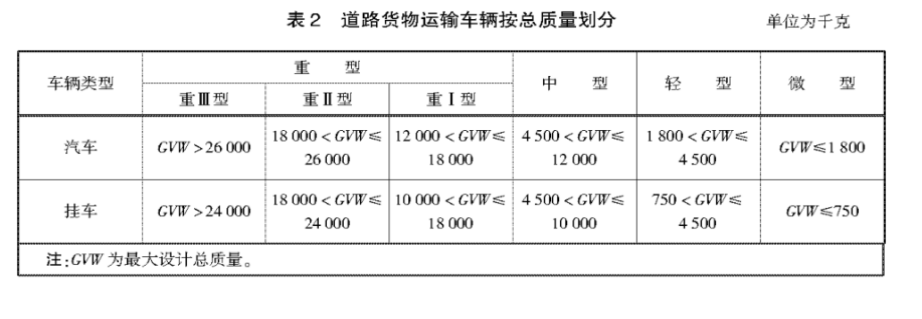     网约货车司机收入能够区分货运运费和搬运费的，应当将货运运费收入填入“按单报酬（类）”，搬运费填入“其他”；不能区分的，统一填入“按单报酬（类）”。按单报酬中含搬运费的标注为1,不含搬运费的标注为2。③奖励收入（类）类型：数值型。单位：元。取值范围为［0-2000000］，保留1位小数。指平台企业或用工合作企业根据劳动者的突出业绩或实际表现，在基本报酬、按单报酬之外发放的奖励性报酬，如满勤奖、冲单奖、好评服务奖等。如果不能准确区分，可以统一计入按单报酬（类），但应在“全年报酬结构和制度说明”中进行备注。④津贴补贴（类）类型：数值型。单位：元。取值范围为［0-2000000］，保留1位小数。包括劳动者在节假日、业务高峰期、人员紧缺期、恶劣天气等特殊条件下提供劳动或服务而获得的补偿性津贴；还包括企业支付给劳动者的调度补贴、通话补贴、食宿补贴等项目。⑤其他类型：数值型。单位：元。取值范围为［0-2000000］，保留1位小数。指其他不便归于以上四类的货币性报酬项目。如货运司机通过平台结算的搬运费等。不包括企业为劳动者缴纳的各类保险费用，也不包括非货币性福利。13.全年报酬结构和制度说明填报单位可以在汇总数据基础上，对本平台劳动者报酬（收入）水平、结构、制度设计以及影响因素等有关情况进行简要说明。第三部分  调查常见问题及解答一、填报中的常见问题解答（一）企业集团或总部如何填写《基本情况》《人工成本情况表》和《劳动者工资报酬情况表》？答：企业集团或总部，应当按照集团及所属各单位的从业人员（包括在岗职工、劳务派遣人员）的人数总和，填写《企业基本情况》的人数。按照集团及所属各单位经济效益和人工成本总和，填写《人工成本情况表》。按照实际情况，填写由本级考核、核算并支付工资的劳动者个人信息和工资报酬。（二）企业分支机构如何填写？答：首先，没有独立法人资格的企业分支机构不参加本调查。参加本调查的有法人资格的分公司，如出现被调查企业的职工工资水平和人工成本均由该企业总部集中掌握的情况，被调查企业应当争取总部支持，按规定填报《基本情况》《人工成本情况表》和《劳动者工资报酬情况表》3张调查表，或由该分支机构的上级并且有独立核算权的机构参加调查。（三）职工借调到外单位应如何统计？答：1.首先应当由完全支付工资的单位统计人数和工资总额。2.若双方均发工资的，由借出单位统计为在岗职工，发放的工资纳入在岗职工工资总额；由借用单位统计为其他从业人员，工资作为其他从业人员工资，不纳入在岗职工工资总额。(四) 跨行业经营的企业如何填报行业类别系统对样本企业已经配置了5位（1位字母加4位数字）行业小类代码，调查中发现与企业实际从事主营业务与代码对应的行业门类不符的，各地按“三同原则”补充、替换样本。首次参加调查的新增样本企业，以及行业门类无误、但需要调整行业大类、中类、小类的样本企业，要根据各单位的主要业务活动（或主要产品名称），对照国家统计局印发《关于执行新国民经济行业分类国家标准的通知》（国统字〔2017〕142号）填报行业类别。企业对外从事两种或两种以上的经济活动的，占该企业利润总额份额最大的一种活动为主要活动，如有些活动的利润总额份额较难确定或比较接近，则可依次按全年营业收入、从业人员等的份额确定单位的主要活动。例1：某中药企业可能从事中草药种植、产品研发、制造、销售等多项活动，则要按照增加值最高的一项的主要活动确定其行业归属，C制造业→“27医药制造业”→根据两类产业的收入、人员占比，确定为“2730中药饮片生产”和“2740中成药生产”。例2：某企业经营范围包括质量标准化和计量方面的技术咨询与服务，则先找到M科学研究和技术服务→“74专业技术服务”→根据两项业务的利润总额、收入或人员占比确定填写“7453计量服务”还是“7454标准化服务”。（五）企业人工成本分项科目如何区分？答：建议与企业财会人员协商，按国家财务规定填写。总的原则是同一企业内部工资、福利、保险费用、劳动保护、住房费用统计不要有重复。另外有容易出错的几个点提示一下：一是单位一次性发放或按月发放的旅游费、保险费、餐费、过节费、劳务费等，只要属于劳动报酬性质并且现行统计制度未明确规定不统计为工资的，都应作为工资统计（但在工会经费中开支的不统计）；二是单位为职工缴纳的补充养老保险和补充医疗保险应纳入保险费用统计，其他各种商业性保险其性质为劳动报酬，应计入工资总额统计。（六）劳务派遣人员的人数如何统计填写？ 答：总体按照“谁用工谁统计”原则处理。即在填写《企业基本信息表》当中的从业人员平均人数和劳务派遣用工人数时：对于用工企业，无论是劳务派遣人员还是非劳务派遣人员，只要在本企业工作，无论是否由其直接发放工资，均计入第一张表的“从业人员平均人数”中。劳务派遣人员的认定，必须符合指标解释中的三项标准；对于参加调查的劳务派遣企业，本单位的“从业人员平均数”只填写在本企业实际工作的人员，不统计派遣到其他单位的人员人数。（七）劳务派遣人员工资总额如何填写？答：总体也是按照“谁用工谁统计”原则处理。即在填写《企业人工成本调查表》当中的从业人员工资总额和劳务派遣人员工资总额时：企业使用劳务派遣工的，不管是由用工企业直接向劳务派遣人员支付工资，还是将劳务派遣人员全部工资支付给劳务派遣机构，再由劳务派遣机构向劳务派遣人员直接发放，其工资总额都在用工企业统计，并纳入“劳务派遣人员工资总额”。支付给劳务派遣公司的管理费，计入“其他人工成本”。参加调查的劳务派遣企业，本单位的“从业人员工资总额”只包括在本企业实际工作人员的工资总额，不包括派遣到其他单位人员的工资总额。（八）劳动者工资报酬表中如何填报劳务派遣人员工资？答：总体按照“谁发（负担）工资谁填写”原则处理。即：用工企业直接向劳务派遣人员支付工资的，需要在本单位的劳动者调查表中填写劳务派遣人员的工资报酬情况；如果用工单位将劳务派遣人员全部工资支付给劳务派遣机构，再由劳务派遣机构向劳务派遣人员直接发放的，则劳务派遣机构负责在本单位（劳务派遣机构）的劳动者调查表中填写劳务派遣人员的工资报酬情况。（九）如何根据被调查者在本企业的现有岗位名称转换并填写职业？1.可以使用“模糊查询法”转换被调查者在本企业的岗位名称或惯用工种名称要按照“模糊查询法”转换为规范的职业和职业分类代码。具体方法是：企业用户使用《企业从业人员工资报酬情况》模板批量填报职工信息时，可在“职业”单元格内键入现有岗位名称全称或关键词，快速查找与其实际工作内容最为接近的职业小类或细类；找到对应职业后，直接选择点击，即可自动填充到职业小类或细类。注意以下两点：一是企业用户下载《企业从业人员工资报酬情况》模板后，需要用WPS表格（Microsoft Office Excel不支持）打开，方能使用职业模糊查询功能。二是不要使用复制粘贴功能批量粘贴职工信息，否则会覆盖模板中已经设置的功能和校验条件，批量上传系统后如果逻辑条件审核不被通过，需要重新填写。（十）关于营业收入与利润总额、成本费用总额的关系根据《会计准则》有关规定，企业营业收入=主营业务收入+其他业务收入；同时，营业利润=营业收入-营业成本=（主营业收入-主营业务成本）+（其他业务收入-其他业务成本）＜营业收入。而利润总额=营业利润+营业外收入-营业外支出。由于营业外收入、支出为偶然收支，且一般额度不大，因此通常情况下，利润总额应当＜营业收入。今年在系统中对《人工成本表》增加了两个相关的合理性审核条件。一是“利润总额应小于营业收入”，提示信息为“利润总额大于等于营业收入，请核实原因”，重点应核实企业是否发生了较大额度的营业外收入。二是“当成本费用总额＞营业收入时，利润总额应＜0”。提示信息为“成本费用总额＞营业收入时，企业利润应＜0，请联系企业核实”。省、市、县在审核企业填报数据时，要注意这几个财务指标的关系。二、常见错误类型（一）看错数字单位如把“万元/年”理解成“元/年”，或者把“元/年”理解成“万元/年”，造成数据扩大或缩小万倍。如果看错单位的数据错误累计到一定程度，就会在全国调查数据分布中出现较多的极大值极小值，从而拉高或拉低当年统计结果的整体平均水平，造成数据失真；同时由于今年的数据分布过于分散，还会导致第二年不得不进一步扩大调查企业的数量规模，增加额外工作量。防止错误的方法：①切记《企业人工成本情况调查表》中所有财务类指标和人工成本类指标的单位都是“万元/年”。②切记《从业人员工资调查表》中有关工资报酬类指标的单位都是“元/年”，工作小时数单位是“小时/周”，出生和参加工作时间单位都是“年”，不用填写月份。（二）数据间逻辑混乱企业薪酬调查的表内和表间数据之间存在一定的逻辑关系，填报和审核时要注意。1.用工人数之间逻辑混乱如“在岗职工”人数和“劳务派遣”人数之和大于“企业从业人员平均人数”，或者“劳务派遣”人数大于“从业人员平均人数”。正确填法：企业从业人员=“在岗职工”+“劳务派遣”+“其他”（不包含在本调查之中）。注意用工人数的单位都是“人”，不是千人或万人。系统对此内置了逻辑性审核条件。2.人工成本类数据之间逻辑混乱如“成本费用总额”金额<“人工成本”金额，“从业人员工资总额”<“在岗职工工资”金额等等。正确填法：“成本费用总额”金额≥“人工成本”金额，“从业人员工资总额”≥“在岗职工工资总额”+“劳务派遣工资总额”。系统对此内置了逻辑性审核条件。3.人数与工资数据之间逻辑混乱如“劳务派遣人数”为32人，“劳务派遣工资总额”填写0元等。正确填法：“劳务派遣人数”=0，则“劳务派遣工资总额”为0元，“从业人员工资总额”=“在岗职工工资总额”；“劳务派遣人数”≠0，则“劳务派遣工资总额”≠0元，系统对此均内置了逻辑性审核条件。（三）信息填写不符合要求1.企业行政区划代码填写过粗如湖北省武汉市武昌区的企业行政区划代码错误填写为“420000”（湖北省）或“420100”（武汉市）。正确填法：在《企业人工成本表》中的企业行政区划代码填写到区县一级。湖北省武汉市武昌区的行政区域代码为420106。2.企业登记注册类型填写过粗如中外合作经营企业的登记注册类型错误填写为“300”（外商投资企业）。正确填法：登记注册类型一定填写小类代码，不可填写100、200、300。中外合作经营企业的登记注册类型为“320”。3.劳动者职业填写过粗如电子商务营销人员的职业代码错误填写为“4010200”（销售人员），锻造工职业代码错误填写为“6180200”（机械热加工人员）等。正确填法：劳动者的职业代码填写到职业小类（部分地区可能要求填写到细类）。如电子商务营销人员正确填写为“4010202”，锻造工职业代码正确填写为“6180202”。第四部分  企业用户操作手册用户登录打开任意浏览器（由于老版本的浏览器有兼容性问题，推荐使用火狐浏览器，或者更新您当前使用的浏览器），复制服务器地址到浏览器地址栏（或手动在浏览器地址栏输入服务器地址）效果如图1.1所示，随后点击键盘上的【Enter】键，即可进入本系统的登录页面，效果如图1.2所示，选择企业用户登录，输入用户名、密码和验证码，点击【登录】按钮即可登录。服务器地址：http://survey.mohrss.gov.cn/xcdc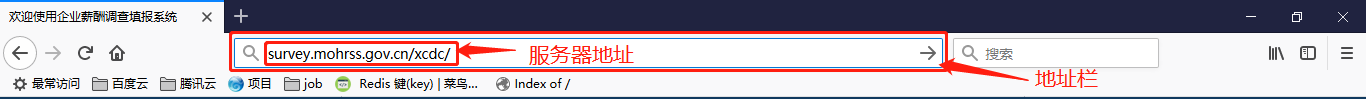 图1.1 服务器地址输入演示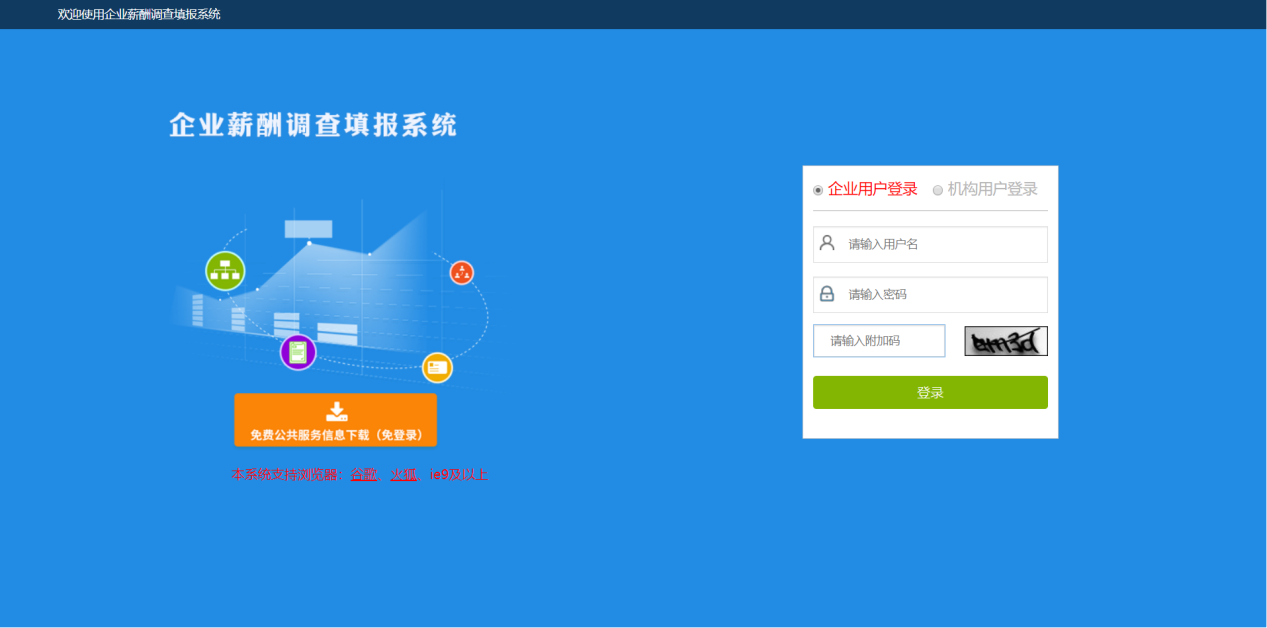 图1.2 企业用户登录界面企业用户登录成功后，由于是默认密码，系统会强制进行密码修改的操作，界面如图1.3所示，输入原密码和新密码（注意保管好新密码），点击【保存】按钮，如果检查通过则弹出提示“修改密码成功”，点击【确定】按钮，即可完成修改密码，然后系统跳转回登录页面，再使用新密码登录即可进入系统主界面；如果检查不通过则弹出相应的提示信息，按照提示信息进行修改即可。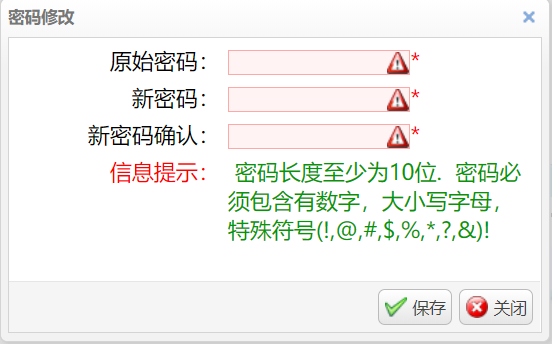 图1.3 企业用户密码修改界面系统主界面简介用户登录成功后即可进入系统主界面，系统主界面如图1.4所示。页面正中间的内容为当前企业需要填报的所有问卷的基本信息。右上角的两个按钮分别为【首页】和【退出】，当点击【首页】按钮时，从当前页面跳转回系统首页；当点击【退出】按钮时，当前用户退出登录，同时跳转回系统登录页面。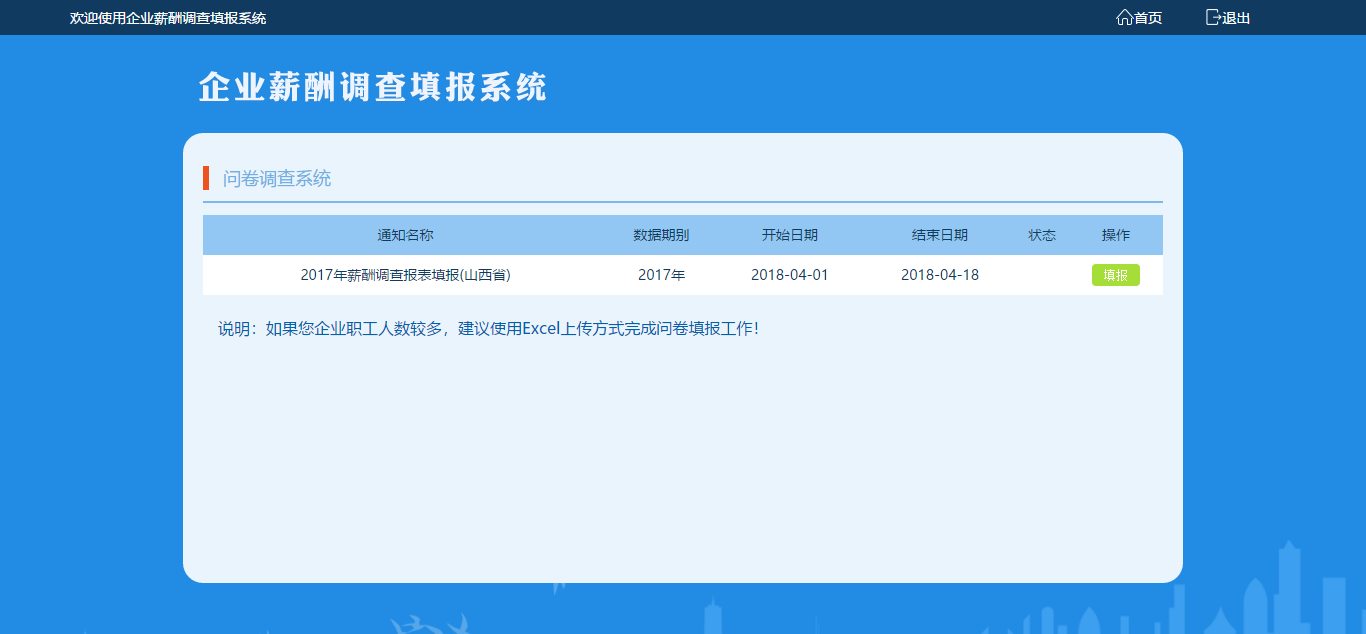 图1.4 企业用户系统主页问卷填报在填报时，选中对应的问卷，点击该问卷对应的【填报】按钮，即可进入填报页面（注：填报页面会在新窗口中打开），填报页面图1.5示，到这一步，用户就可以进行问卷填报了，当鼠标移动到每一项数据项时，会弹出填写说明，按照填写说明填写即可。注：背景为红色的数据项表示该数据项校验不通过，当鼠标停放到该数据项时，会弹出相应的提示信息，按照提示信息进行修改即可，当校验通过后，该数据项背景恢复为白色。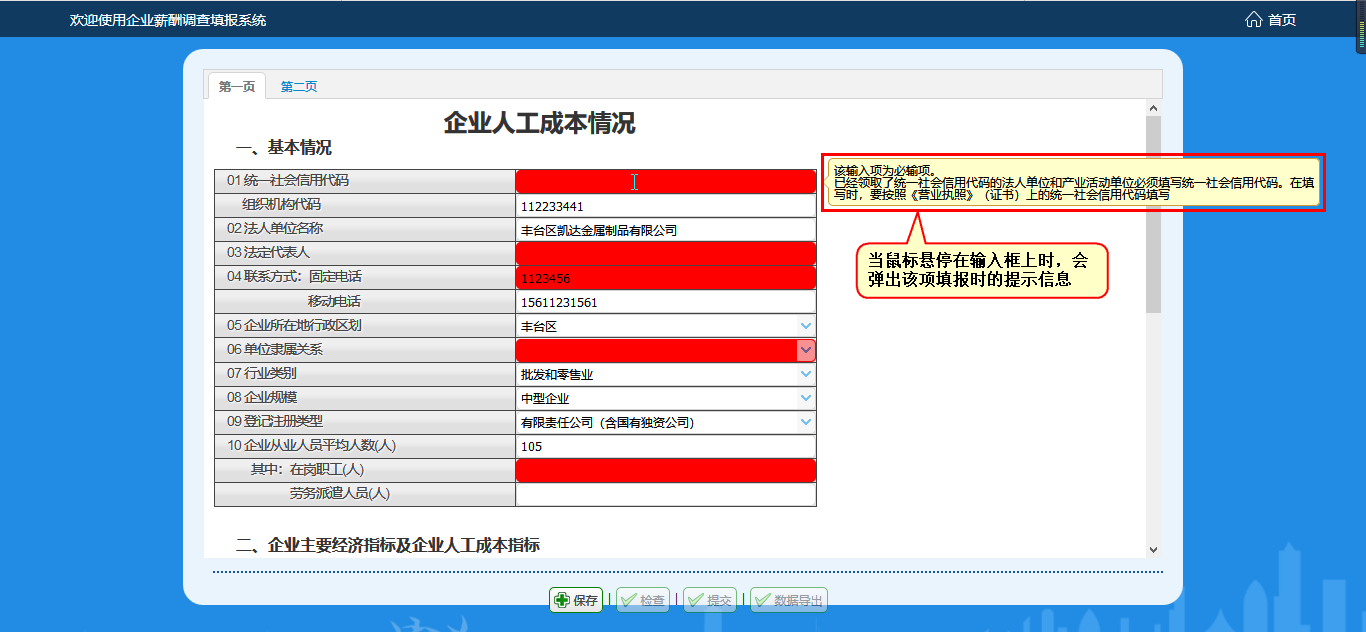 图1.5问卷填报页面填报填报时需要注意，一张问卷可能对应多张填报页，请务必保证在填报时填写完整的问卷信息，当需要录入企业员工薪资报酬情况时，点击第二页，即可跳转到企业从业人员工资报酬填报页面，效果如图1.6所示。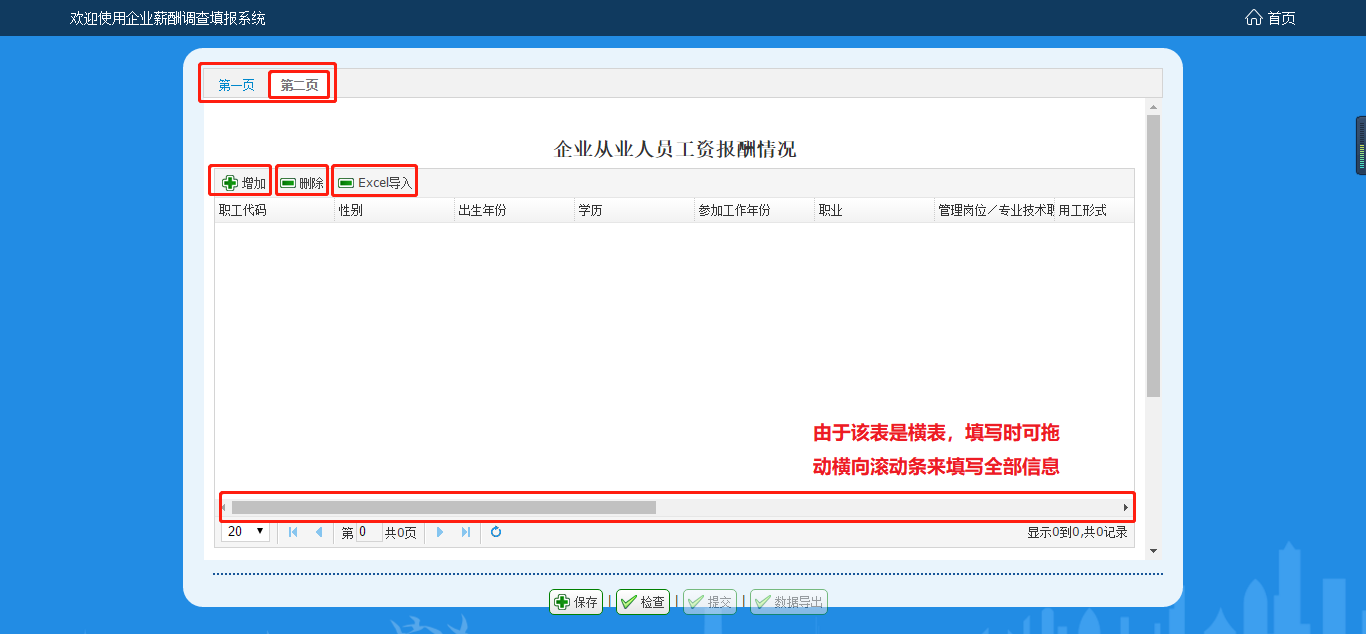 图1.6 企业从业人员工资报酬填报页面由于企业从业人员工资报酬填报页面中的表格是横表，所以在填写时可拖动底部的横向滚动条，查看完整表格信息，从而进行填写；如果有需要录入多条信息的情况，在录入完一条信息后，点击【增加】按钮，即可新增一行；如果有多余的未填写的记录行需要删除，选中需要删除的哪行记录，点击【删除】按钮即可删除该记录行；补充：如果需要录入的员工信息量比较大，可以选择excel导入功能，批量导入员工信息，导入时，点击【excel导入】按钮，提示“如采用Excel上传方式，下方已录入数据将会被清除或覆盖，继续上传请点击‘确认’按钮！”，点击【确认】按钮，在新窗口中打开excel上传页面，页面效果如图1.7所示；具体操作步骤如下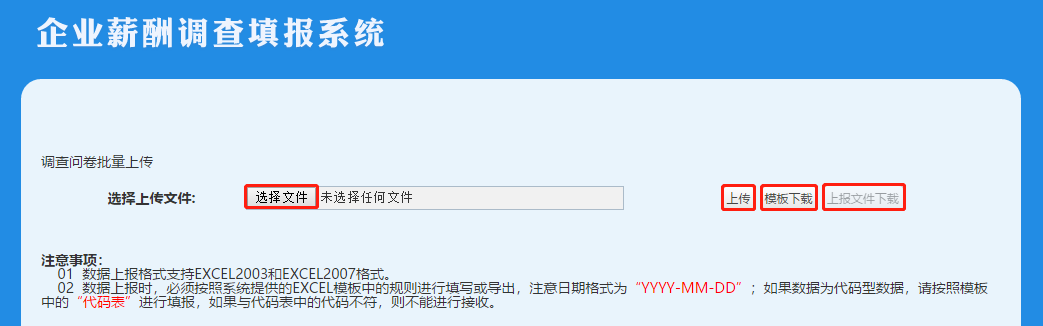 图1.7 员工工资信息批量上传首先，点击【模板下载】按钮，下载excel模板，在excel模板中按照要求填写员工薪资信息，填写完成后界面如图1.8所示；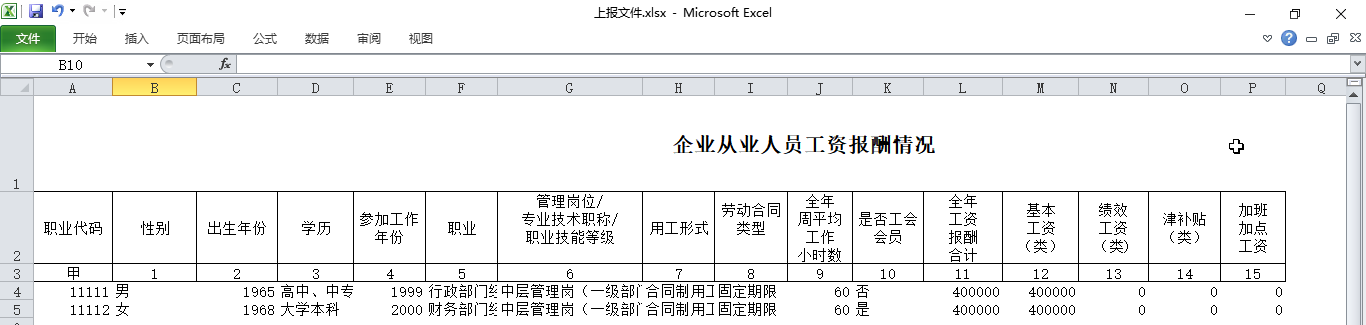 图1.8 excel模板填写完成后点击【选择文件】按钮，在弹出的文件选择窗口中找到要上传的excel文件，选中该文件，点击【打开】按钮，然后点击【上传】按钮，提示“上传成功”，上传成功后，即可关闭该页面，返回原页面，继续填写其他问卷信息；如果上传失败，提示“上传文件中存在数据异常，请下载上传文件确认并更改异常数据再次上传！”，此时用户可点击【上报文件下载】按钮，即可下载带有错误信息提示的excel文件，效果如图1.9所示，按照错误提示，在上传文件中修改信息，重新上传即可。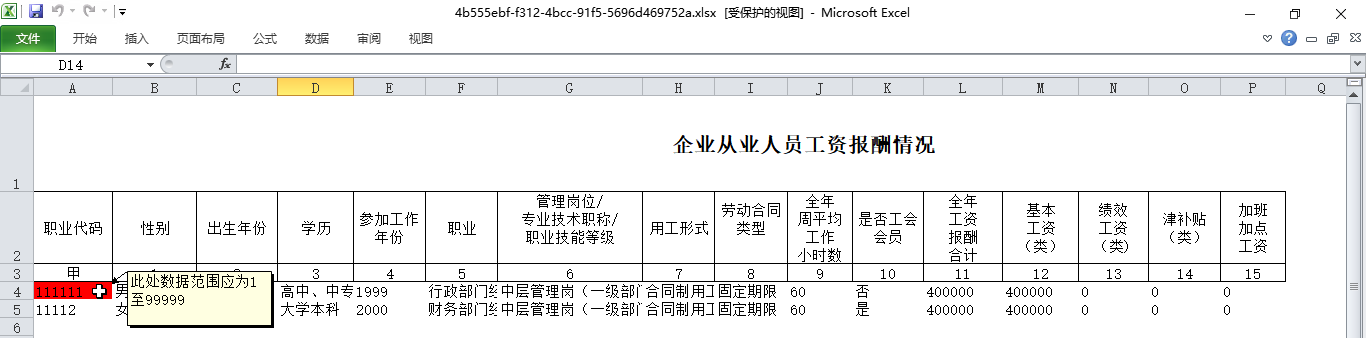 图1.9 错误提示文件注意：选择excel上传时，如果有在线录入员工工资信息，选择excel上传时，会覆盖已录入的员工工资信息。保存填报完成后点击【保存】按钮，将填报信息存到数据库中，并提示“保存成功，请点击‘检查’按钮，检查数据是否符合填报要求”，效果如图1.10所示，点击【确定】按钮，关闭提示信息，此时检查按钮变为可用状态。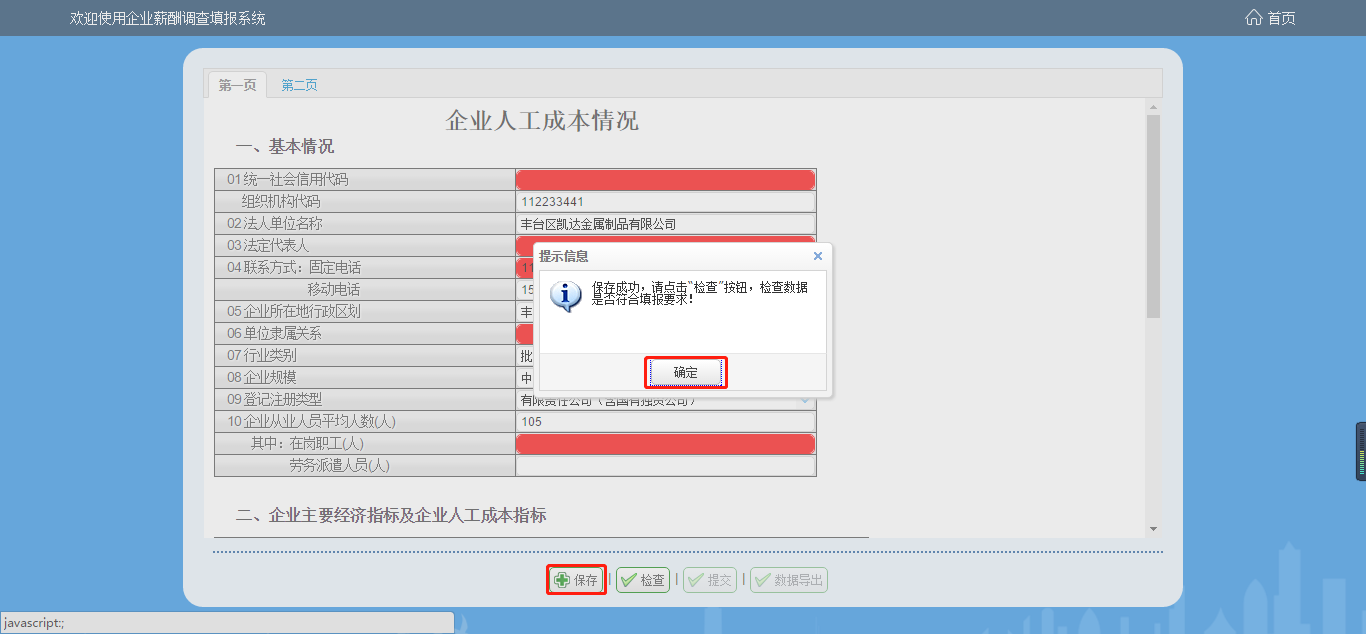 图1.10 保存效果展示检查保存成功后点击【检查】按钮，查看信息是否满足填报要求，如果信息满足要求，提示“您已通过数据校验，请点击‘提交’按钮提交问卷”，点击【确定】按钮，关闭提示信息，此时提交按钮变为可用状态；如果信息不满足要求，则提示“问卷填写存在问题，已标志为红色，请调整后再次进行检查！”，效果如图1.11所示，此时只需要找到标记为红色的记录，按照提示信息的要求进行修改即可，修改完成后，再重复第二步、第三步的操作即可。提交在检查通过后，点击【提交】按钮，提示“问卷提交成功，如审核未通过，请及时重新填报”，此时，问卷提交成功，效果如图1.12所示；点击右上角的【主页】图标，返回主页，该问卷的状态变为“审批中”，页面效果如图1.13所示，如果需要查看已提交的问卷，点击该问卷对应的【查看】按钮，即可查看该问卷的填报信息。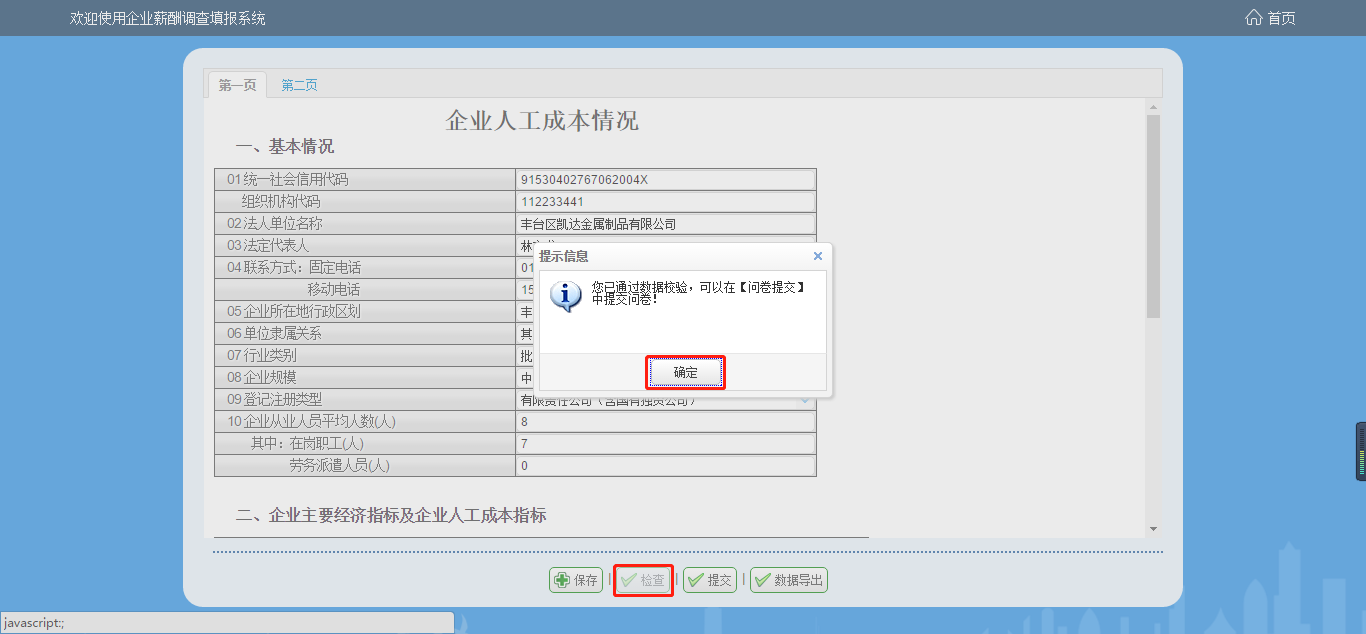 图1.11 检查效果展示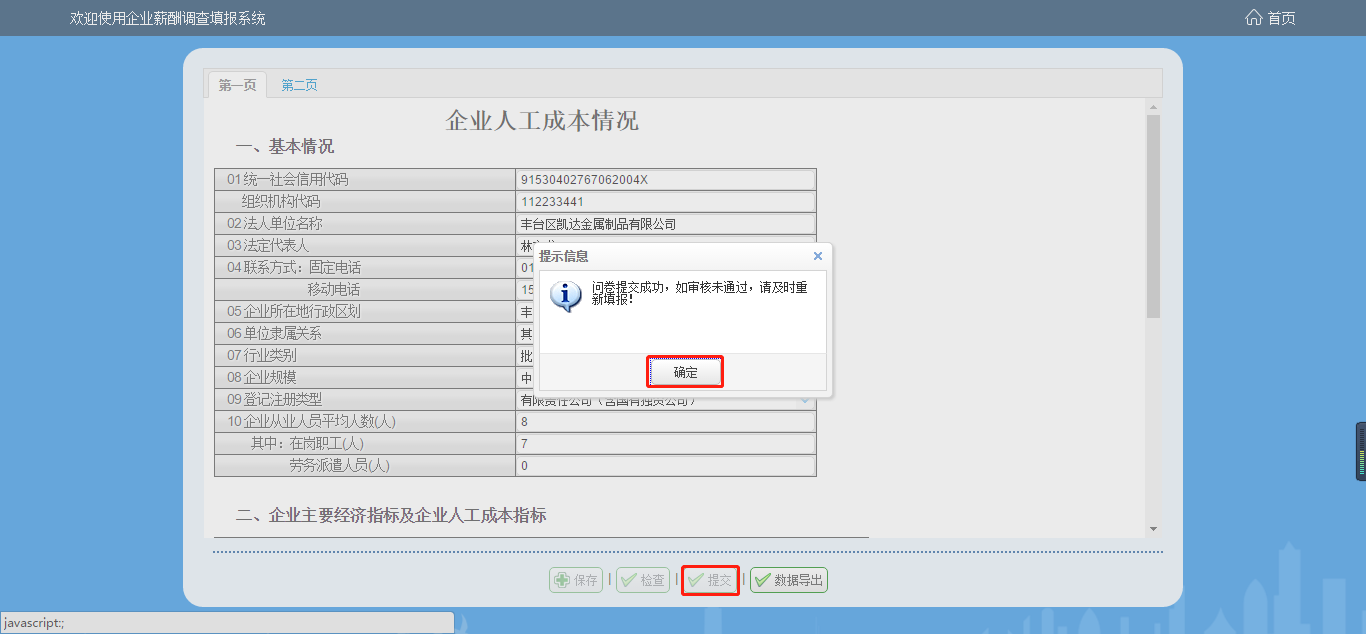 图1.12 提交效果展示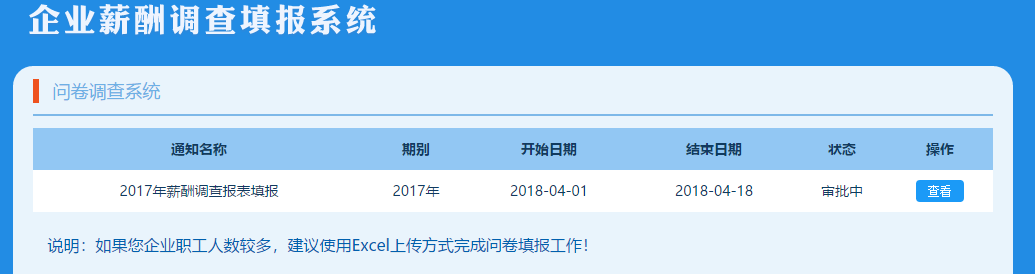 图1.13 问卷审批状态效果展示数据导出当需要导出填报信息时，点击【数据导出】按钮（初始时，数据导出按钮为不可用状态，当进行过一次保存和检查操作后，数据导出按钮变为可用状态），弹出打开方式选择窗口，选择保存文件，然后点击【确定】按钮，效果如图1.14所示。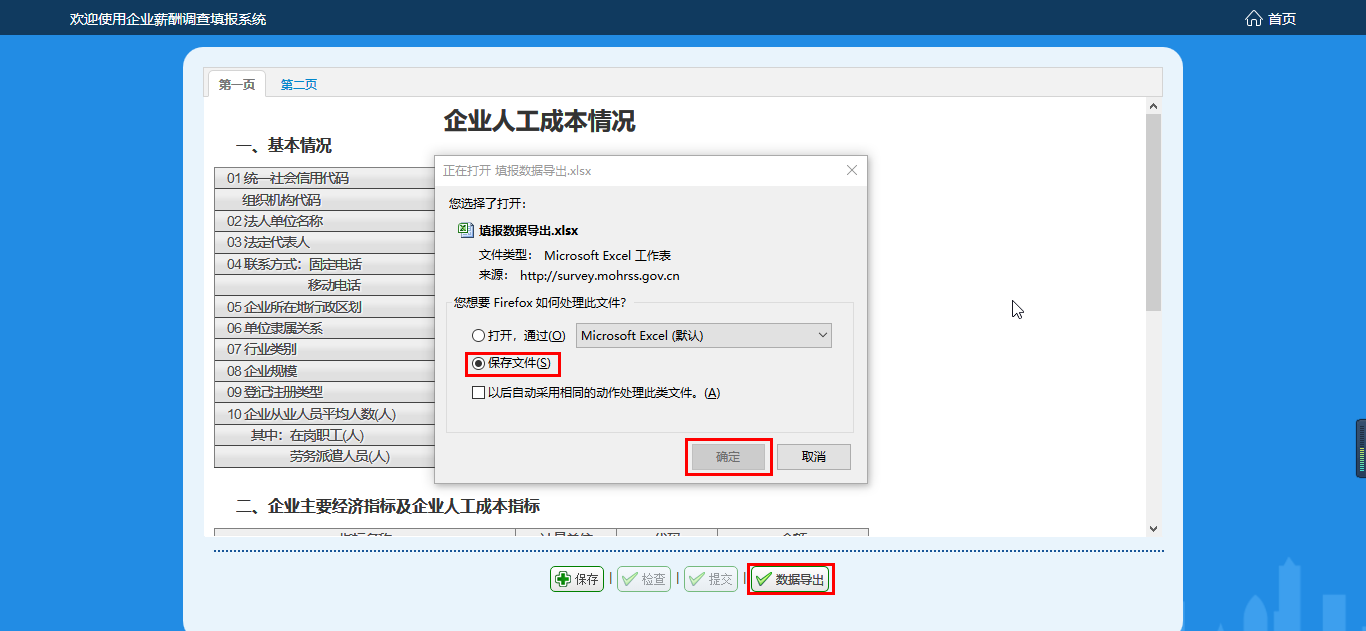 图1.14 选择文件打开方式选择完打开方式后，弹出文件保存路径选择窗口，选择文件将要保存的位置（自行选择存放位置即可），修改文件名称，效果如图1.15所示，然后点击【保存】按钮，即可实现数据导出。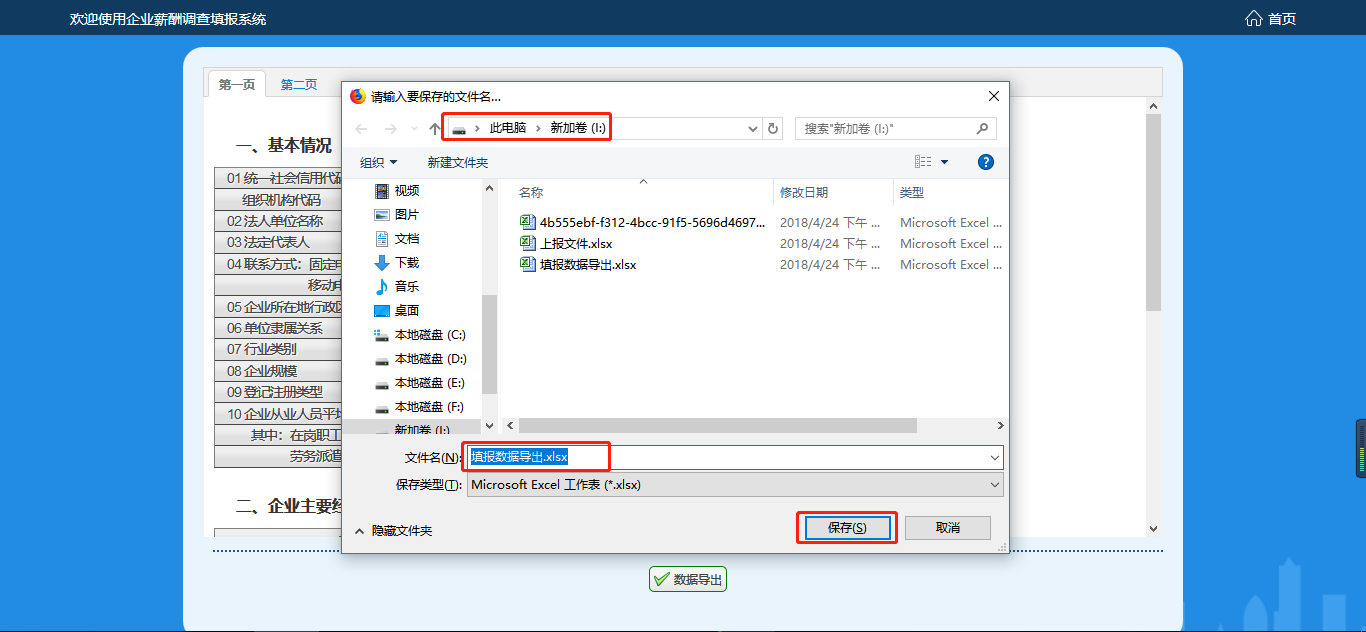 图1.15 选择文件保存位置	将文件保存到本地后，点击浏览器右上角的下载图标，在弹出框中找到对应的文件，点击其对应的文件夹图标，即可打开该文件的存放位置，效果如图1.16所示，鼠标双击刚才保存的文件，即可查看该问卷导出后的详细信息，效果如图1.17所示。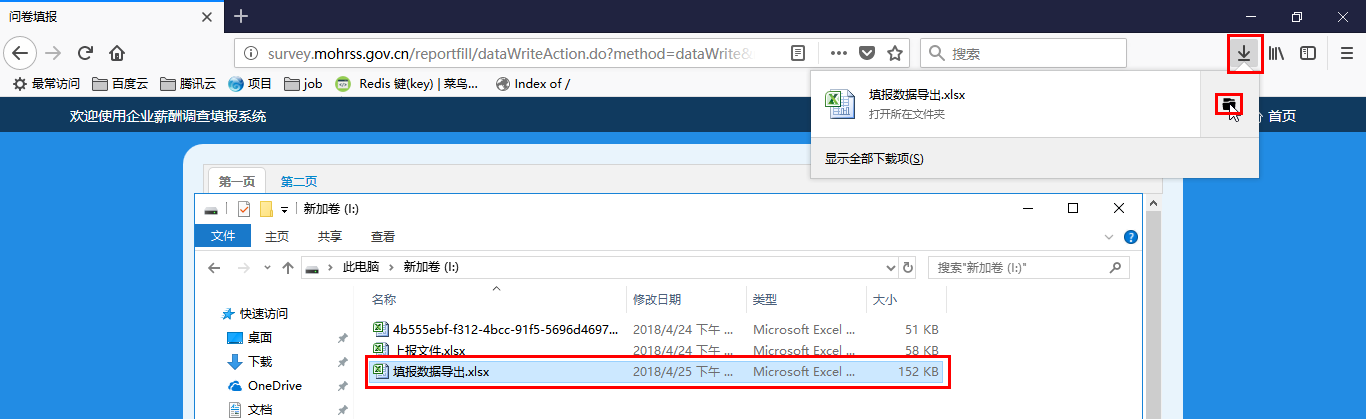 图1.16 打开文件保存位置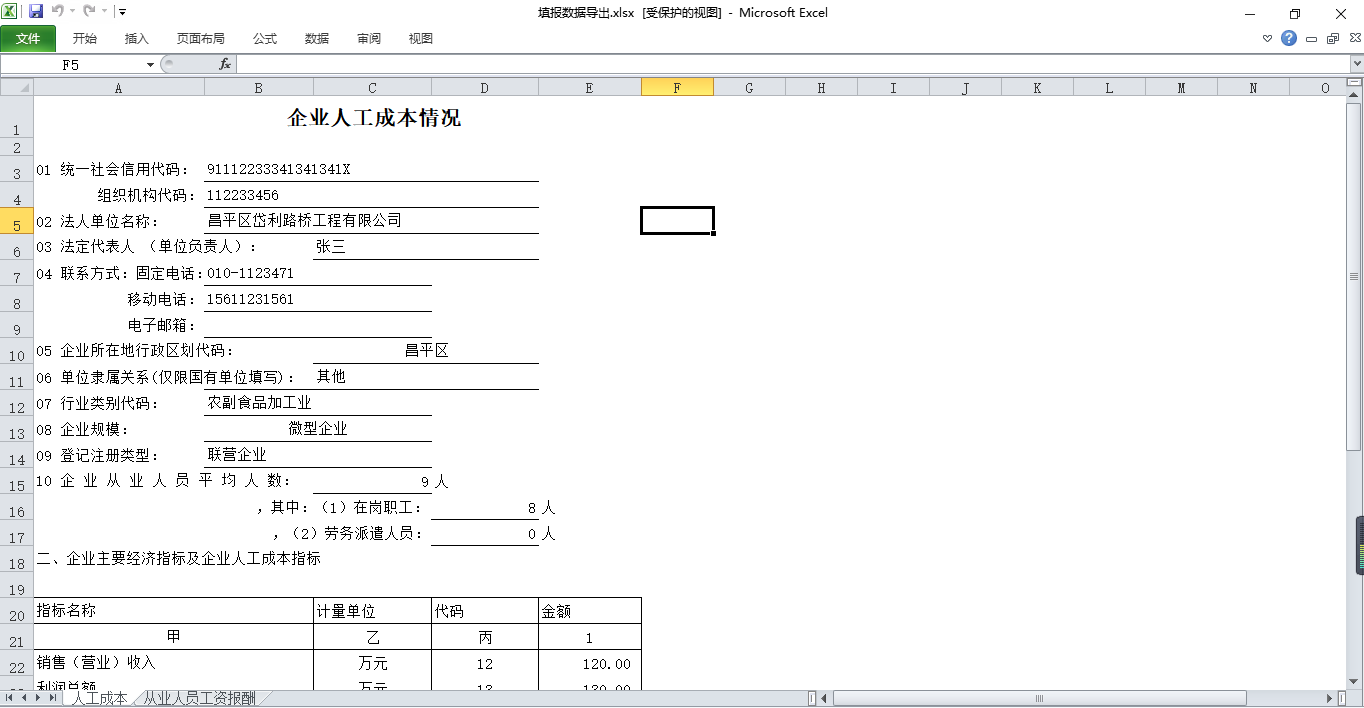 图1.17 数据导出后的效果注：此保存方式仅针对火狐浏览器，不同浏览器产品在保存时略有差异，按照浏览器提示信息操作即可。审核结果4.1审核不通过由于已上报的数据可能不满足要求，有可能被回退，当已提交的问卷被回退时，首页效果如图1.18所示，问卷状态由“审核中”变为“审核不通过”，此时就需要根据不通过原因，修改问卷中的数据，修改时点击【修改】按钮，即可进入修改页面。修改页面在新标签页中弹出，效果如图1.19所示，页面底部为回退的原因，根据回退的原因，找到对应的数据项，修改对应数据项的内容，然后在依次执行保存、检查操作，直到系统提示检查通过为止，当检查通过后，点击【提交】按钮，提示“问卷提交成功，如审核未通过，请及时重新填报”，点击【确定】按钮，即可重新上报该问卷，同时在首页中，该问卷的状态由“审核不通过”变为“审核通过”。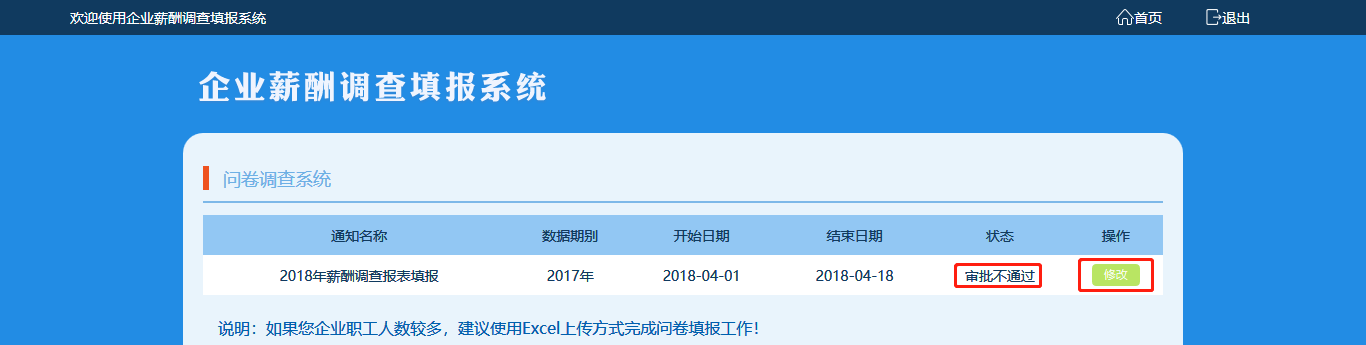 图1.18 审核不通过效果展示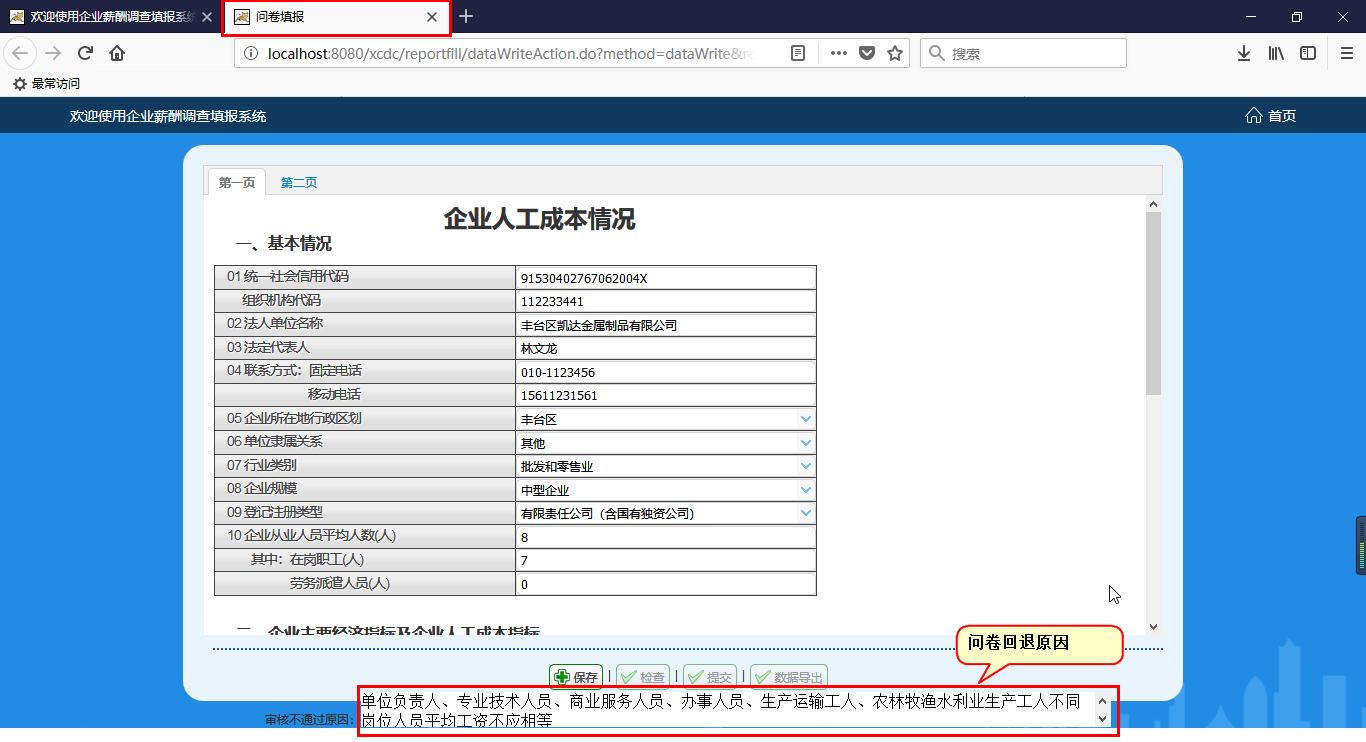 图1.19 问卷修改页面4.2审核通过当审核通过，系统首页中该问卷的状态由“审核中”变为“审核通过”，表明该问卷的填报工作已成功完成，效果如图1.20所示，点击【查看】按钮，即可查看该问卷的详细信息。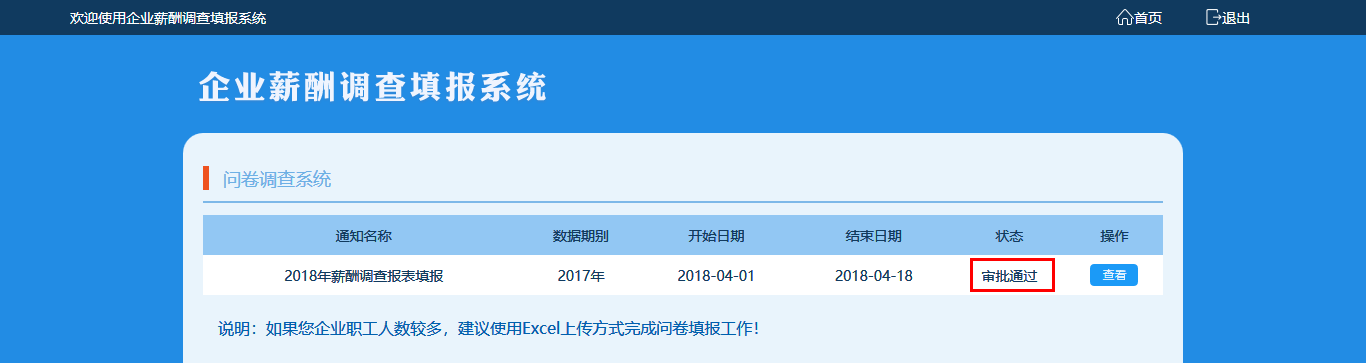 1.20 审核通过效果展示第四部分 附录附录1                数字编码表             数字编码表1数字编码表2附录2  统计法规资料参考《中华人民共和国统计法》（部分）　国家机关、企业事业单位和其他组织以及个体工商户和个人等统计调查对象，必须依照本法和国家有关规定，真实、准确、完整、及时地提供统计调查所需的资料，不得提供不真实或者不完整的统计资料，不得迟报、拒报统计资料。第九条　统计机构和统计人员对在统计工作中知悉的国家秘密、商业秘密和个人信息，应当予以保密。第二十九条　统计机构、统计人员应当依法履行职责，如实搜集、报送统计资料，不得伪造、篡改统计资料，不得以任何方式要求任何单位和个人提供不真实的统计资料，不得有其他违反本法规定的行为。统计人员应当坚持实事求是，恪守职业道德，对其负责搜集、审核、录入的统计资料与统计调查对象报送的统计资料的一致性负责。第三十条　统计人员进行统计调查时，有权就与统计有关的问题询问有关人员，要求其如实提供有关情况、资料并改正不真实、不准确的资料。第三十八条　县级以上人民政府统计机构或者有关部门在组织实施统计调查活动中有下列行为之一的，由本级人民政府、上级人民政府统计机构或者本级人民政府统计机构责令改正，予以通报；对直接负责的主管人员和其他直接责任人员，由任免机关或者监察机关依法给予处分：（一）未经批准擅自组织实施统计调查的；（二）未经批准擅自变更统计调查制度的内容的；    （三）伪造、篡改统计资料的；（四）要求统计调查对象或者其他机构、人员提供不真实的统计资料的；（五）未按照统计调查制度的规定报送有关资料的。统计人员有前款第三项至第五项所列行为之一的，责令改正，依法给予处分。第四十一条　作为统计调查对象的国家机关、企业事业单位或者其他组织有下列行为之一的，由县级以上人民政府统计机构责令改正，给予警告，可以予以通报；其直接负责的主管人员和其他直接责任人员属于国家工作人员的，由任免机关或者监察机关依法给予处分：（一）拒绝提供统计资料或者经催报后仍未按时提供统计资料的；（二）提供不真实或者不完整的统计资料的；（三）拒绝答复或者不如实答复统计检查查询书的；（四）拒绝、阻碍统计调查、统计检查的；（五）转移、隐匿、篡改、毁弃或者拒绝提供原始记录和凭证、统计台账、统计调查表及其他相关证明和资料的。企业事业单位或者其他组织有前款所列行为之一的，可以并处五万元以下的罚款；情节严重的，并处五万元以上二十万元以下的罚款。个体工商户有本条第一款所列行为之一的，由县级以上人民政府统计机构责令改正，给予警告，可以并处一万元以下的罚款。《中华人民共和国统计法实施条例》（部分）第二十七条　县级以上人民政府统计机构和有关部门应当及时公布主要统计指标涵义、调查范围、调查方法、计算方法、抽样调查样本量等信息，对统计数据进行解释说明。第三十条　统计调查中获得的能够识别或者推断单个统计调查对象身份的资料应当依法严格管理，除作为统计执法依据外，不得直接作为对统计调查对象实施行政许可、行政处罚等具体行政行为的依据，不得用于完成统计任务以外的目的。《统计上严重失信企业信息公示暂行办法》　　第一条 为贯彻落实《中共中央关于全面推进依法治国若干重大问题的决定》和《统计法》《企业信息公示暂行条例》《社会信用体系建设规划纲要(2014—2020年)》，加强依法统计，推进诚信统计，建立保障企业独立真实报送统计信息长效机制，提高统计数据质量和政府统计公信力，制定本办法。　　第二条 本办法所称统计上严重失信企业，是指在依法开展的政府统计调查中，有下列情形之一的企业：　　(一) 编造虚假统计数据；　　(二) 虚报、瞒报统计数据数额较大或者虚报率、瞒报率较高；　　(三) 有其他严重统计违法行为，应当受到行政处罚。　　第三条 对依法认定的统计上严重失信企业，政府统计机构应当通过中国统计信息网，向社会公示失信企业信息。　　公示的失信企业信息包括企业名称、地址、法定代表人或者主要负责人、统计违法行为、依法处理情况等。　　第四条 公示失信企业信息应当遵循合法真实、公正及时、鼓励诚信的原则。　　第五条 国家统计局组织管理全国统计上严重失信企业信息公示工作，在中国统计信息网上直接公示特别严重的失信企业信息。　　省级统计机构在其门户网站建立统计上严重失信企业信息公示专栏，统一链接到中国统计信息网。省、市、县级统计机构按照《统计法》规定的查处统计违法行为职责分工，在本级或者上级统计机构门户网站向社会公示失信企业信息，同时加载到省级统计机构失信企业信息公示专栏。　　第六条 政府统计机构自依法认定失信企业之日起20个工作日内公示失信企业信息。　　对严重失信企业和严重干预企业独立真实报送统计数据的单位、个人，依法追究责任。　　第七条 失信企业信息公示期限为1年。在公示期间，企业认真整改到位，经企业申请，履行公示职责的政府统计机构核实后，可以从公示网站提前移除失信企业信息，但公示时间不得少于6个月。企业整改不到位，公示期限延长至2年。　　在失信企业信息公示期间，政府统计机构应当重点检查企业遵守统计法情况，再次发现企业有统计违法行为的，公示期限延长至2年。　　第八条 政府统计机构应当按照《企业信息公示暂行条例》《社会信用体系建设规划纲要(2014—2020年)》等国家有关规定，将统计上严重失信企业信息纳入金融、工商等行业和部门信用信息系统，与企业融资、政府补贴、工商注册管理等挂钩。　　第九条 下级统计机构未按照本办法履行职责的，由上级统计机构责令改正；情节严重的，对负有责任的主管人员和其他直接责任人员依法给予处分。　　第十条 政府统计机构发现公示的失信企业信息不准确的，应当及时更正。公民、法人或者其他组织有证据证明政府统计机构公示的失信企业信息不准确的，有权要求政府统计机构予以更正。　　第十一条 鼓励公民、法人或者其他组织举报统计上严重失信企业和其他统计违法行为，对举报者依法予以保护。　　第十二条 公民、法人或者其他组织认为政府统计机构在公示失信企业信息工作中的具体行政行为侵犯其合法权益的，可以依法申请行政复议或者提起行政诉讼。　　第十三条 企业报送的统计资料异常且不能做合理解释的，由政府统计机构列入统计信用异常企业名录，告诫企业自我检查更正。　　企业认真整改到位，由政府统计机构从统计信用异常企业名录移除；企业整改不到位，经依法查实具有严重统计违法行为的，将作为统计上严重失信企业，由政府统计机构公示失信企业信息。　　第十四条 本办法适用于在各级人民政府、县级以上人民政府统计机构组织实施的统计活动中，统计上严重失信企业的信息公示。　　在上述统计活动中严重失信的其他组织，其信息公示参照本办法执行。　　第十五条 本办法由国家统计局负责解释。第十六条 本办法自2015年1月1日起施行。关于对统计领域严重失信企业及其有关人员开展联合惩戒的合作备忘录（部分）一、联合惩戒对象联合惩戒的对象为存在下列失信行为，经统计部门根据《企业统计信用管理办法》《统计从业人员统计信用档案管理办法》等有关规定，依法认定并通过国家统计局网站公示的统计严重失信企业（以下简称失信企业）及其法定代表人、主要负责人和其他负有直接责任人员（以下简称失信人员）。（一）在依法开展的政府统计调查中，编造虚假统计数据；（二）提供不真实统计资料，违法数额占应报数额比例较高，或者违法数额较大；（三）在统计机构履行监督检查职责时，不如实反映情况、提供相关证明和资料且造成较严重后果，或者提供虚假情况、证明和资料；（四）拒绝、阻碍统计调查和统计检查，情节严重；（五）转移、隐匿、篡改、毁弃或者拒绝提供原始记录和凭证、统计台账、统计调查表以及其他相关证明和资料等。二、联合惩戒措施（一）依据统计法对失信企业及失信人员采取以下惩戒措施：1.对失信企业依法作出行政处罚；2.通过国家统计局网站、“信用中国”网站、国家企业信用信息公示系统向社会公示失信企业和失信人员信息；33.将失信企业列为重点监督检查对象，再次发现有统计违法行为的，延长公示期限；4.对负有责任的属于国家工作人员的领导人员和直接责任人员，按照有关规定移送任免机关、纪检监察机关、组织（人事）部门依纪依法给予处分处理。（二）依法限制取得财政资金和社会保障资金支持。（三）依法限制参加政府投资项目招投标。（四）将失信信息作为在股票、可转换债券发行审核及在全国中小企业股份转让系统挂牌公开转让审核的参考。对失信主体注册非金融企业债务融资工具加强管理，并按照注册发行有关工作要求，强化信息披露，加强投资人保护机制，防范有关风险。对申请发行企业债券不予受理。（五）暂停审批科技项目；对已经取得高新技术企业资格的，经认定机构核实，取消资格；禁止参与科技型中小企业评价。（六）依法限制申请外国人来华工作许可、申报引进外国专家项目、引才引智示范基地、出国培训项目等引智项目。（七）依法限制参与政府采购活动。（八）依法限制取得政府供应土地及出让探矿权、采矿权。（九）严格、审慎审批新改扩建项目的环评事项。（十）依法限制新增建设项目审批；限制建筑业企业资质；从严审核包括新增许可范围在内的铁路运输企业准入许可。（十一）依法限制参与基础设施和公用事业特许经营。（十二）依法限制享受财政资金补贴等各类政府优惠政策。（十三）依法限制受让收费公路权益。（十四）将失信信息作为境内上市公司实行股权激励计划或相关人员成为股权激励对象事中事后监管的参考。（十五）加大进出口货物监管力度，加强布控查验、后续稽查或统计监督核查。（十六）对申请适用海关认证企业管理的，不予通过认证；已经成为认证企业的，按照规定下调企业信用等级。（十七）将失信状况作为纳税信用评价的重要外部参考。（十八）依法限制申请认证机构资质（含资质延续）、认证领域扩大；依法限制申请认证（含认证证书延续）；认证机构加大对失信企业的证后监督力度，依法撤销或者暂停相关认证证书。（十九）取消申报国家知识产权示范和优势企业资格，取消申报国家专利运营试点企业资格。（二十）作为重点监管对象，加大日常监管力度。（二十一）依法限制申请设立保安服务公司。（二十二）禁止申请信息安全产品和系统测评服务，不颁发证书，不提供技术支撑；不颁发各类信息安全服务资质，禁止其参与国家关键信息基础安全保障建设服务；禁止申请信息安全从业人员资格认定，不颁发 CISP 资格。（二十三）申请或享受住房保障时，作为重点核查或监督检查对象。（二十四）依法限制从事食品等行业。（二十五）作为审批参股、收购商业银行的参考依据。（二十六）作为保险机构的设立及股权或实际控制人变更审批或备案的参考依据。（二十七）在上市公司或非上市公众公司收购的事中事后监管中，对失信责任主体予以重点关注。（二十八）依法将失信责任主体的违法失信记录作为公司债券核准或备案的参考。（二十九）将失信信息作为非上市公众公司重大资产重组审核的参考。（三十）将失信信息作为独立基金销售机构审批的参考。（三十一）核准与管理相关外汇额度及办理部分基于信用的跨境融资业务时，将失信信息作为审慎性参考。（三十二）取消粮食收购许可，取消中央储备代储资格，不得作为政策性粮食收储委托库点，限制参与政策性粮食竞买。（三十三）对企业和个人给予表彰奖励、授予荣誉称号时，参考其统计信用状况，对失信企业和失信人员，不予颁发政府荣誉；及时撤销失信企业和失信人员获得的荣誉称号。（三十四）依法限制参加各类评先评优。（三十五）依法限制招录（聘）为公务员或事业单位工作人员。（三十六）失信责任主体是自然人的，依法限制登记为事业单位法定代表人。失信责任主体是机构的，该机构法定代表人依法限制登记为事业单位法定代表人。（三十七）依法限制担任国有企业法定代表人、董事、监事。（三十八）协助查询反馈统计严重失信人员身份、出入境证件信息；协助查找下落不明但必须接受调查询问的统计失信被执行人；统计严重失信被执行人拒不履行法律文书确定的义务，由人民法院依法限制或者通知有关单位依法限制其出境。（三十九）将失信人员有关信息记入个人信用记录和统计从业人员诚信档案，一定期限内不得从事与会计、统计等有关的工作，不能取得会计、统计等有关专业职称。（四十）对存在失信记录的相关主体在证券、基金、期货从业资格申请中予以从严审核，对已成为证券、基金、期货从业人员的相关主体予以重点关注。（四十一）依法限制设立或入股融资担保公司；将失信信息作为证券公司、保险公司、基金管理公司、期货公司等金融机构的董事、监事和高级管理人员及分支机构负责人任职审批或备案的参考。（四十二）在投资等优惠性政策认定，金融机构评级授信、信贷融资、管理和退出，证券公司、基金管理公司及期货公司的设立及股权或实际控制人变更审批或备案，私募投资基金管理人登记、重大事项变更以及基金备案，相关责任人考核、干部选任等时，将失信信息作为重要参考。三、联合惩戒的实施方式国家统计局及时向全国信用信息共享平台推送统计领域存在严重失信行为的企业及其有关人员相关信息，在国家统计局网站、“信用中国” 网站和国家企业信用信息公示系统向社会公布，并实行动态管理。全国信用信息共享平台向参与本合作备忘录的联合惩戒部门和单位提供相关信息，各有关部门和单位按照本备忘录约定内容，依法依规对失信企业和失信人员实施联合惩戒。涉及地方事权的，签署部门和单位向地方相关部门推送相关信息，地方部门按照本备忘录内容实施联合惩戒。同时，建立惩戒效果定期通报机制，各有关部门和单位定期将联合惩戒实施情况通过全国信用信息共享平台反馈至国家发展改革委和统计局。对于已移出联合惩戒名单的企业和有关人员，相关部门应及时停止实施联合惩戒。非传统数据统计应用指导意见（部分）非传统数据类型本指导意见界定的非传统数据，包括大数据但不限于大数据。大数据是非传统数据的主体，在很多情形下可以代指非传统数据。具体而言，非传统数据是指通过非传统政府统计调查获取的数据（国外一些机构也称之为“二手数据”），包括政府部门的行政记录数据，商业记录数据，互联网数据，电子设备感应数据以及其他非传统数据。行政记录数据。指政府部门在行使行政管理职能过程中产生的大量信息数据。商业记录数据。指企业和个人在生产经营管理过程中的商业记录。互联网数据。指基于互联网使用而产生的数据，包括社交网络数据、媒体数据和搜索引擎数据等。电子设备感应数据。指通过电子设备感应而生成的数据，包括遥感数据、传感数据、卫星定位数据、通讯信号数据、物联网数据、地理空间数据等。其他非传统数据。包括政府统计机构以外有关单位（如行业协会、高校、科研院所、咨询机构、市场调查公司等）搜集、加工、发布的数据信息等。非传统数据应用标准根据不同类型非传统数据的内容特点，分别研究建立在政府统计中非传统数据内容、管理、应用等数据及元数据标准体系。规范界定各类非传统数据的范围口径、术语规范；统一定义非传统数据的数据来源、管理机构、质量评估、采集处理、分析发布等属性信息；统一规定非传统数据的存储方式、导入导出格式、访问交换接口、安全保密等技术标准，为非传统数据质量评估、开发应用、交换共享等提供标准依据。非传统数据获取方式非传统数据的获取方式主要有：法定获取。依照有关法律法规无偿获取各种非传统数据，包括政务信息资源等。抓取方式。从互联网上利用软件工具合法抓取或人工搜集数据信息。合作方式。通过签订协议等制度化方式，与政府部门、数据公司和研究机构建立数据互联共享机制，实现信息资源共享，合作开发、编制和发布统计产品。购买方式。以政府采购服务方式从行政管理部门、商业企业、互联网公司等购买各种非传统数据。非传统数据的应用流程非传统数据来源分散、类型多样、应用技术性强，要加强顶层设计，结合业务特点，依托不同的统计项目，制定具体应用流程和实施方案。原则上以具体统计项目的方式，从确定需求、方案论证、审批备案、数据获取、数据处理、分析发布、存储归档、反馈优化等环节开展应用工作。具体包括：数据需求。根据统计需求，提出非传统数据的应用目标、预期成果、应用效果以及技术支持保障等方面的需求。方案论证。研究制定统计应用方案，对方案进行必要性、可行性和科学性论证。论证时既要征求相关方面对方案的意见，又要比较不同渠道的统计成本。审批备案。按照规定将统计应用方案报送相关管理部门审批备案。数据获取。发现数据源，进行质量评估，提出获取数据方式。根据非传统数据的特点以及获取的具体方式，按约定的方式、渠道，获取非传统数据。数据处理。运用现代信息技术和科学方法对非传统数据进行清洗、审核、验收、加工、推算和汇总等，挖掘发现隐含在海量数据中可能的新趋势、新关联、新规律，评估数据的准确性、一致性等。分析发布。对经过数据处理环节获得的非传统数据进行分析，撰写相关分析报告，以更及时、更灵活的方式发布统计数据，进行数据的解读和诠释。存储归档。对文件、制度、方案、原始数据、综合数据和评估报告等资料和文献及时保存和更新。反馈优化。收集应用的反馈意见，分析应用效果，进一步优化应用方案。非传统数据应用的合作共享加强政府统计机构与国内相关单位在非传统数据应用的共享合作。政府统计机构要与国内各政府部门、企业、高校、科研院所等相关单位在非传统数据应用方面，积极开展合作研究，发挥各自优势，开展知识技能、专业方法和经验做法的共享和交流，不断提升统计应用能力和水平。加强非传统数据应用的国际合作。进一步加大我国与各国政府统计机构和国际组织在非传统数据应用方面的学习交流。通过多边和双边渠道，积极借鉴国际先进经验，互学互鉴，提高我国非传统数据的应用能力，增强我国在制定相关统计应用规则和标准方面的国际话语权。附录3       企业薪酬调查涉及的职业分类及其代码 01 统一社会信用代码□□□□□□□□□□□□□□□□□□02 法人单位名称：                                    03法定代表人（单位负责人）：                             04联系方式（固定电话、移动电话）：                                        05 企业所在地行政区划代码□□□□□□06 单位隶属关系（仅限国有单位填写）□□07 行业类别代码□□□□□08 企业规模□09 登记注册类型□□□10 企业从业人员平均人数    人 ，其中：（1）在岗职工    人，（2）劳务派遣人员     人11工作小时总数           小时代码隶属关系名称说明10中央包括全国人大常委会，中共中央，国务院各部委及其所属机构、国务院各直属机构、办事机构及其所属机构20省包括自治区、直辖市40市、地区包括自治州、盟、省辖市、直辖市辖区(县)50县包括地(州、盟)辖市、省辖市辖区、自治县(旗)、旗、县级市60街道、镇、乡70居民、村民委员会90其他行业名称指标名称计量单位大型中型小型微型农、林、牧、渔业营业收入(Y)万元Y≥20000500≤Y＜2000050≤Y＜500Y＜50工业（包括采矿业，制造业，电力、热力、燃气及水生产和供应业）从业人员(X)人X≥1000300≤X＜100020≤X＜300X＜20工业（包括采矿业，制造业，电力、热力、燃气及水生产和供应业）营业收入(Y)万元Y≥400002000≤Y＜40000300≤Y＜2000Y＜300建筑业营业收入(Y)万元Y≥800006000≤Y＜80000300≤Y＜6000Y＜300建筑业资产总额(Z)万元Z≥800005000≤Z＜80000300≤Z＜5000Z＜300批发业从业人员(X)人X≥20020≤X＜2005≤X＜20X＜5批发业营业收入(Y)万元Y≥400005000≤Y＜400001000≤Y＜5000Y＜1000零售业从业人员(X)人X≥30050≤X＜30010≤X＜50X＜10零售业营业收入(Y)万元Y≥20000500≤Y＜20000100≤Y＜500Y＜100交通运输业（包括道路运输业，水上运输业，航空运输业，管道运输业，多式联运和运输代理业、装卸搬运，不包括铁路运输业）从业人员(X)人X≥1000300≤X＜100020≤X＜300X＜20交通运输业（包括道路运输业，水上运输业，航空运输业，管道运输业，多式联运和运输代理业、装卸搬运，不包括铁路运输业）营业收入(Y)万元Y≥300003000≤Y＜30000200≤Y＜3000Y＜200仓储业（包括通用仓储，低温仓储，危险品仓储，谷物、棉花等农产品仓储，中药材仓储和其他仓储业）从业人员(X)人X≥200100≤X＜20020≤X＜100X＜20仓储业（包括通用仓储，低温仓储，危险品仓储，谷物、棉花等农产品仓储，中药材仓储和其他仓储业）营业收入(Y)万元Y≥300001000≤Y＜30000100≤Y＜1000Y＜100邮政业从业人员(X)人X≥1000300≤X＜100020≤X＜300X＜20邮政业营业收入(Y)万元Y≥300002000≤Y＜30000100≤Y＜2000Y＜100住宿业从业人员(X)人X≥300100≤X＜30010≤X＜100X＜10住宿业营业收入(Y)万元Y≥100002000≤Y＜10000100≤Y＜2000Y＜100餐饮业从业人员(X)人X≥300100≤X＜30010≤X＜100X＜10餐饮业营业收入(Y)万元Y≥100002000≤Y＜10000100≤Y＜2000Y＜100信息传输业（包括电信、广播电视和卫星传输服务，互联网和相关服务）从业人员(X)人X≥2000100≤X＜200010≤X＜100X＜10信息传输业（包括电信、广播电视和卫星传输服务，互联网和相关服务）营业收入(Y)万元Y≥1000001000≤Y＜100000100≤Y＜1000Y＜100软件和信息技术服务业从业人员(X)人X≥300100≤X＜30010≤X＜100X＜10软件和信息技术服务业营业收入(Y)万元Y≥100001000≤Y＜1000050≤Y＜1000Y＜50房地产开发经营营业收入(Y)万元Y≥2000001000≤Y＜200000100≤Y＜1000Y＜100房地产开发经营资产总额(Z)万元Z≥100005000≤Z＜100002000≤Z＜5000Z＜2000物业管理从业人员(X)人X≥1000300≤X＜1000100≤X＜300X＜100物业管理营业收入(Y)万元Y≥50001000≤Y＜5000500≤Y＜1000Y＜500租赁和商务服务业从业人员(X)人X≥300100≤X＜30010≤X＜100X＜10租赁和商务服务业资产总额(Z)万元Z≥1200008000≤Z＜120000100≤Z＜8000Z＜100科学研究和技术服务业，水利、环境和公共设施管理业，居民服务、修理和其他服务业，社会工作，文化、体育和娱乐业，以及房地产中介服务，其他房地产业等，不包括自有房地产经营活动从业人员(X)人X≥300100≤X＜30010≤X＜100X＜10行业行业行业类别类型资产总额货币金融服务货币金融服务货币银行服务银行业存款类金融机构中型5000亿元（含）至40000亿元货币金融服务货币金融服务货币银行服务银行业存款类金融机构小型50亿元（含）至5000亿元货币金融服务货币金融服务货币银行服务银行业存款类金融机构微型50亿元以下货币金融服务货币金融服务非货币银行服务银行业非存款类金融机构中型200亿元（含）至1000亿元货币金融服务货币金融服务非货币银行服务银行业非存款类金融机构小型50亿元（含）200亿元货币金融服务货币金融服务非货币银行服务银行业非存款类金融机构微型50亿元以下货币金融服务货币金融服务非货币银行服务贷款公司、小额贷款公司及典当行中型200亿元（含）至1000亿元货币金融服务货币金融服务非货币银行服务贷款公司、小额贷款公司及典当行小型50亿元（含）至200亿元货币金融服务货币金融服务非货币银行服务贷款公司、小额贷款公司及典当行微型50亿元以下资本市场服务资本市场服务资本市场服务证券业金融机构中型100亿元（含）至1000亿元资本市场服务资本市场服务资本市场服务证券业金融机构小型10亿元（含）100亿元资本市场服务资本市场服务资本市场服务证券业金融机构微型10亿元以下保险业保险业保险业保险业金融机构中型400亿元（含）至5000亿元保险业保险业保险业保险业金融机构小型20亿元（含）至400亿元保险业保险业保险业保险业金融机构微型20亿元以下其他金融业金融信托与管理服务金融信托与管理服务信托公司中型400亿元（含）至1000亿元其他金融业金融信托与管理服务金融信托与管理服务信托公司小型20亿元（含）至400亿元其他金融业金融信托与管理服务金融信托与管理服务信托公司微型20亿元以下其他金融业控股公司服务控股公司服务金融控股公司中型5000亿元（含）至40000亿元其他金融业控股公司服务控股公司服务金融控股公司小型50亿元（含）至5000亿元其他金融业控股公司服务控股公司服务金融控股公司微型50亿元以下其他金融业其他未包括的金融业其他未包括的金融业除贷款公司、小额贷款公司、典当行以外的其他金融机构中型200亿元（含）至1000亿元其他金融业其他未包括的金融业其他未包括的金融业除贷款公司、小额贷款公司、典当行以外的其他金融机构小型50亿元（含）至200亿元其他金融业其他未包括的金融业其他未包括的金融业除贷款公司、小额贷款公司、典当行以外的其他金融机构微型50亿元以下（小类）代码企业登记注册类型内资企业内资企业110国有企业（不含国有独资公司）120集体企业130股份合作企业140联营企业150有限责任公司（含国有独资公司）160股份有限公司170私营企业190其他内资企业港、澳、台商投资企业港、澳、台商投资企业210合资经营企业（港或澳、台资）220合作经营企业（港或澳、台资）230港、澳、台商独资经营企业240港、澳、台商投资股份有限公司港、澳、台商投资股份有限公司290 其他港、澳、台商投资企业其他港、澳、台商投资企业外商投资企业外商投资企业310中外合资经营企业320中外合作经营企业330外资企业340外商投资股份有限公司390 其他外商投资企业其他外商投资企业指标名称计量单位代码金额甲乙丙1销售（营业）收入万元01利润总额万元02固定资产折旧万元03主营业务税金及附加万元04成本费用总额万元05人工成本总计万元06从业人员工资总额万元07其中：在岗职工工资总额万元08                  劳务派遣人员工资总额万元09福利费用万元10教育经费万元11保险费用万元12劳动保护费用万元13住房费用万元14其他人工成本万元15从业人员平均工资年度预期增长率%16职工
代码性别出生
年份学历参加
工作
年份职业管理岗位/
专业技术职称/
职业技能等级用工
形式劳动
合同
类型全年
周平均
工作
小时数是否
工会
会员全年
工资
报酬
合计职工
代码性别出生
年份学历参加
工作
年份职业管理岗位/
专业技术职称/
职业技能等级用工
形式劳动
合同
类型全年
周平均
工作
小时数是否
工会
会员全年
工资
报酬
合计基本
工资
（类）绩效
工资
（类)津补贴（类）加班
加点
工资甲123456789101112131415代码等级技能水平要求36学徒工、无技能等级证书学徒工、无技能等级证书35初级技能（初级工）能够运用基本技能独立完成本职业的常规工作。34中级技能（中级工）能够熟练运用基本技能独立完成本职业的常规工作；在特定情况下，能够运用专门技能完成技术较为复杂的工作；能够与他人合作。33高级技能（高级工）能够熟练运用基本技能和专门技能完成本职业较为复杂的工作，包括完成部分非常规性的工作；能够独立处理工作中出现的问题；能够指导和培训初、中级工。32技师能够熟练运用专门技能和特殊技能完成本职业复杂的、非常规性的工作；掌握本职业的关键技术技能，能够独立处理和解决技术或工艺难题；在技术技能方面有创新；能够指导和培训初、中、高级工；具有一定的技术管理能力。31高级技师能够熟练运用专门技能和特殊技能在本职业的各个领域完成复杂的、非常规性工作；熟练掌握本职业的关键技术技能，能够独立处理和解决高难度的技术问题或工艺难题；在技术攻关和工艺革新方面有创新；能够组织开展技术改造、技术革新活动；能够组织开展系统的专业技术培训；具有技术管理能力。30特级技师在生产科研一线从事技术技能工作、业绩贡献突出的“企业高技能领军人才”。能够熟练运用专门技能和特殊技能在本职业的各个领域完成复杂的、非常规性工作；精通本职业及相关职业的重要理论原理及关键技术技能，能够独立处理和解决高难度的技术问题或工艺难题；承担传授技艺的任务，在技能人才梯队培养上作出突出贡献。30特级技师在生产科研一线从事技术技能工作、业绩贡献突出的“企业高技能领军人才”。能够熟练运用专门技能和特殊技能在本职业的各个领域完成复杂的、非常规性工作；精通本职业及相关职业的重要理论原理及关键技术技能，能够独立处理和解决高难度的技术问题或工艺难题；承担传授技艺的任务，在技能人才梯队培养上作出突出贡献。3A首席技师在技术技能领域作出重大贡献，或在本地区、本行业企业具有公认的高超技能、精湛技艺的“地方或行业企业高技能领军人才”。为地方、行业企业高技能人才队伍建设作出突出贡献；为国家重大技术攻关、成果转化、技术创新、发明等作出突出贡献，在地方、行业企业的技术进步与发展中发挥关键作用，专业水平在地方、行业企业具有很高认可度和影响力。人员代码性别出生
年份学历职业工作所在地行政区划代码全年
实际工作月数全年平台在线时长合计全年
实际服务时长合计全年
劳动报酬
合计人员代码性别出生
年份学历职业工作所在地行政区划代码全年
实际工作月数全年平台在线时长合计全年
实际服务时长合计全年
劳动报酬
合计基本报酬（类）计件报酬（类）奖励收入（类）津贴补贴（类）其他甲1234567891011121314职业代码职业（工种）名称主要工作内容及调查范围A1网约客运车司机指依托移动互联网平台接受客户订单，按要求提供客运服务并获得报酬的新就业形态劳动者。不包括在平台接单的顺风车司机和接入的巡游出租车司机。全年累计服务时长未达到48小时或全年累计完单数量未超过10单的，不纳入调查。A21网约货运车司机（同城）指依托移动互联网平台接受客户订单，按要求提供同城货运服务并获得报酬的新就业形态劳动者。全年累计服务时长未达到48小时或全年累计完单数量未超过10单的，不纳入调查。A22网约货运车司机（城际）指依托移动互联网平台接受客户订单，按要求提供城市间货运服务并获得报酬的新就业形态劳动者。调查不设定全年服务时长、行驶里程及完单数量低线。A3网约代驾司机指依托移动互联网平台接受客户订单，按要求提供代驾服务并获得报酬的新就业形态劳动者。全年累计服务时长未达到48小时或全年累计完单数量未超过10单的，不纳入调查。B1即时配送（自有）指由平台企业招用的，与平台企业订立劳动合同，依托移动互联网平台接受客户订单，按要求完成送餐、送药、送菜、送花等各类配送服务，并获得报酬的新就业形态劳动者。全年累计服务时长未达到48小时或全年累计完单数量未超过10单的，不纳入调查。B2即时配送（专送）指平台企业以劳务外包、劳务派遣等方式，由用工合作企业招用、管理和组织，依托移动互联网平台接受客户订单，按要求完成送餐、送药、送菜、送花等各类配送服务，并获得报酬的新就业形态劳动者。全年累计服务时长未达到48小时或全年累计完单数量未超过10单的，不纳入调查。B3即时配送（众包）指依托移动互联网平台可自行决定上线时间和是否接受客户订单，按要求完成送餐、送药、送菜、送花等各类配送服务，并获得报酬的新就业形态劳动者。全年累计服务时长未达到48小时或全年累计完单数量未超过10单的，不纳入调查。C11月嫂、育婴师（中高级别）指通过互联网平台接受客户订单（非由家政公司派遣），为客户提供月嫂、育婴等服务，并获得报酬的新就业形态劳动者。劳动者应取得国家颁发的（或平台承认的）职业资格证书或从事相关工作3年及以上。全年累计服务时长未达到30日的，不纳入调查。职业代码职业（工种）名称主要工作内容及调查范围C12月嫂、育婴师（较低级别）指通过互联网平台接受客户订单（非由家政公司派遣），为客户提供月嫂、育婴等服务，并获得报酬的新就业形态劳动者。劳动者尚未取得国家颁发的（或平台承认的）职业资格证书，且从事相关工作不满3年。全年累计服务时长未达到30日的，不纳入调查。C211住家保姆（中高级别）指通过互联网平台接受客户订单（非由家政公司派遣），为客户提供住家保姆服务，并获得报酬的新就业形态劳动者。包括普通家政保姆、育儿师保姆、养老保姆等。劳动者应取得国家颁发的（或平台承认的）职业资格证书或从事相关工作3年及以上。全年累计服务时长未达到30日的，不纳入调查。C212住家保姆（较低级别）指通过互联网平台接受客户订单（非由家政公司派遣），为客户提供住家保姆服务，并获得报酬的新就业形态劳动者。包括普通家政保姆、育儿师保姆、养老保姆等。劳动者尚未取得国家颁发的（或平台承认的）职业资格证书，且从事相关工作不满3年。全年累计服务时长未达到30日的，不纳入调查。C221钟点工保姆（中高级别）指通过互联网平台接受客户订单（非由家政公司派遣），为客户提供钟点工保姆服务，并获得报酬的新就业形态劳动者。包括普通家政保姆、育儿师保姆、养老保姆等。劳动者尚未取得国家颁发的（或平台承认的）职业资格证书，且从事相关工作不满3年。全年累计服务时长未达到30日的，不纳入调查。C222钟点工保姆（较低级别）指通过互联网平台接受客户订单（非由家政公司派遣），为客户提供钟点工保姆服务，并获得报酬的新就业形态劳动者。包括普通家政保姆、育儿师保姆、养老保姆等。劳动者尚未取得国家颁发的（或平台承认的）职业资格证书，且从事相关工作不满3年。全年累计服务时长未达到30日的，不纳入调查。C3家政保洁指通过互联网平台接受客户订单（非由家政公司派遣），为客户提供家政保洁服务（不包括保姆、月嫂、育婴等服务），并获得报酬的新就业形态劳动者。全年累计服务时长未达到48小时或全年累计完单数量未超过10单的，不纳入调查。X其他指依托移动互联网平台接受客户订单，向需求方提供劳动或服务，并获得报酬的其他未能包括在上述职业（工种）范围内的新就业形态劳动者。选填此项的，应根据劳动者工作性质、特点及通用称呼，补充填写职业（工种）名称。全年累计服务时长未达到48小时或全年累计完单数量未超过10单的，不纳入调查。调查表数字编码指代含义企业基本情况表AAB001企业唯一标识企业基本情况表DAB001统一社会信用代码企业基本情况表AAB004法人单位名称企业基本情况表AAB013法定代表人(单位负责人)企业基本情况表DAB044固定电话企业基本情况表DAB045移动电话企业基本情况表AAB301企业所在地行政区划代码企业基本情况表AAB021单位隶属关系企业基本情况表AAB022行业类别代码企业基本情况表DAB041企业规模企业基本情况表AAB019登记注册类型企业基本情况表DAB020企业从业人员平均人数企业基本情况表DAB023在岗职工人数企业基本情况表DAB024劳务派遣人员人数企业人工成本情况表DAC001销售(营业)收入企业人工成本情况表DAC002利润总额企业人工成本情况表DAC003固定资产折旧企业人工成本情况表DAC004主营业务税金及附加企业人工成本情况表DAC005成本费用总额企业人工成本情况表DAC006人工成本总计企业人工成本情况表DAC007从业人员工资总额企业人工成本情况表DAC008其中：在岗职工工资总额企业人工成本情况表DAC009劳务派遣人员工资总额企业人工成本情况表DAC010福利费用企业人工成本情况表DAC011教育经费企业人工成本情况表DAC012保险费用企业人工成本情况表DAC013劳动保护费用企业人工成本情况表DAC014住房费用企业人工成本情况表DAC015其他人工成本企业人工成本情况表DAB061从业人员平均工资年度预期增长率企业从业人员工资报酬情况表AAC001职工代码企业从业人员工资报酬情况表AAC004性别企业从业人员工资报酬情况表AAC006出生年份企业从业人员工资报酬情况表AAC011学历企业从业人员工资报酬情况表AAC007参加工作年份企业从业人员工资报酬情况表AAC015职业企业从业人员工资报酬情况表DAB050管理岗位/专业技术职称/职业技能等级企业从业人员工资报酬情况表AAC013用工形式企业从业人员工资报酬情况表DAB051劳动合同类型企业从业人员工资报酬情况表DAB052全年周平均工作小时数企业从业人员工资报酬情况表DAB053是否工会会员企业从业人员工资报酬情况表DAC020全年工资报酬合计企业从业人员工资报酬情况表DAC016基本工资企业从业人员工资报酬情况表DAC018绩效工资企业从业人员工资报酬情况表DAC019津补贴企业从业人员工资报酬情况表DAC017加班加点工资调查表调查指标数字编码指代含义企业基本情况表单位隶属关系10中央企业基本情况表单位隶属关系20省（自治区、直辖市）企业基本情况表单位隶属关系40地（区、市、州、盟）企业基本情况表单位隶属关系50县（区、市、旗）企业基本情况表单位隶属关系60街道（镇、乡）企业基本情况表单位隶属关系70居委会（村民委员会）企业基本情况表单位隶属关系90其他企业基本情况表企业规模1大型企业企业基本情况表企业规模2中型企业企业基本情况表企业规模3小型企业企业基本情况表企业规模4微型企业企业基本情况表登记注册类型110国有企业基本情况表登记注册类型120集体企业基本情况表登记注册类型130股份合作企业基本情况表登记注册类型140联营企业企业基本情况表登记注册类型150有限责任公司企业基本情况表登记注册类型160股份有限公司企业基本情况表登记注册类型170私营企业企业基本情况表登记注册类型190其他企业企业基本情况表登记注册类型210合资经营企业（港或澳、台资）企业基本情况表登记注册类型220合作经营企业（港或澳、台资）企业基本情况表登记注册类型230港、澳、台商独资经营企业企业基本情况表登记注册类型240港、澳、台商投资股份有限公司企业基本情况表登记注册类型290其他港、澳、台商投资企业企业基本情况表登记注册类型310中外合资经营企业基本情况表登记注册类型320中外合作经营企业基本情况表登记注册类型330外资企业企业基本情况表登记注册类型340外商投资股份有限公司企业基本情况表登记注册类型390其他外商投资企业企业从业人员工资报酬情况表性别1男企业从业人员工资报酬情况表性别2女企业从业人员工资报酬情况表学历1研究生（含博士、硕士）企业从业人员工资报酬情况表学历2大学本科企业从业人员工资报酬情况表学历3大学专科企业从业人员工资报酬情况表学历4高中、中专或技校企业从业人员工资报酬情况表学历5初中及以下企业从业人员工资报酬情况表管理岗位/专业技术职称/职业技能等级11高层管理岗（高级管理岗）企业从业人员工资报酬情况表管理岗位/专业技术职称/职业技能等级12中层管理岗（一级部门管理岗）企业从业人员工资报酬情况表管理岗位/专业技术职称/职业技能等级13基层管理岗（二级部门管理岗）企业从业人员工资报酬情况表管理岗位/专业技术职称/职业技能等级14管理类员工岗（其他管理岗）企业从业人员工资报酬情况表管理岗位/专业技术职称/职业技能等级21高级职称企业从业人员工资报酬情况表管理岗位/专业技术职称/职业技能等级22中级职称企业从业人员工资报酬情况表管理岗位/专业技术职称/职业技能等级23初级职称企业从业人员工资报酬情况表管理岗位/专业技术职称/职业技能等级24没有取得专业技术职称企业从业人员工资报酬情况表管理岗位/专业技术职称/职业技能等级3A首席技师企业从业人员工资报酬情况表管理岗位/专业技术职称/职业技能等级30特级技师企业从业人员工资报酬情况表管理岗位/专业技术职称/职业技能等级31高级技师企业从业人员工资报酬情况表管理岗位/专业技术职称/职业技能等级32技师企业从业人员工资报酬情况表管理岗位/专业技术职称/职业技能等级33高级技能企业从业人员工资报酬情况表管理岗位/专业技术职称/职业技能等级34中级技能企业从业人员工资报酬情况表管理岗位/专业技术职称/职业技能等级35初级技能企业从业人员工资报酬情况表管理岗位/专业技术职称/职业技能等级36学徒工、没有取得资格证书企业从业人员工资报酬情况表用工形式1合同制用工企业从业人员工资报酬情况表用工形式2劳务派遣用工企业从业人员工资报酬情况表劳动合同类型1固定期限企业从业人员工资报酬情况表劳动合同类型2无固定期限企业从业人员工资报酬情况表劳动合同类型3以完成一定工作任务为期限企业从业人员工资报酬情况表是否工会会员1是企业从业人员工资报酬情况表是否工会会员2否职业大典目录（2022版）职业大典目录（2022版）编码名称1000000单位负责人1060000企事业单位负责人1060100企业负责人1060101企业董事1060102企业经理1060103国有企业中国共产党组织负责人2000000专业技术人员2010000科学研究人员2010700农业科学研究人员2010800医学研究人员2010900管理学研究人员2020000工程技术人员2020100地质勘探工程技术人员2020101地质实验测试工程技术人员2020102地球物理地球化学与遥感勘查工程技术人员2020103水工环地质工程技术人员2020104地质矿产调查工程技术人员2020105钻探工程技术人员2020200测绘和地理信息工程技术人员2020201大地测量工程技术人员2020202工程测量工程技术人员2020203摄影测量与遥感工程技术人员2020204地图制图工程技术人员2020205海洋测绘工程技术人员2020206地理国情监测工程技术人员2020207地理信息系统工程技术人员2020208导航与位置服务工程技术人员2020209地质测绘工程技术人员2020300矿山工程技术人员2020301矿井建设工程技术人员2020302采矿工程技术人员2020303矿山通风工程技术人员2020304选矿与矿物加工工程技术人员2020305矿山环保复垦工程技术人员2020400石油天然气工程技术人员2020401石油天然气开采工程技术人员2020402石油天然气储运工程技术人员2020500冶金工程技术人员2020501冶炼工程技术人员2020502轧制工程技术人员2020503焦化工程技术人员2020504金属材料工程技术人员2020505耐火材料工程技术人员2020506炭素材料工程技术人员2020507冶金热能工程技术人员2020508铸管工程技术人员2020509稀土工程技术人员2020600化工工程技术人员2020601化工实验工程技术人员2020602化工设计工程技术人员2020603化工生产工程技术人员2020700机械工程技术人员2020701机械设计工程技术人员2020702机械制造工程技术人员2020703仪器仪表工程技术人员2020704设备工程技术人员2020705医学设备管理工程技术人员2020706模具设计工程技术人员2020707自动控制工程技术人员2020708材料成形与改性工程技术人员2020709焊接工程技术人员2020710特种设备管理和应用工程技术人员2020711汽车工程技术人员2020712船舶工程技术人员2020713铸造工程技术人员2020800航空工程技术人员2020801飞行器设计工程技术人员2020802飞行器制造工程技术人员2020803航空动力装置设计工程技术人员2020804航空动力装置制造工程技术人员2020805航空产品试验与飞行试验工程技术人员2020806航空产品适航工程技术人员2020807航空产品支援工程技术人员2020808机载设备设计制造工程技术人员2020900电子工程技术人员2020901电子材料工程技术人员2020902电子元器件工程技术人员2020903雷达导航工程技术人员2020904电子仪器与电子测量工程技术人员2020905广播视听设备工程技术人员2021000信息和通信工程技术人员2021001通信工程技术人员2021002计算机硬件工程技术人员2021003计算机软件工程技术人员2021004计算机网络工程技术人员2021005信息系统分析工程技术人员2021006嵌入式系统设计工程技术人员2021007信息安全工程技术人员2021008信息系统运行维护工程技术人员2021100电气工程技术人员2021101电工电器工程技术人员2021102电缆光缆工程技术人员2021103光源与照明工程技术人员2021200电力工程技术人员2021201发电工程技术人员2021202供用电工程技术人员2021203变电工程技术人员2021204输电工程技术人员2021205电力工程安装工程技术人员2021300邮政和快递工程技术人员2021301邮政工程技术人员2021302快递工程技术人员2021400广播电影电视及演艺设备工程技术人员2021401广播电视制播工程技术人员2021402广播电视传输覆盖工程技术人员2021403电影工程技术人员2021404演艺设备工程技术人员2021500道路和水上运输工程技术人员2021501汽车运用工程技术人员2021502船舶运用工程技术人员2021503水上交通工程技术人员2021504水上救助打捞工程技术人员2021505船舶检验工程技术人员2021506无线电航标操作与维护工程技术人员2021507视觉航标工程技术人员2021508道路交通工程技术人员2021509公路养护工程技术人员2021600民用航空工程技术人员2021601民用航空器维修与适航工程技术人员2021602民航空中交通管理工程技术人员2021603民航通用航空工程技术人员2021604民航飞行签派工程技术人员2021700铁道工程技术人员2021701铁道运输工程技术人员2021702铁道机务工程技术人员2021703铁道车辆工程技术人员2021704铁道电务工程技术人员2021705铁道供电工程技术人员2021706铁道工务工程技术人员2021800建筑工程技术人员2021801建筑和市政设计工程技术人员2021802土木建筑工程技术人员2021803风景园林工程技术人员2021804供水排水工程技术人员2021805工程勘察与岩土工程技术人员2021806城镇燃气与供热工程技术人员2021807环境卫生工程技术人员2021808道路与桥隧工程技术人员2021809港口与航道工程技术人员2021810民航机场工程技术人员2021811铁路建筑工程技术人员2021812水利水电建筑工程技术人员2021813爆破工程技术人员2021900建材工程技术人员2021901硅酸盐工程技术人员2021902非金属矿及制品工程技术人员2021903无机非金属材料工程技术人员2021904混凝土工程技术人员2022000林草工程技术人员2022001防沙治沙工程技术人员2022002森林培育工程技术人员2022003园林绿化工程技术人员2022004野生动植物保护利用工程技术人员2022005自然保护区工程技术人员2022006森林保护工程技术人员2022007木竹藤棕草加工工程技术人员2022008森林采伐和运输工程技术人员2022009经济林产品加工工程技术人员2022010林业资源调查与监测工程技术人员2022011园林植物保护工程技术人员2022012湿地保护修复工程技术人员2022100水利工程技术人员2022101水文水资源工程技术人员2022102水生态和河湖治理管护工程技术人员2022103水利工程管理工程技术人员2022104防汛抗旱减灾工程技术人员2022105节水工程技术人员2022200海洋工程技术人员2022201海洋调查与监测工程技术人员2022202海洋环境预报工程技术人员2022203海洋资源开发利用和保护工程技术人员2022204海洋工程勘察设计工程技术人员2022205海水淡化工程技术人员2022206深潜工程技术人员2022300纺织服装工程技术人员2022301纺织工程技术人员2022302染整工程技术人员2022303化学纤维工程技术人员2022304非织造工程技术人员2022305服装工程技术人员2022400食品工程技术人员2022500气象工程技术人员2022501气象观测工程技术人员2022502天气预报工程技术人员2022503气候监测预测工程技术人员2022504气象服务工程技术人员2022505人工影响天气工程技术人员2022506防雷工程技术人员2022600地震工程技术人员2022601地震监测预测工程技术人员2022602地震应急救援工程技术人员2022603地震安全性评价工程技术人员2022700环境保护工程技术人员2022701环境监测工程技术人员2022702环境污染防治工程技术人员2022703环境影响评价工程技术人员2022704核与辐射安全工程技术人员2022705核与辐射监测工程技术人员2022706健康安全环境工程技术人员2022707碳管理工程技术人员2022800安全工程技术人员2022801安全技术防范工程技术人员2022802消防工程技术人员2022803安全生产管理工程技术人员2022804安全评价工程技术人员2022805房屋安全鉴定工程技术人员2022806防伪工程技术人员2022900标准化、计量、质量和认证认可工程技术人员2022901标准化工程技术人员2022902计量工程技术人员2022903质量管理工程技术人员2022904质量认证认可工程技术人员2022905可靠性工程技术人员2023000管理（工业）工程技术人员2023001工业工程技术人员2023002物流工程技术人员2023003战略规划与管理工程技术人员2023004项目管理工程技术人员2023005再生资源工程技术人员2023006能源管理工程技术人员2023007监理工程技术人员2023008信息管理工程技术人员2023009数据分析处理工程技术人员2023010工程造价工程技术人员2023011供应链工程技术人员2023100检验检疫工程技术人员2023101产品质量检验工程技术人员2023102进出口商品检验鉴定工程技术人员2023103进出境动物和植物检验检疫人员2023104特种设备检验检测工程技术人员2023105纤维质量检验工程技术人员2023106卫生检疫人员2023200制药工程技术人员2023300印刷复制工程技术人员2023400工业（产品）设计工程技术人员2023401产品设计工程技术人员2023402工业设计工程技术人员2023500康复辅具工程技术人员2023501矫形器师2023502假肢师2023503听力师2023600轻工工程技术人员2023601制浆造纸工程技术人员2023602皮革化学工程技术人员2023603生物发酵工程技术人员2023604日用化工工程技术人员2023605塑料加工工程技术人员2023700国土空间规划与生态修复工程技术人员2023701土地整治与生态修复工程技术人员2023702城乡规划工程技术人员2023800数字技术工程技术人员2023801人工智能工程技术人员2023802物联网工程技术人员2023803大数据工程技术人员2023804云计算工程技术人员2023805智能制造工程技术人员2023806工业互联网工程技术人员2023807虚拟现实工程技术人员2023808区块链工程技术人员2023809集成电路工程技术人员2023810机器人工程技术人员2023811增材制造工程技术人员2023812数据安全工程技术人员2023813密码工程技术人员2029900其他工程技术人员2030000农业技术人员2030100土壤肥料技术人员2030200农业技术指导人员2030300植物保护技术人员2030400园艺技术人员2030500作物遗传育种栽培技术人员2030600兽医兽药技术人员2030601兽医2030602兽药技术人员2030603宠物医师2030700畜牧与草业技术人员2030701畜牧技术人员2030702草业技术人员2030800水产技术人员2030801水产养殖技术人员2030802渔业资源开发利用技术人员2030900农业工程技术人员2039900其他农业技术人员2040000飞机和船舶技术人员2040100飞行人员和领航人员2040101飞行驾驶员2040102飞行机械员2040103飞行领航员2040104飞行通信员2040200船舶指挥和引航人员2040201甲板部技术人员2040202轮机部技术人员2040203船舶引航员2049900其他飞机和船舶技术人员2050000卫生专业技术人员2050100临床和口腔医师2050101内科医师2050102外科医师2050103儿科医师2050104妇产科医师2050105眼科医师2050106耳鼻咽喉科医师2050107口腔科医师2050108皮肤科医师2050109精神科医师2050110传染病科医师2050111急诊科医师2050112康复科医师2050113麻醉科医师2050114病理科医师2050115放射科医师2050116核医学科医师2050117超声科医师2050118肿瘤科医师2050119全科医师2050120医学遗传科医师2050121妇幼保健医师2050122疼痛科医师2050123重症医学科医师2050124临床检验科医师2050125职业病科医师2050200中医医师2050201中医内科医师2050202中医外科医师2050203中医妇科医师2050204中医儿科医师2050205中医眼科医师2050206中医皮肤科医师2050207中医骨伤科医师2050208中医肛肠科医师2050209中医耳鼻咽喉科医师2050210针灸医师2050211中医推拿医师2050212中医营养医师2050213中医整脊科医师2050214中医康复医师2050215中医全科医师2050216中医亚健康医师2050300中西医结合医师2050301中西医结合内科医师2050302中西医结合外科医师2050303中西医结合妇科医师2050304中西医结合儿科医师2050305中西医结合骨伤科医师2050306中西医结合肛肠科医师2050307中西医结合皮肤与性病科医师2050400民族医医师2050500公共卫生与健康医师2050501疾病控制医师2050502健康教育医师2050503公共卫生医师2050600药学技术人员2050601药师2050602中药师2050603民族药师2050700医疗卫生技术人员2050701影像技师2050702口腔医学技师2050703病理技师2050704临床检验技师2050705公卫检验技师2050706卫生工程技师2050707输血技师2050708临床营养技师2050709消毒技师2050710肿瘤放射治疗技师2050711心电学技师2050712神经电生理脑电图技师2050713康复技师2050714心理治疗技师2050715病案信息技师2050716中医技师2050800护理人员2050801内科护士2050802儿科护士2050803急诊护士2050804外科护士2050805社区护士2050806助产士2050807口腔科护士2050808妇产科护士2050809中医护士2050900乡村医生2051000盲人医疗按摩人员2059900其他卫生专业技术人员2060000经济和金融专业人员2060100经济专业人员2060101经济规划专业人员2060102合作经济专业人员2060103价格专业人员2060104易货经济专业人员2060200统计专业人员2060300会计专业人员2060400审计专业人员2060500税务专业人员2060600资产和资源评估专业人员2060601资产评估专业人员2060602房地产估价专业人员2060603森林资源评估专业人员2060604矿业权评估专业人员2060605海域海岛评估专业人员2060700商务专业人员2060701国际商务专业人员2060702市场营销专业人员2060703商务策划专业人员2060704品牌专业人员2060705会展策划专业人员2060706房地产开发专业人员2060707医药代表2060708管理咨询专业人员2060709拍卖师2060710物业经营管理专业人员2060711经纪与代理专业人员2060712报关人员2060713数字化管理师2060714企业合规师2060715招标采购专业人员2060716技术经理人2060717不动产确权登记专业人员2060800人力资源专业人员2060801人力资源管理专业人员2060802人力资源服务专业人员2060803职业信息分析专业人员2060804职业技术实训指导专业人员2060900银行专业人员2060901银行国库业务专业人员2060902银行金融市场业务专业人员2060903银行清算专业人员2060904信贷审核专业人员2060905银行国际业务专业人员2060906公司金融顾问2061000保险专业人员2061001精算专业人员2061002保险核保专业人员2061003保险理赔专业人员2061004保险资金运用专业人员2061100证劵期货基金专业人员2061101证券保荐承销专业人员2061102证券交易专业人员2061103证券投资专业人员2061104金融产品销售专业人员2061105黄金投资专业人员2061106期货专业人员2061107基金专业人员2061200知识产权专业人员2061201专利代理专业人员2061202专利审查专业人员2061203专利管理专业人员2061204知识产权信息分析专业人员2061205版权管理专业人员2061206商标代理专业人员2061207商标审查审理专业人员2061208商标管理专业人员2061209版权运营专业人员2061300医保经办专业人员2061400金融科技师2069900其他经济和金融专业人员2070000监察、法律、社会和宗教专业人员2070400律师2070800法律顾问2070900宗教教职人员2071000社会工作专业人员2071001社会工作者2071002社会组织专业人员2071003心理咨询师2079900其他监察、法律、社会和宗教专业人员2080000教学人员2080100高等学校教师2080101普通高等学校教师2080102高等职业学校教师2080200中小学教师2080201高级中学教师2080202中等职业学校教师2080203初级中学教师2080204小学教师2080300幼儿园教师2080400特殊教育教师2089900其他教学人员2090000文学艺术、体育专业人员2090100文艺创作与编导人员2090101文学作家2090102曲艺作家2090103剧作家2090104作曲家2090105词作家2090106导演2090107舞蹈编导2090108舞美设计2090200音乐指挥与演员2090201音乐指挥2090202电影电视演员2090203戏剧戏曲演员2090204舞蹈演员2090205曲艺演员2090206杂技魔术演员2090207歌唱演员2090208皮影戏木偶戏演员2090209民族乐器演奏员2090210外国乐器演奏员2090300电影电视制作专业人员2090301电影电视制片人2090302电影电视场记2090303电影电视摄影师2090304电影电视片发行人2090305电视导播2090306剪辑师2090400舞台专业人员2090401灯光师2090402音像师2090403美工师2090404化妆师2090405装置师2090406服装道具师2090407演出监督2090408演出制作人2090500美术专业人员2090501画家2090502篆刻家2090503雕塑家2090504书法家2090505摄影家2090600工艺美术与创意设计专业人员2090601视觉传达设计人员2090602服装设计人员2090603动画设计人员2090604环境设计人员2090605染织艺术设计人员2090606工艺美术专业人员2090607数字媒体艺术专业人员2090608公共艺术专业人员2090609陈列展览设计人员2090700体育专业人员2090701教练员2090702裁判员2090703运动员2090704运动防护师2090705体育经理人2099900其他文学艺术、体育专业人员2100000新闻出版、文化专业人员2100100记者2100101文字记者2100102摄影记者2100200编辑2100201文字编辑2100202美术编辑2100203技术编辑2100204数字出版编辑2100205网络编辑2100206电子音乐编辑2100300校对员2100400播音员及节目主持人2100401播音员2100402节目主持人2100500翻译人员2100600图书资料与微缩摄影专业人员2100601文献信息专业人员2100602微缩摄影专业人员2100700档案专业人员2100800考古及文物保护专业人员2100801考古专业人员2100802文物藏品专业人员2100803可移动文物保护专业人员2100804不可移动文物保护专业人员2100805文物展陈专业人员2109900其他新闻出版、文化专业人员2990000其他专业技术人员3000000办事人员和有关人员3010000行政办事及辅助人员3010100行政业务办理人员3010101行政办事员3010102政务服务办事员3010103统计调查员3010104社团会员管理员3010105劝募员3010200行政事务处理人员3010201机要员3010202秘书3010203公关员3010204收发员3010205打字员3010206速录师3010207制图员3010208后勤管理员3010400社区和村镇工作人员3010401村和社区工作者3019900其他行政办事及辅助人员3020000安全和消防及辅助人员3020200保卫和警务辅助人员3020201保卫管理员3020202辅警3020300消防和应急救援人员3020301消防员3020302消防指挥员3020303消防装备管理员3020304消防安全管理员3020305消防监督检查员3020306森林消防员3020307森林火情瞭望观察员3020308应急救援员3029900其他安全和消防及辅助人员3030103调解员3990000其他办事人员和有关人员4000000社会生产服务和生活服务人员4010000批发与零售服务人员4010100采购员4010200销售人员4010201营销员4010203商品营业员4010204收银员4010205摊商4010206连锁经营管理师4010300贸易经纪代理人员4010301农产品经纪人4010302粮油竞价交易员4010303易货师4010304二手车经纪人4010400再生物资回收人员4010500特殊商品购销人员4010501农产品购销员4010502医药商品购销员4010503出版物发行员4010504烟草制品购销员4010601电子商务师4010602互联网营销师4019900其他批发与零售服务人员4020000交通运输、仓储物流和邮政业服务人员4020100轨道交通运输服务人员4020101轨道交通列车司机4020102铁路列车乘务员4020103铁路车站客运服务员4020104铁路行包运输服务员4020105铁路车站货运服务员4020106轨道交通调度员4020107城市轨道交通服务员4020200道路运输服务人员4020201客运车辆驾驶员4020202道路货运汽车驾驶员4020203道路客运服务员4020204道路货运业务员4020205道路运输调度员4020206路况信息监控员4020207机动车驾驶教练员4020208油气电站操作员4020209汽车救援员4020300水上运输服务人员4020301客运船舶驾驶员4020302船舶业务员4020303港口客运员4020304水上救生员4020305航标工4020400航空运输服务人员4020401民航乘务员4020402航空运输地面服务员4020403机场运行指挥员4020404航空安全员4020405机场场务员4020406无人机驾驶员4020500装卸搬运和运输代理服务人员4020501装卸搬运工4020502客运售票员4020503货运代理服务员4020504危险货物运输作业员4020600仓储物流服务人员4020601仓储管理员4020602理货员4020603物流服务师4020604冷藏工4020605供应链管理师4020700邮政和快递服务人员4020701邮政营业员4020702邮件分拣员4020703邮件转运员4020704邮政投递员4020705报刊业务员4020706集邮业务员4020707邮政市场业务员4020708快递员4020709快件处理员4020710国际快递业务师4020711快递站点管理师4029900其他交通运输、仓储物流和邮政业服务人员4030000住宿和餐饮服务人员4030100住宿服务人员4030101前厅服务员4030102客房服务员4030103旅店服务员4030200餐饮服务人员4030201中式烹调师4030202中式面点师4030203西式烹调师4030204西式面点师4030205餐厅服务员4030206营养配餐员4030207茶艺师4030208咖啡师4030209调酒师4030210调饮师4030211食品安全管理师4030212侍酒师4030213宴会定制服务师4039900其他住宿和餐饮服务人员4040000信息传输、软件和信息技术服务人员4040100信息通信业务人员4040101信息通信营业员4040102信息通信业务员4040200信息通信网络维护人员4040201信息通信网络机务员4040202信息通信网络线务员4040203信息通信网络动力机务员4040204信息通信网络测量员4040205无线电监测与设备运维员4040300广播电视传输服务人员4040301广播电视天线工4040302广播电视机线员4040400信息通信网络运行管理人员4040401信息通信网络运行管理员4040402网络与信息安全管理员4040403信息通信信息化系统管理员4040404信息安全测试员4040405数字化解决方案设计师4040406密码技术应用员4040500软件和信息技术服务人员4040501计算机程序设计员4040502计算机软件测试员4040503呼叫中心服务员4040504数据库运行管理员4040505人工智能训练师4040506区块链应用操作员4040507服务机器人应用技术员4040508电子数据取证分析师4040509信息系统适配验证师4040510数字孪生应用技术员4040511虚拟现实产品设计师4049900其他信息传输、软件和信息技术服务人员4050000金融服务人员4050100银行服务人员4050101银行综合柜员4050102银行信贷员4050103银行客户业务员4050104银行信用卡业务员4050200证劵期货服务人员4050300保险服务人员4050301保险代理人4050302保险保全员4050303保险公估人4050304保险经纪人4050400典当服务人员4050401典当业务员4050402鉴估计价师4050500信托和资产管理服务人员4050501信托业务员4050502资产管理师4059900其他金融服务人员4060000房地产服务人员4060100物业管理服务人员4060101物业管理员4060102中央空调系统运行操作员4060103停车管理员4060104智能楼宇管理员4060200房地产开发与交易服务人员4060201房地产经纪人4060202房地产策划师4060203验房师4069900其他房地产服务人员4070000租赁和商务服务人员4070100租赁和拍卖业务人员4070101租赁业务员4070102拍卖服务师4070200商务咨询服务人员4070201风险管理师4070202科技咨询师4070203客户服务管理员4070204信用管理师4070205商务数据分析师4070300人力资源服务人员4070301职业指导师4070302劳动关系协调师4070303创业指导师4070304企业人力资源管理师4070305职业培训师4070306劳务派遣管理员4070307劳务经纪人4070308招聘师4070400旅游及公共游览场所服务人员4070401导游4070402旅游团队领队4070403旅行社计调4070404旅游咨询员4070405公共游览场所服务员4070406休闲农业服务员4070407景区运营管理师4070500安全保护服务人员4070501保安员4070502安检员4070503消防设施操作员4070504安全防范系统安装维护员4070600市场管理服务人员4070601商品监督员4070602商品防损员4070603市场管理员4070700会议及展览服务人员4070701会展服务师4070702装饰美工4070703模特4079900其他租赁和商务服务人员4080000技术辅助服务人员4080100气象服务人员4080101航空气象员4080102人工影响天气特种作业操作员4080200海洋服务人员4080201海洋水文气象观测员4080202海洋浮标工4080203海洋水文调查员4080204海洋生物调查员4080300测绘服务人员4080301大地测量员4080302摄影测量员4080303地图绘制员4080304工程测量员4080305不动产测绘员4080306海洋测绘员4080307无人机测绘操控员4080400地理信息服务人员4080401地理信息采集员4080402地理信息处理员4080403地理信息应用作业员4080500检验、检测和计量服务人员4080501农产品食品检验员4080502纤维检验员4080503贵金属首饰与宝玉石检测员4080504药物检验员4080505机动车检测工4080506计量员4080507电子电气产品检验员4080508公路水运工程试验检测员4080509建设工程质量检测员4080600环境监测员4080700地质勘查人员4080701地勘钻探工4080702地勘掘进工4080703物探工4080704地质调查员4080705地质实验员4080800专业化设计服务人员4080801花艺环境设计师4080802纺织面料设计师4080803家用纺织品设计师4080804色彩搭配师4080805工艺美术品设计师4080806装潢美术设计师4080807室内装饰设计师4080808广告设计师4080809包装设计师4080810玩具设计师4080811首饰设计师4080812家具设计师4080813陶瓷产品设计师4080814彩灯艺术设计师4080815地毯设计师4080816皮具设计师4080817鞋类设计师4080818灯具设计师4080819照明设计师4080820形象设计师4080821会展设计师4080822建筑幕墙设计师4080823建筑信息模型技术员4080824乐器设计师4080825斫琴师4080826工业设计工艺师4080827钟表设计师4080828漆艺师4080829桌面游戏设计师4080900摄影扩印服务人员4080901商业摄影师4080902冲印师4081000生产现场技术工艺人员4081001陶瓷工艺师4081002化工生产现场技术员4089900其他技术辅助服务人员4090000水利、环境和公共设施管理服务人员4090100水利设施管理养护人员4090101河道修防工4090102水工混凝土维修工4090103水工土石维修工4090104水工监测工4090105水工闸门运行工4090200水文服务人员4090201水文勘测工4090202水文勘测船工4090300水土保持员4090400灌区管理工4090500自然保护区和草地监护人员4090501自然保护区巡护监测员4090502草地监护员4090600野生动植物保护人员4090601野生动物保护员4090602野生植物保护员4090603标本员4090604展出动物保育员4090700环境治理服务人员4090701污水处理工4090702工业固体废物处理处置工4090703危险废物处理工4090704碳排放管理员 L4090705碳汇计量评估师4090706建筑节能减排咨询师4090800环境卫生服务人员4090801保洁员4090802生活垃圾清运工4090803生活垃圾处理工4090900有害生物防制员4091000绿化与园艺服务人员4091001园林绿化工4091002草坪园艺师4091003盆景师4091004假山工4091005插花花艺师4099900其他水利、环境和公共设施管理服务人员4100000居民服务人员4100100生活照料服务人员4100101婴幼儿发展引导员4100103保育师4100104孤残儿童护理员4100105养老护理员4100106家政服务员4100200服装裁剪和洗染织补人员4100201裁缝4100202洗衣师4100203染色师4100204皮革护理师4100205织补师4100300美容美发和浴池服务人员4100301美容师4100302美发师4100303美甲师4100304浴池服务员4100305修脚师4100400保健服务人员4100401保健调理师4100402保健按摩师4100403芳香保健师4100500婚姻服务人员4100501婚介师4100502婚礼策划师4100503婚姻家庭咨询师4100600殡葬服务人员4100601殡仪服务员4100602遗体防腐整容师4100603遗体火化师4100604公墓管理员4100700宠物服务人员4100701宠物健康护理员4100702宠物驯导师4100703宠物美容师4100800社区生活服务人员4100801网约配送员4100802汽车代驾员4109900其他居民服务人员4110000电力、燃气及水供应服务人员4110100电力供应服务人员4110101供电服务员4110102电力交易员4110103综合能源服务员4110200燃气供应服务人员4110300水供应服务人员4110301水供应服务员4110302村镇供水员4119900其他电力、燃气及水供应服务人员4120000修理及制作服务人员4120100汽车摩托车修理技术服务人员4120101汽车维修工4120102摩托车修理工4120103电池及电池系统维修保养师4120200计算机和办公设备维修人员4120201计算机维修工4120202办公设备维修工4120203信息通信网络终端维修员4120300家用电子电器产品维修人员4120301家用电器产品维修工4120302家用电子产品维修工4120400日用产品修理服务人员4120401自行车与电动自行车维修工4120402修鞋工4120403钟表维修工4120404锁具修理工4120405燃气具安装维修工4120406照相器材维修工4120500乐器维修人员4120501乐器维修工4120502钢琴调律师4120600印章制作工4129900其他修理及制作服务人员4130000文化和教育服务人员4130100社会文化活动服务人员4130101群众文化指导员4130102礼仪主持人4130103讲解员4130104文化经纪人4130105全媒体运营师4130106档案数字化管理师4130107图书馆服务员4130108手语翻译4130200广播、电视、电影和影视录音制作人员4130201影视置景制作员4130202动画制作员4130203影视烟火特效员4130204电影洗印员4130205电影放映员4130206音响调音员4130207照明工4130208影视服装员4130209电视摄像员4130300考古及文物保护作业人员4130301考古探掘工4130302文物修复师4130400教育服务人员4130401在线学习服务师4130402国防教育辅导员4130403家庭教育指导师4130404研学旅行指导师4139900其他文化和教育服务人员4140000健康、体育和休闲服务人员4140100医疗辅助服务人员4140101医疗临床辅助服务员4140102医疗护理员4140103健康照护师4140104呼吸治疗师4140200健康咨询服务人员4140201营养师4140202健康管理师4140203生殖健康咨询师4140204出生缺陷防控咨询师4140205老年人能力评估师4140300康复矫正服务人员4140301助听器验配师4140302口腔修复体制作师4140303眼镜验光师4140304眼镜定配工4140305听觉口语师4140306康复辅助技术咨询师4140400公共卫生辅助服务人员4140401防疫员4140402消毒员4140403公共场所卫生管理员4140404社群健康助理员4140500体育健身和娱乐场所服务人员4140501社会体育指导员4140502体育场馆管理员4140503游泳救生员4140504康乐服务员4140505体育经纪人4140506电子竞技运营师4140507电子竞技员4140600康养、休闲服务人员4140601森林园林康养师4140602民宿管家4149900其他健康、体育和休闲服务服务人员4990000其他社会生产服务和生活服务人员5000000农、林、牧、渔业生产及辅助人员5010000农业生产人员5010100作物种子（苗）繁育生产人员5010101种子繁育员5010102种苗繁育员5010200农作物生产人员5010201农艺工5010202园艺工5010203食用菌生产工5010204热带作物栽培工5010205中药材种植员5019900其他农业生产人员5020000林业生产人员5020100林草种苗工5020200造林更新工5020300森林经营和管护人员5020301护林员5020302森林抚育工5020400木材采运人员5020401林木采伐工5020402集材作业工5020403木材水运工5029900其他林业生产人员5030000畜牧业生产人员5030100畜禽种苗繁育人员5030101家畜繁殖员5030102家禽繁殖员5030200畜禽饲养人员5030201家畜饲养员5030202家禽饲养员5030300特种经济动物饲养人员5030301经济昆虫养殖员5030302实验动物养殖员5030303特种动物养殖员5039900其他畜牧业生产人员5040000渔业生产人员5040100水产苗种繁育人员5040101水生动物苗种繁育工5040102水生植物苗种培育工5040200水产养殖人员5040201水生动物饲养工5040202水生植物栽培工5040203水产养殖潜水工5040300水产捕捞及有关人员5040301水产捕捞工5040302渔业船员5040303渔网具工5049900其他渔业生产人员5050000农、林、牧、渔业生产辅助人员5050100农业生产服务人员5050101农业技术员5050102农业经理人 L5050103农业数字化技术员5050200动植物疫病防治人员5050201农作物植保员5050202林业有害生物防治员5050203动物疫病防治员5050204动物检疫检验员5050205水生物病害防治员5050206水生物检疫检验员5050300农村能源利用人员5050301沼气工5050302农村节能员5050303太阳能利用工5050304微水电利用工5050305小风电利用工5050400农村环境保护工5050500农机化服务人员5050501农机驾驶操作员5050502农机修理工5050503农机服务经纪人5050600农副林特产品初加工人员5050601园艺产品加工工5050602棉花加工工5050603热带作物初制工5050604植物原料制取工5050605竹藤师5050606经济昆虫产品加工工5050607水产品原料处理工5059900其他农林牧渔业生产辅助人员5990000其他农、林、牧、渔业生产及辅助人员6000000生产制造及有关人员6010000农副产品加工人员6010100粮油加工人员6010101制米工6010102制粉工6010103制油工6010200饲料加工工6010300食糖制造工6010400畜禽制品加工人员6010401畜禽屠宰加工工6010402畜禽副产品加工工6010403肉制品加工工6010404蛋类制品加工工6010500水产品加工人员6010501水产品加工工6010502水产制品精制工6010600果蔬坚果加工工6010700淀粉和豆制品加工人员6010701淀粉及淀粉糖制造工6010702植物蛋白制作工6010703豆制品制作工6019900其他农副产品加工人员6020000食品、饮料生产加工人员6020100焙烤食品制造人员6020101糕点面包烘焙师6020102糕点装饰师6020200糖制品加工人员6020201糖果巧克力制造工6020202果脯蜜饯加工工6020300方便食品和罐头食品加工人员6020301米面主食制作工6020302冷冻食品制作工6020303罐头食品加工工6020400乳制品加工人员6020401乳品加工工6020402乳品评鉴师6020500调味品及食品添加剂制作人员6020501味精制造工6020502酱油酱类制作工6020503食醋制作工6020504精制制盐工6020505酶制剂制造工6020506柠檬酸制造工6020507调味品品评师6020508酱腌菜制作工6020600酒、饮料及精制茶制造人员6020601酿酒师6020602酒精酿造工6020603白酒酿造工6020604啤酒酿造工6020605黄酒酿造工6020606果露酒酿造工6020607品酒师6020608麦芽制麦工6020609饮料制作工6020610茶叶加工工6020611评茶师6020612酒体设计师6029900其他食品、饮料生产加工人员6030000烟草及其制品加工人员6030100烟叶初加工人员6030101烟叶调制员6030102烟叶评级员6030200烟用材料生产人员6030201烟用二醋片制造工6030202烟用丝束制造工6030300烟草制品生产人员6030301烟机设备操作工6030302烟草评吸师6039900其他烟草及其制品加工人员6040000纺织、针织、印染人员6040100纤维预处理人员6040101开清棉工6040102丝麻毛纤维预处理工6040103纺织纤维梳理工6040104并条工6040105粗纱工6040200纺纱人员6040201纺纱工6040202缫丝工6040300织造人员6040301整经工6040302浆纱浆染工6040303织布工6040304意匠纹版工6040400针织人员6040401纬编工6040402经编工6040403横机工6040500非织造布制造工6040600印染人员6040601印染前处理工6040602纺织染色工6040603印花工6040604纺织印花制版工6040605印染后整理工6040606印染染化料配制工6040607工艺染织品制作工6049900其他纺织、针织、印染人员6050000纺织品、服装和皮革、毛皮制品加工制作人员6050100纺织品和服装剪裁缝纫人员6050101服装制版师6050102裁剪工6050103缝纫工6050104缝纫品整型工6050105服装水洗工6050106绒线编织拼布工6050200皮革、毛皮及其制品加工人员6050201皮革及皮革制品加工工6050202毛皮及毛皮制品加工工6050300羽绒加工及制品充填工6050400鞋帽制作人员6050401制鞋工6050402制帽工6059900其他纺织品、服装和皮革、毛皮制品加工制作人员6060000木材加工、家具与木制品制作人员6060100木材加工人员6060101制材工6060102木竹藤材处理工6060200人造板制造人员6060201胶合板工6060202纤维板工6060203刨花板工6060204浸渍纸层压板工6060205人造板饰面工6060300木制品制造人员6060301手工木工6060302机械木工6060303木地板制造工6060400家具制作工6069900其他木材加工、家具与木制品制作人员6070000纸及纸制品生产加工人员6070100制浆造纸人员6070101制浆工6070102制浆废液回收利用工6070103造纸工6070104纸张整饰工6070105宣纸书画纸制作工6070200纸箱纸盒制作工6079900其他纸及纸制品生产加工人员6080000印刷和记录媒介复制人员6080100印刷人员6080101印前处理和制作员6080102印刷操作员6080103印后制作员6080200音像制品和电子出版物复制员6089900其他印刷和记录媒介复制人员6090000文教、工美、体育和娱乐用品制造人员6090100文教用品制作人员6090101自来水笔制造工6090102圆珠笔制造工6090103铅笔制造工6090104毛笔制作工6090105记号笔制造工6090106墨制作工6090107墨水墨汁制造工6090108绘图仪器制作工6090109印泥制作工6090200乐器制作人员6090201钢琴及键盘乐器制作工6090202提琴吉他制作工6090203管乐器制作工6090204民族拉弦弹拨乐器制作工6090205吹奏乐器制作工6090206打击乐器制作工6090207电鸣乐器制作工6090300工艺美术品制造人员6090301工艺品雕刻工6090302雕塑翻制工6090303陶瓷工艺品制作师6090304景泰蓝制作工6090305金属摆件制作工6090306漆器制作工6090307壁画制作工6090308版画制作工6090309人造花制作工6090310工艺画制作工6090311抽纱刺绣工6090312手工地毯制作工6090313机制地毯制作工6090314宝石琢磨工6090315贵金属首饰制作工6090316装裱师6090317民间工艺品制作工6090318剧装工6090319民间工艺品艺人6090400体育用品制作人员6090401制球工6090402球拍球网制作工6090403健身器材制作工6090500玩具制作工6099900其他文教、工美、体育和娱乐用品制造人员6100000石油加工和炼焦、煤化工生产人员6100100石油炼制生产人员6100101原油蒸馏工6100102催化裂化工6100103蜡油渣油加氢工6100104渣油热加工工6100105石脑油加工工6100106炼厂气加工工6100107润滑油脂生产工6100108石油产品精制工6100109油制气工6100110油品储运工6100111油母页岩提炼工6100200炼焦人员6100201炼焦煤制备工6100202炼焦工6100300煤化工生产人员6100301煤制烯烃生产工6100302煤制油生产工6100303煤制气工6100304水煤浆制备工6100305工业型煤工6100306煤提质工6109900其他石油加工和炼焦、煤化工生产人员6110000化学原料和化学制品制造人员6110100化工产品生产通用工艺人员6110101化工原料准备工6110102化工单元操作工6110103化工总控工6110104制冷工6110105工业清洗工6110106腐蚀控制工6110200基础化学原料制造人员6110201硫酸生产工6110202硝酸生产工6110203盐酸生产工6110204磷酸生产工6110205纯碱生产工6110206烧碱生产工6110207无机盐生产工6110208提硝工6110209卤水综合利用工6110210无机化学反应生产工6110211脂肪烃生产工6110212芳香烃生产工6110213脂肪烃衍生物生产工6110214芳香烃衍生物生产工6110215有机合成工6110300化学肥料生产人员6110301合成氨生产工6110302尿素生产工6110303硝酸铵生产工6110304硫酸铵生产工6110305过磷酸钙生产工6110306复混肥生产工6110307钙镁磷肥生产工6110308钾肥生产工6110400农药生产工6110500涂料、油墨、颜料及类似产品制造人员6110501涂料生产工6110502油墨制造工6110503颜料生产工6110504染料生产工6110600合成树脂生产工6110700合成橡胶生产工6110800专用化学产品生产人员6110801催化剂生产工6110802总溶剂生产工6110803化学试剂生产工6110804印染助剂生产工6110805表面活性剂制造工6110806化工添加剂生产工6110807油脂化工产品制造工6110808动物胶制造工6110809人造板制胶工6110810有机硅生产工6110811有机氟生产工6110812松香工6110813松节油制品工6110814活性炭生产工6110815栲胶生产工6110816紫胶生产工6110817栓皮制品工6110818植物原料水解工6110819感光材料生产工6110820胶印版材生产工6110821柔性版材生产工6110822磁记录材料生产工6110823热转移防护膜涂布工6110824平板显示膜生产工6110825甘油制造工6110826生物质化工产品生产工6110900火工品制造、保管、爆破及焰火产品制造人员6110901雷管制造工6110902索状爆破器材制造工6110903火工品装配工6110904火工品管理工6110905烟花爆竹工6111000日用化学品生产人员6111001合成洗涤剂制造工6111002肥皂制造工6111003化妆品配方师6111004化妆品制造工6111005口腔清洁剂制造工6111006香料制造工6111007调香师6111008香精配制工6111009火柴制造工6111010日用化学用品配方师6119900其他化学原料和化学制品制造人员6120000医药制造人员6120100化学合成制药工6120200中药炮制工6120300药物制剂工6120400兽药制造工6120500生物药品制造人员6120501生化药品制造工6120502发酵工程制药工6120503疫苗制品工6120504血液制品工6120505基因工程药品生产工6129900其他医药制造人员6130000化学纤维制造人员6130100化学纤维原料制造人员6130101化纤聚合工6130102纺丝原液制造工6130200化学纤维纺丝及后处理人员6130201纺丝工6130202化纤后处理工6139900其他化学纤维制造人员6140000橡胶和塑料制品制造人员6140100橡胶制品生产人员6140101橡胶制品生产工6140102轮胎翻修工6140200塑料制品成型制作工6149900其他橡胶和塑料制品制造人员6150000非金属矿物制品制造人员6150100水泥、石灰、石膏及其制品制造人员6150101水泥生产工6150102水泥混凝土制品工6150103石灰煅烧工6150104石膏粉生产工6150105石膏制品生产工6150106预拌混凝土生产工6150200砖瓦石材等建筑材料制造人员6150201砖瓦生产工6150202加气混凝土制品工6150203石材生产工6150204人造石生产加工工6150205防水卷材制造工6150206保温材料制造工6150207吸音材料制造工6150208砂石骨料生产工6150300玻璃及玻璃制品生产加工人员6150301玻璃配料熔化工6150302玻璃及玻璃制品成型工6150303玻璃加工工6150304玻璃制品加工工6150305电子玻璃制品加工工6150306石英玻璃制品加工工6150400玻璃纤维及玻璃纤维增强塑料制品制造人员6150401玻璃纤维及制品工6150402玻璃钢制品工6150500陶瓷制品制造人员6150501陶瓷原料准备工6150502陶瓷成型施釉工6150503陶瓷烧成工6150504陶瓷装饰工6150505古建琉璃工6150600耐火材料制品生产人员6150601耐火原料加工成型工6150602耐火材料烧成工6150603耐火制品加工工6150604耐火纤维制品工6150700石墨及炭素制品生产人员6150701炭素煅烧工6150702炭素成型工6150703炭素焙烧工6150704炭素浸渍工6150705石墨化工6150706炭素制品工6150707炭素特种材料工6150800高岭土、珍珠岩等非金属矿物加工人员6150801人工合成晶体工6150802高岭土加工工6150803珍珠岩加工工6150804石棉制品工6150805云母制品工6159900其他非金属矿物制品制造人员6160000采矿人员6160100矿物采选人员6160101露天采矿工6160102露天矿物开采辅助工6160103运矿排土工6160104矿井开掘工6160105井下采矿工6160106井下支护工6160107井下机车运输工6160108矿山提升设备操作工6160109矿井通风工6160110矿山安全防护工6160111矿山安全设备监测检修工6160112矿山救护工6160113矿山生产集控员6160114矿石处理工6160115选矿工6160116选矿脱水工6160117尾矿工6160200石油和天然气开采与储运人员6160201石油勘探工6160202钻井工6160203钻井协作工6160204井下作业设备操作维修工6160205水下钻井设备操作工6160206油气水井测试工6160207石油开采工6160208天然气开采工6160209煤层气排采集输工6160210天然气处理工6160211油气输送工6160212油气管道维护工6160213海上平台水手6160300采盐人员6160301海盐制盐工6160302湖盐制盐工6160303井矿盐制盐工6169900其他采矿人员6170000金属冶炼和压延加工人员6170100炼铁人员6170101烧结球团原料工6170102粉矿烧结工6170103球团焙烧工6170104烧结成品工6170105高炉原料工6170106高炉炼铁工6170107高炉运转工6170200炼钢人员6170201炼钢原料工6170202炼钢工6170203炼钢浇铸工6170204炼钢准备工6170205整模脱模工6170300铸铁管人员6170301铸管备品工6170302铸管工6170303铸管精整工6170400铁合金冶炼人员6170401铁合金原料工6170402铁合金火法冶炼工6170403铁合金焙烧工6170404铁合金湿法冶炼工6170405钒氮合金工6170500重有色金属冶炼人员6170501重冶备料工6170502重金属物料焙烧工6170503重冶火法冶炼工6170504重冶湿法冶炼工6170505电解精炼工6170600轻有色金属冶炼人员6170601氧化铝制取工6170602铝电解工6170603镁冶炼工6170604硅冶炼工6170700稀贵金属冶炼人员6170701钨钼冶炼工6170702钽铌冶炼工6170703钛冶炼工6170704稀土冶炼工6170705稀土材料生产工6170706贵金属冶炼工6170707锂冶炼工6170800半导体材料制备人员6170801半导体辅料制备工6170802多晶硅制取工6170900金属轧制人员6170901轧制原料工6170902金属轧制工6170903金属材酸碱洗工6170904金属材涂层机组操作工6170905金属材热处理工6170906焊管机组操作工6170907金属材精整工6170908金属材丝拉拔工6170909金属挤压工6170910铸轧工6170911钢丝绳制造工6171000硬质合金生产人员6171001硬质合金混合料工6171002硬质合金成型工6171003硬质合金烧结工6171004硬质合金精加工工6179900其他金属冶炼和压延加工人员6180000机械制造基础加工人员6180100机械冷加工人员6180101车工6180102铣工6180103刨插工6180104磨工6180105镗工6180106钻床工6180107多工序数控机床操作调整工6180108电切削工6180109拉床工6180110下料工6180111铆工6180112冲压工6180113增材制造设备操作人员6180200机械热加工人员6180201铸造工6180202锻造工6180203金属热处理工6180204焊工6180205机械加工材料切割工6180206粉末冶金制品制造工6180300机械表面处理加工人员6180301镀层工6180302镀膜工6180303涂装工6180304喷涂喷焊工6180400工装工具制造加工人员6180401模具工6180402模型制作工6180403磨料制造工6180404磨具制造工6180405量具和刃具制造工6180406工具钳工6189900其他机械制造基础加工人员6190000金属制品制造人员6190100五金制品制作装配人员6190101工具五金制作工6190102建筑五金制品制作工6190103锁具制作工6190104金属炊具及器皿制作工6190105日用五金制品制作工6190106搪瓷制品制造工6190107眼镜架制作工6190108金箔制作工6199900其他金属制品制造人员6200000通用设备制造人员6200100通用基础件装配制造人员6200101装配钳工6200102轴承制造工6200103齿轮制造工6200104减变速机装配调试工6200105链传动部件制造工6200106紧固件制造工6200107弹簧工6200200锅炉及原动设备制造人员6200201锅炉设备制造工6200202内燃机装配调试工6200203汽轮机装配调试工6200204风电机组制造工6200300金属加工机械制造人员6200301机床装调维修工6200302焊接设备装配调试工6200303焊接材料制造工6200400电梯装配调试工6200500泵、阀门、压缩机及类似机械制造人员6200501泵装配调试工6200502真空设备装配调试工6200503压缩机装配调试工6200504风机装配调试工6200505过滤与分离机械装配调试工6200506气体分离设备装配调试工6200507制冷空调设备装配工6200508阀门装配调试工6200509液压液力气动密封件制造工6200600烘炉、衡器、水处理等设备制造人员6200601工业炉及电炉装配工6200602膜法水处理材料和设备制造工6200603电渗析器制造工6200604电动工具制造工6200605衡器装配调试工6200700文化办公机械制造人员6200701电影电教设备制造工6200702照相机及器材制造工6200703复印设备制造工6200704办公小机械制造工6200705光学镜头制造工6200706静电成像设备耗材制造工6200707办公设备与耗材再制造工6209900其他通用设备制造人员6210000专用设备制造人员6210100采矿、建筑专用设备制造人员6210101矿用电机车装配工6210102工程机械装配调试工6210200印刷设备装配调试工6210300缝制机械装配调试工6210400电子专用设备装配调试人员6210401电子专用设备装调工6210402真空测试工6210500农业机械制造人员6210501拖拉机制造工6210502耕种机械制造工6210503灌溉机械制造工6210504收获机械制造工6210600医疗器械制品和康复辅具生产人员6210601医疗器械装配工6210602矫形器装配工6210603假肢装配工6210604医用材料产品生产工6219900其他专用设备制造人员6220000汽车制造人员6220100汽车零部件、饰件生产加工人员6220101汽车生产线操作工6220102汽车饰件制造工6220103汽车零部件再制造工6220200汽车整车制造人员6220201汽车装调工6220202汽车回收拆解工6229900其他汽车制造人员6230000铁路、船舶、航空设备制造人员6230100轨道交通运输设备制造人员6230101铁路机车制修工6230102铁路车辆制修工6230103动车组制修师6230104铁路机车车辆制动钳工6230105道岔钳工6230200船舶制造人员6230201金属船体制造工6230202船舶机械装配工6230203船舶电气装配工6230204船舶附件制造工6230205船舶木塑帆缆制造工6230206拆船工6230300航空产品装配、调试人员6230301飞机装配工6230302飞机系统安装调试工6230303航空发动机装配工6230304航空螺旋桨装配工6230305航空电气安装调试工6230306航空附件装配工6230307航空仪表装配工6230308航空装配平衡工6230309飞机无线电设备安装调试工6230310飞机雷达安装调试工6230311飞机特种设备检测与修理工6230312飞机透明件制造胶接装配工6230313飞机外场调试与维护工6230314航空环控救生装备工6230315无人机装调检修工6230400摩托车、自行车制造人员6230401摩托车装调工6230402自行车与电动自行车装配工6239900其他铁路、船舶、航空设备制造人员6240000电气机械和器材制造人员6240100电机制造工6240200输配电及控制设备制造人员6240201变压器互感器制造工6240202高低压电器及成套设备装配工6240203电力电容器及其装置制造工6240204光伏组件制造工6240300电线电缆、光纤光缆及电工器材制造人员6240301电线电缆制造工6240302光纤光缆制造工6240303绝缘制品制造工6240304电工合金电触头制造工6240305电器附件制造工6240400电池制造工6240500家用电力器具制造人员6240501家用电冰箱制造工6240502空调器制造工6240503洗衣机制造工6240504小型家用电器制造工6240600燃气具制造工6240700照明器具制造人员6240701电光源制造工6240702灯具制造工6240800轨道交通通信信号设备制造工6249900其他电气机械和器材制造人员6250000计算机、通信和其他电子设备制造人员6250100电子元件制造人员6250101电容器制造工6250102电阻器制造工6250103微波铁氧体元器件制造工6250104石英晶体生长设备操作工6250105压电石英晶片加工工6250106石英晶体元器件制造工6250107电声器件制造工6250108水声换能器制造工6250109继电器制造工6250110高频电感器制造工6250111电器接插件制造工6250112电子产品制版工6250113印制电路制作工6250114薄膜加热器件制造工6250115温差电器件制造工6250116电子绝缘与介质材料制造工6250200电子器件制造人员6250201真空电子器件零件制造及装调工6250202电极丝制造工6250203液晶显示器件制造工6250204晶片加工工6250205半导体芯片制造工6250206半导体分立器件和集成电路装调工6250207磁头制造工6250300计算机及外部设备装配调试员6250400电子设备装配调试人员6250401通信系统设备制造工6250402通信终端设备制造工6250403雷达装调工6250404激光设备安装调试员6250405智能硬件装调员6250406电子设备机械装校工6250407电子设备装接工6250408电子设备调试工6250409物联网安装调试员6259900其他计算机、通信和其他电子设备制造人员6260000仪器仪表制造人员6260100仪器仪表装配人员6260101仪器仪表制造工6260102钟表及计时仪器制造工6269900其他仪器仪表制造人员6270000再生资源综合利用人员6270100再生物资加工处理工6279900其他再生资源综合利用人员6280000电力、热力、气体、水生产和输配人员6280100电力、热力生产和供应人员6280101锅炉运行值班员6280102燃料值班员6280103汽轮机运行值班员6280104燃气轮机值班员6280105发电集控值班员6280106电气值班员6280107火电厂氢冷值班员6280108余热余压利用系统操作工6280109水力发电运行值班员6280110光伏发电运维值班员6280111锅炉操作工6280112风力发电运维值班员6280113供热管网系统运行工6280114变配电运行值班员6280115继电保护员6280200气体生产、处理和输送人员6280201燃气储运工6280202气体深冷分离工6280203工业气体生产工6280204工业气体液化工6280205工业废气治理工6280206压缩机操作工6280207风机操作工6280300水生产、输排和水处理人员6280301水生产处理工6280302水供应输排工6280303工业废水处理工6280304司泵工6280305管廊运维员6289900其他电力、热力、气体、水生产和输配人员6290000建筑施工人员6290100房屋建筑施工人员6290101砌筑工6290102石工6290103混凝土工6290104钢筋工6290105架子工6290106装配式建筑施工员6290107乡村建设工匠6290200土木工程建筑施工人员6290201铁路自轮运转设备工6290202铁路线桥工6290203筑路工6290204公路养护工6290205桥隧工6290206凿岩工6290207爆破工6290208防水工6290209水运工程施工工6290210水工建构筑物维护检修工6290211电力电缆安装运维工6290212送配电线路工6290213牵引电力线路安装维护工6290214舟桥工6290215管道工6290216铁路综合维修工6290217城市轨道交通检修工6290300建筑安装施工人员6290301机械设备安装工6290302电气设备安装工6290303电梯安装维修工6290304管工6290305制冷空调系统安装维修工6290306锅炉设备安装工6290307发电设备安装工6290308电力电气设备安装工6290309轨道交通通信工6290310轨道交通信号工6290400建筑装饰人员6290401装饰装修工6290402建筑门窗幕墙安装工6290403照明工程施工员6290500古建筑工6299900其他建筑施工人员6300000运输设备和通用工程机械操作人员及有关人员6300100专用车辆驾驶员6300200轨道交通运输机械设备操作人员6300201铁路车站行车作业员6300202铁路车站调车作业员6300203机车调度值班员6300204机车整备员6300205救援机械操作员6300206铁路试验检测设备维修工6300207铁路电源工6300300民用航空设备操作及有关人员6300301航空通信导航监视员6300302民航机场专用设备机务员6300303航空油料员6300400水上运输设备操作及有关人员6300401船舶甲板设备操作工6300402船舶机舱设备操作工6300403船闸及升船机运管员6300404潜水员6300500通用工程机械操作人员6300501起重装卸机械操作工6300502起重工6300503输送机操作工6300504索道运输机械操作工6300505挖掘铲运和桩工机械司机6309900其他运输设备和通用工程机械操作人员及有关人员6310000生产辅助人员6310100机械设备修理人员6310101设备点检员6310102机修钳工6310103电工6310104仪器仪表维修工6310105锅炉设备检修工6310106汽轮机和水轮机检修工6310107电机检修工6310108变电设备检修工6310109工程机械维修工6310110机电设备维修工6310200船舶、航空器修理人员6310201船舶修理工6310202航空器机械维护员6310203航空器部件修理工6310204航空发动机修理工6310205航空器外场维护员6310300检验试验人员6310301化学检验员6310302物理性能检验员6310303生化检验员6310304无损检测员6310305质检员6310306试验员6310400称重计量工6310500包装工6310600安全员6310700工业机器人操作运维人员6310701工业机器人系统运维员6310702工业视觉系统运维员6310703工业机器人系统操作员6319900其他生产辅助人员6990000其他生产制造及有关人员